Правила дорожного движения Российской ФедерацииУТВЕРЖДЕНЫ
постановлением Совета Министров
Правительства Российской Федерации
от 23 октября 1993 года N 1090(с изменениями на 12 июля 2017 года)1. Общие положения1.1. Настоящие Правила дорожного движения* устанавливают единый порядок дорожного движения на всей территории Российской Федерации. Другие нормативные акты, касающиеся дорожного движения, должны основываться на требованиях Правил и не противоречить им.
________________
* В дальнейшем - Правила.
1.2. В Правилах используются следующие основные понятия и термины:

"Автомагистраль" - дорога, обозначенная знаком 5.1* и имеющая для каждого направления движения проезжие части, отделенные друг от друга разделительной полосой (а при ее отсутствии - дорожным ограждением), без пересечений в одном уровне с другими дорогами, железнодорожными или трамвайными путями, пешеходными или велосипедными дорожками (термин в редакции, введенной в действие с 1 января 2006 года постановлением Правительства Российской Федерации от 14 декабря 2005 года N 767.
________________
* Здесь и далее приводится нумерация дорожных знаков согласно приложению 1.


"Автопоезд" - механическое транспортное средство, сцепленное с прицепом (прицепами) (термин дополнительно включен с 1 января 2004 года постановлением Правительства Российской Федерации от 25 сентября 2003 года N 595).

"Велосипед" - транспортное средство, кроме инвалидных колясок, которое имеет по крайней мере два колеса и приводится в движение как правило мускульной энергией лиц, находящихся на этом транспортном средстве, в частности при помощи педалей или рукояток, и может также иметь электродвигатель номинальной максимальной мощностью в режиме длительной нагрузки, не превышающей 0,25 кВт, автоматически отключающийся на скорости более 25 км/ч.
(Абзац в редакции, введенной в действие с 8 апреля 2014 года постановлением Правительства Российской Федерации от 22 марта 2014 года N 221.

"Велосипедист" - лицо, управляющее велосипедом.
(Термин дополнительно включен с 8 апреля 2014 года постановлением Правительства Российской Федерации от 22 марта 2014 года N 221)

"Велосипедная дорожка" - конструктивно отделенный от проезжей части и тротуара элемент дороги (либо отдельная дорога), предназначенный для движения велосипедистов и обозначенный знаком 4.4.1.
(Термин дополнительно включен с 8 апреля 2014 года постановлением Правительства Российской Федерации от 22 марта 2014 года N 221)

"Водитель" - лицо, управляющее каким-либо транспортным средством, погонщик, ведущий по дороге вьючных, верховых животных или стадо. К водителю приравнивается обучающий вождению."Вынужденная остановка" - прекращение движения транспортного средства из-за его технической неисправности или опасности, создаваемой перевозимым грузом, состоянием водителя (пассажира) или появлением препятствия на дороге.

"Гибридный автомобиль" - транспортное средство, имеющее не менее 2 различных преобразователей энергии (двигателей) и 2 различных (бортовых) систем аккумулирования энергии для целей приведения в движение транспортного средства.
(Абзац дополнительно включен с 25 июля 2017 года постановлением Правительства Российской Федерации от 12 июля 2017 года N 832)

"Главная дорога" - дорога, обозначенная знаками 2.1, 2.3.1-2.3.7 или 5.1, по отношению к пересекаемой (примыкающей), или дорога с твердым покрытием (асфальто- и цементобетон, каменные материалы и тому подобное) по отношению к грунтовой, либо любая дорога по отношению к выездам с прилегающих территорий. Наличие на второстепенной дороге непосредственно перед перекрестком участка с покрытием не делает ее равной по значению с пересекаемой (термин в редакции, введенной в действие с 1 января 2006 года постановлением Правительства Российской Федерации от 14 декабря 2005 года N 767.
"Дневные ходовые огни" - внешние световые приборы, предназначенные для улучшения видимости движущегося транспортного средства спереди в светлое время суток (термин дополнительно включен с 20 ноября 2010 года постановлением Правительства Российской Федерации от 10 мая 2010 года N 316)."Дорога" - обустроенная или приспособленная и используемая для движения транспортных средств полоса земли либо поверхность искусственного сооружения. Дорога включает в себя одну или несколько проезжих частей, а также трамвайные пути, тротуары, обочины и разделительные полосы при их наличии.
"Дорожное движение" - совокупность общественных отношений, возникающих в процессе перемещения людей и грузов с помощью транспортных средств или без таковых в пределах дорог (термин дополнительно включен с 1 апреля 2001 года постановлением Правительства Российской Федерации от 24 января 2001 года N 67)."Дорожно-транспортное происшествие" - событие, возникшее в процессе движения по дороге транспортного средства и с его участием, при котором погибли или ранены люди, повреждены транспортные средства, сооружения, грузы либо причинен иной материальный ущерб (термин в редакции, введенной в действие с 1 апреля 2001 года постановлением Правительства Российской Федерации от 24 января 2001 года N 67."Железнодорожный переезд" - пересечение дороги с железнодорожными путями на одном уровне."Маршрутное транспортное средство" - транспортное средство общего пользования (автобус, троллейбус, трамвай), предназначенное для перевозки по дорогам людей и движущееся по установленному маршруту с обозначенными местами остановок (термин в редакции, введенной в действие с 1 января 2004 года постановлением Правительства Российской Федерации от 25 сентября 2003 года N 595.

"Механическое транспортное средство" - транспортное средство, приводимое в движение двигателем. Термин распространяется также на любые тракторы и самоходные машины.
(Абзац в редакции, введенной в действие с 8 апреля 2014 года постановлением Правительства Российской Федерации от 22 марта 2014 года N 221.

"Мопед" - двух- или трехколесное механическое транспортное средство, максимальная конструктивная скорость которого не превышает 50 км/ч, имеющее двигатель внутреннего сгорания с рабочим объемом, не превышающим 50 куб. см, или электродвигатель номинальной максимальной мощностью в режиме длительной нагрузки более 0,25 кВт и менее 4 кВт. К мопедам приравниваются квадрициклы, имеющие аналогичные технические характеристики.
(Абзац в редакции, введенной в действие с 8 апреля 2014 года постановлением Правительства Российской Федерации от 22 марта 2014 года N 221; в редакции, введенной в действие с 5 ноября 2014 года постановлением Правительства Российской Федерации от 24 октября 2014 года N 1097."Мотоцикл" - двухколесное механическое транспортное средство с боковым прицепом или без него, рабочий объем двигателя которого (в случае двигателя внутреннего сгорания) превышает 50 куб.см или максимальная конструктивная скорость (при любом двигателе) превышает 50 км/ч. К мотоциклам приравниваются трициклы, а также квадрициклы с мотоциклетной посадкой или рулем мотоциклетного типа, имеющие ненагруженную массу, не превышающую 400 кг (550 кг для транспортных средств, предназначенных для перевозки грузов) без учета массы аккумуляторов (в случае электрических транспортных средств), и максимальную эффективную мощность двигателя, не превышающую 15 кВт.
(Абзац в редакции, введенной в действие с 5 ноября 2014 года постановлением Правительства Российской Федерации от 24 октября 2014 года N 1097.

"Населенный пункт" - застроенная территория, въезды на которую и выезды с которой обозначены знаками 5.23.1-5.26 (термин в редакции, введенной в действие с 1 января 2006 года постановлением Правительства Российской Федерации от 14 декабря 2005 года N 767.

"Недостаточная видимость" - видимость дороги менее 300 м в условиях тумана, дождя, снегопада и тому подобного, а также в сумерки.

"Обгон" - опережение одного или нескольких транспортных средств, связанное с выездом на полосу (сторону проезжей части), предназначенную для встречного движения, и последующим возвращением на ранее занимаемую полосу (сторону проезжей части) (термин в редакции, введенной в действие с 20 ноября 2010 года постановлением Правительства Российской Федерации от 10 мая 2010 года N 316.

"Обочина" - элемент дороги, примыкающий непосредственно к проезжей части на одном уровне с ней, отличающийся типом покрытия или выделенный с помощью разметки 1.2, используемый для движения, остановки и стоянки в соответствии с Правилами;
(Термин дополнительно включен с 1 января 2006 года постановлением Правительства Российской Федерации от 14 декабря 2005 года N 767; в редакции, введенной в действие с 12 июля 2017 года постановлением Правительства Российской Федерации от 28 июня 2017 года N 761.

"Ограниченная видимость" - видимость водителем дороги в направлении движения, ограниченная рельефом местности, геометрическими параметрами дороги, растительностью, строениями, сооружениями или иными объектами, в том числе транспортными средствами;
(Термин дополнительно включен с 20 ноября 2010 года постановлением Правительства Российской Федерации от 10 мая 2010 года N 316)
"Опасность для движения" - ситуация, возникшая в процессе дорожного движения, при которой продолжение движения в том же направлении и с той же скоростью создает угрозу возникновения дорожно-транспортного происшествия (термин дополнительно включен с 1 января 2004 года постановлением Правительства Российской Федерации от 25 сентября 2003 года N 595).

"Опасный груз" - вещества, изделия из них, отходы производственной и иной хозяйственной деятельности, которые в силу присущих им свойств могут при перевозке создать угрозу для жизни и здоровья людей, нанести вред окружающей среде, повредить или уничтожить материальные ценности (термин дополнительно включен с 1 апреля 2001 года постановлением Правительства Российской Федерации от 24 января 2001 года N 67; в редакции, введенной в действие с 20 ноября 2010 года постановлением Правительства Российской Федерации от 10 мая 2010 года N 316.
"Опережение" - движение транспортного средства со скоростью, большей скорости попутного транспортного средства (термин дополнительно включен с 20 ноября 2010 года постановлением Правительства Российской Федерации от 10 мая 2010 года N 316).

"Организованная перевозка группы детей" - перевозка в автобусе, не относящемся к маршрутному транспортному средству, группы детей численностью 8 и более человек, осуществляемая без их законных представителей, за исключением случая, когда законный(ые) представитель(ли) является(ются) назначенным(и) сопровождающим(и) или назначенным медицинским работником.
(Термин дополнительно включен с 1 апреля 2001 года постановлением Правительства Российской Федерации от 24 января 2001 года N 67; в редакции, введенной в действие с 10 июля 2015 года постановлением Правительства Российской Федерации от 30 июня 2015 года N 652."Организованная транспортная колонна" - группа из трех и более механических транспортных средств, следующих непосредственно друг за другом по одной и той же полосе движения с постоянно включенными фарами в сопровождении головного транспортного средства с нанесенными на наружные поверхности специальными цветографическими схемами и включенными проблесковыми маячками синего и красного цветов (термин в редакции, введенной в действие с 1 января 2006 года постановлением Правительства Российской Федерации от 14 декабря 2005 года N 767."Организованная пешая колонна" - обозначенная в соответствии с пунктом 4.2 Правил группа людей, совместно движущихся по дороге в одном направлении."Остановка" - преднамеренное прекращение движения транспортного средства на время до 5 минут, а также на большее, если это необходимо для посадки или высадки пассажиров либо загрузки или разгрузки транспортного средства.

"Островок безопасности" - элемент обустройства дороги, разделяющий полосы движения (в том числе полосы для велосипедистов), а также полосы движения и трамвайные пути, конструктивно выделенный бордюрным камнем над проезжей частью дороги или обозначенный техническими средствами организации дорожного движения и предназначенный для остановки пешеходов при переходе проезжей части дороги. К островку безопасности может относиться часть разделительной полосы, через которую проложен пешеходный переход.
(Абзац дополнительно включен с 15 апреля 2015 года постановлением Правительства Российской Федерации от 2 апреля 2015 года N 315; в редакции, введенной в действие с 25 июля 2017 года постановлением Правительства Российской Федерации от 12 июля 2017 года N 832.

"Парковка (парковочное место)" - специально обозначенное и при необходимости обустроенное и оборудованное место, являющееся в том числе частью автомобильной дороги и (или) примыкающее к проезжей части и (или) тротуару, обочине, эстакаде или мосту либо являющееся частью подэстакадных или подмостовых пространств, площадей и иных объектов улично-дорожной сети, зданий, строений или сооружений и предназначенное для организованной стоянки транспортных средств на платной основе или без взимания платы по решению собственника или иного владельца автомобильной дороги, собственника земельного участка либо собственника соответствующей части здания, строения или сооружения.
(Абзац дополнительно включен с 6 августа 2013 года постановлением Правительства Российской Федерации от 23 июля 2013 года N 621)
"Пассажир" - лицо, кроме водителя, находящееся в транспортном средстве (на нем), а также лицо, которое входит в транспортное средство (садится на него) или выходит из транспортного средства (сходит с него) (термин дополнительно включен с 1 апреля 2001 года постановлением Правительства Российской Федерации от 24 января 2001 года N 67)."Перекресток" - место пересечения, примыкания или разветвления дорог на одном уровне, ограниченное воображаемыми линиями, соединяющими соответственно противоположные, наиболее удаленные от центра перекрестка начала закруглений проезжих частей. Не считаются перекрестками выезды с прилегающих территорий.

"Перестроение" - выезд из занимаемой полосы или занимаемого ряда с сохранением первоначального направления движения (термин дополнительно включен с 1 января 2004 года постановлением Правительства Российской Федерации от 25 сентября 2003 года N 595).

"Пешеход" - лицо, находящееся вне транспортного средства на дороге либо на пешеходной или велопешеходной дорожке и не производящее на них работу. К пешеходам приравниваются лица, передвигающиеся в инвалидных колясках без двигателя, ведущие велосипед, мопед, мотоцикл, везущие санки, тележку, детскую или инвалидную коляску, а также использующие для передвижения роликовые коньки, самокаты и иные аналогичные средства.
(Абзац в редакции, введенной в действие с 8 апреля 2014 года постановлением Правительства Российской Федерации от 22 марта 2014 года N 221.

"Пешеходная дорожка" - обустроенная или приспособленная для движения пешеходов полоса земли либо поверхность искусственного сооружения, обозначенная знаком 4.5.1.
(Термин дополнительно включен с 8 апреля 2014 года постановлением Правительства Российской Федерации от 22 марта 2014 года N 221)

"Пешеходная зона" - территория, предназначенная для движения пешеходов, начало и конец которой обозначены соответственно знаками 5.33 и 5.34.
(Термин дополнительно включен с 8 апреля 2014 года постановлением Правительства Российской Федерации от 22 марта 2014 года N 221)

"Пешеходная и велосипедная дорожка (велопешеходная дорожка)" - конструктивно отделенный от проезжей части элемент дороги (либо отдельная дорога), предназначенный для раздельного или совместного с пешеходами движения велосипедистов и обозначенный знаками 4.5.2-4.5.7.
(Термин дополнительно включен с 8 апреля 2014 года постановлением Правительства Российской Федерации от 22 марта 2014 года N 221)"Пешеходный переход" - участок проезжей части, трамвайных путей, обозначенный знаками 5.19.1, 5.19.2 и (или) разметкой 1.14.1 и 1.14.2* и выделенный для движения пешеходов через дорогу. При отсутствии разметки ширина пешеходного перехода определяется расстоянием между знаками 5.19.1 и 5.19.2.
(Термин в редакции, введенной в действие с 1 апреля 2001 года постановлением Правительства Российской Федерации от 24 января 2001 года N 67; в редакции, введенной в действие с 1 января 2006 года постановлением Правительства Российской Федерации от 14 декабря 2005 года N 767; в редакции, введенной в действие с 29 ноября 2014 года постановлением Правительства Российской Федерации от 14 ноября 2014 года N 1197.
________________
* Здесь и далее приводится нумерация дорожной разметки согласно приложению 2.
"Полоса движения" - любая из продольных полос проезжей части, обозначенная или не обозначенная разметкой и имеющая ширину, достаточную для движения автомобилей в один ряд.

"Полоса для велосипедистов" - полоса проезжей части, предназначенная для движения на велосипедах и мопедах, отделенная от остальной проезжей части горизонтальной разметкой и обозначенная знаком 5.14.2.
(Термин дополнительно включен с 8 апреля 2014 года постановлением Правительства Российской Федерации от 22 марта 2014 года N 221; в редакции, введенной в действие с 15 апреля 2015 года постановлением Правительства Российской Федерации от 2 апреля 2015 года N 315.

"Преимущество (приоритет)" - право на первоочередное движение в намеченном направлении по отношению к другим участникам движения.

"Препятствие" - неподвижный объект на полосе движения (неисправное или поврежденное транспортное средство, дефект проезжей части, посторонние предметы и т. п.), не позволяющий продолжить движение по этой полосе.

Не является препятствием затор или транспортное средство, остановившееся на этой полосе движения в соответствии с требованиями Правил.
(Термин дополнительно включен с 20 ноября 2010 года постановлением Правительства Российской Федерации от 10 мая 2010 года N 316)

"Прилегающая территория" - территория, непосредственно прилегающая к дороге и не предназначенная для сквозного движения транспортных средств (дворы, жилые массивы, автостоянки, АЗС, предприятия и тому подобное). Движение по прилегающей территории осуществляется в соответствии с настоящими Правилами (термин дополнен с 1 января 2004 года постановлением Правительства Российской Федерации от 25 сентября 2003 года N 595.

"Прицеп" - транспортное средство, не оборудованное двигателем и предназначенное для движения в составе с механическим транспортным средством. Термин распространяется также на полуприцепы и прицепы-роспуски.

"Проезжая часть" - элемент дороги, предназначенный для движения безрельсовых транспортных средств.

"Разделительная полоса" - элемент дороги, выделенный конструктивно и (или) с помощью разметки 1.2, разделяющий смежные проезжие части, а также проезжую часть и трамвайные пути и не предназначенный для движения и остановки транспортных средств;
(Термин в редакции, введенной в действие с 1 января 2006 года постановлением Правительства Российской Федерации от 14 декабря 2005 года N 767; в редакции, введенной в действие с 12 июля 2017 года постановлением Правительства Российской Федерации от 28 июня 2017 года N 761; в редакции, введенной в действие с 25 июля 2017 года постановлением Правительства Российской Федерации от 12 июля 2017 года N 832."Разрешенная максимальная масса" - масса снаряженного транспортного средства с грузом, водителем и пассажирами, установленная предприятием-изготовителем в качестве максимально допустимой. За разрешенную максимальную массу состава транспортных средств, то есть сцепленных и движущихся как одно целое, принимается сумма разрешенных максимальных масс транспортных средств, входящих в состав.

"Регулировщик" - лицо, наделенное в установленном порядке полномочиями по регулированию дорожного движения с помощью сигналов, установленных Правилами, и непосредственно осуществляющее указанное регулирование. Регулировщик должен быть в форменной одежде и (или) иметь отличительный знак и экипировку. К регулировщикам относятся сотрудники полиции и военной автомобильной инспекции, а также работники дорожно-эксплуатационных служб, дежурные на железнодорожных переездах и паромных переправах при исполнении ими своих должностных обязанностей (термин в редакции, введенной в действие с 1 апреля 2001 года постановлением Правительства Российской Федерации от 24 января 2001 года N 67; в редакции постановления Правительства Российской Федерации от 6 октября 2011 года N 824."Стоянка" - преднамеренное прекращение движения транспортного средства на время более 5 минут по причинам, не связанным с посадкой или высадкой пассажиров либо загрузкой или разгрузкой транспортного средства."Темное время суток" - промежуток времени от конца вечерних сумерек до начала утренних сумерек."Транспортное средство" - устройство, предназначенное для перевозки по дорогам людей, грузов или оборудования, установленного на нем.

"Тротуар" - элемент дороги, предназначенный для движения пешеходов и примыкающий к проезжей части или к велосипедной дорожке либо отделенный от них газоном.
(Абзац в редакции, введенной в действие с 8 апреля 2014 года постановлением Правительства Российской Федерации от 22 марта 2014 года N 221.

"Уступить дорогу (не создавать помех)" - требование, означающее, что участник дорожного движения не должен начинать, возобновлять или продолжать движение, осуществлять какой-либо маневр, если это может вынудить других участников движения, имеющих по отношению к нему преимущество, изменить направление движения или скорость.

"Участник дорожного движения" - лицо, принимающее непосредственное участие в процессе движения в качестве водителя, пешехода, пассажира транспортного средства.

"Школьный автобус" - специализированное транспортное средство (автобус), соответствующее требованиям к транспортным средствам для перевозки детей, установленным законодательством о техническом регулировании, и принадлежащее на праве собственности или на ином законном основании дошкольной образовательной или общеобразовательной организации.
(Термин дополнительно включен с 18 ноября 2015 года постановлением Правительства Российской Федерации от 2 ноября 2015 года N 1184)

"Электромобиль" - транспортное средство, приводимое в движение исключительно электрическим двигателем и заряжаемое с помощью внешнего источника электроэнергии.
(Абзац дополнительно включен с 25 июля 2017 года постановлением Правительства Российской Федерации от 12 июля 2017 года N 832)
1.3. Участники дорожного движения обязаны знать и соблюдать относящиеся к ним требования Правил, сигналов светофоров, знаков и разметки, а также выполнять распоряжения регулировщиков, действующих в пределах предоставленных им прав и регулирующих дорожное движение установленными сигналами.1.4. На дорогах установлено правостороннее движение транспортных средств.1.5. Участники дорожного движения должны действовать таким образом, чтобы не создавать опасности для движения и не причинять вреда.

Запрещается повреждать или загрязнять покрытие дорог, снимать, загораживать, повреждать, самовольно устанавливать дорожные знаки, светофоры и другие технические средства организации движения, оставлять на дороге предметы, создающие помехи для движения. Лицо, создавшее помеху, обязано принять все возможные меры для ее устранения, а если это невозможно, то доступными средствами обеспечить информирование участников движения об опасности и сообщить в полицию (абзац в редакции постановления Правительства Российской Федерации от 6 октября 2011 года N 824.
1.5_1. Пункт дополнительно включен с 18 октября 2013 года постановлением Правительства Российской Федерации от 4 октября 2013 года N 881; утратил силу с 28 мая 2014 года - постановление Правительства Российской Федерации от 17 мая 2014 года N 455..1.6. Лица, нарушившие Правила, несут ответственность в соответствии с действующим законодательством.
2. Общие обязанности водителей2.1. Водитель механического транспортного средства обязан:2.1.1. Иметь при себе и по требованию сотрудников полиции передавать им, для проверки (абзац в редакции, введенной в действие с 1 апреля 2001 года постановлением Правительства Российской Федерации от 24 января 2001 года N 67; в редакции постановления Правительства Российской Федерации от 6 октября 2011 года N 824:

водительское удостоверение или временное разрешение на право управления транспортным средством соответствующей категории или подкатегории;
(Абзац в редакции, введенной в действие с 13 апреля 2012 года постановлением Правительства Российской Федерации от 28 марта 2012 года N 254; в редакции, введенной в действие с 5 ноября 2014 года постановлением Правительства Российской Федерации от 24 октября 2014 года N 1097.

регистрационные документы на данное транспортное средство (кроме мопедов), а при наличии прицепа - и на прицеп (кроме прицепов к мопедам);
(Абзац в редакции, введенной в действие с 8 апреля 2014 года постановлением Правительства Российской Федерации от 22 марта 2014 года N 221.

абзац исключен с 24 ноября 2012 года - постановление Правительства Российской Федерации от 12 ноября 2012 года N 1156;

в установленных случаях разрешение на осуществление деятельности по перевозке пассажиров и багажа легковым такси, путевой лист, лицензионную карточку и документы на перевозимый груз, а при перевозке крупногабаритных, тяжеловесных и опасных грузов - документы, предусмотренные правилами перевозки этих грузов;
(Абзац дополнен с 1 апреля 2001 года постановлением Правительства Российской Федерации от 24 января 2001 года N 67; дополнен с 1 июля 2002 года постановлением Правительства Российской Федерации от 28 июня 2002 года N 472; в редакции, введенной в действие с 13 апреля 2012 года постановлением Правительства Российской Федерации от 28 марта 2012 года N 254.

документ, подтверждающий факт установления инвалидности, в случае управления транспортным средством, на котором установлен опознавательный знак "Инвалид";
(Абзац дополнительно включен с 6 февраля 2016 года постановлением Правительства Российской Федерации от 21 января 2016 года N 23) 
страховой полис обязательного страхования гражданской ответственности владельца транспортного средства в случаях, когда обязанность по страхованию своей гражданской ответственности установлена федеральным законом (абзац дополнительно включен с 1 июля 2003 года постановлением Правительства Российской Федерации от 7 мая 2003 года N 265).В случаях, прямо предусмотренных законодательством Российской Федерации, иметь и передавать для проверки работникам Федеральной службы по надзору в сфере транспорта карточку допуска на транспортное средство для осуществления международных автомобильных перевозок, путевой лист и документы на перевозимый груз, специальные разрешения, при наличии которых в соответствии с законодательством об автомобильных дорогах и о дорожной деятельности допускается движение по автомобильным дорогам тяжеловесного и (или) крупногабаритного транспортного средства, транспортного средства, осуществляющего перевозки опасных грузов, а также предоставлять транспортное средство для осуществления весового и габаритного контроля.
(Абзац в редакции, введенной в действие с 30 июля 2016 года постановлением Правительства Российской Федерации от 20 июля 2016 года N 700.2.1.2. При движении на транспортном средстве, оборудованном ремнями безопасности, быть пристегнутым и не перевозить пассажиров, не пристегнутых ремнями. При управлении мотоциклом быть в застегнутом мотошлеме и не перевозить пассажиров без застегнутого мотошлема (подпункт дополнен с 1 июля 2000 года постановлением Правительства Российской Федерации от 21 апреля 2000 года N 370; в редакции, введенной в действие с 1 января 2006 года постановлением Правительства Российской Федерации от 14 декабря 2005 года N 767; в редакции, введенной в действие с 20 ноября 2010 года постановлением Правительства Российской Федерации от 10 мая 2010 года N 316.
________________
* Сноска исключена с 20 ноября 2010 года постановлением Правительства Российской Федерации от 10 мая 2010 года N 316..
2.2. Водитель механического транспортного средства, участвующий в международном дорожном движении, обязан:

иметь при себе и по требованию сотрудников полиции передавать им для проверки регистрационные документы на данное транспортное средство (при наличии прицепа - и на прицеп) и водительское удостоверение, соответствующие Конвенции о дорожном движении, а также документы, предусмотренные таможенным законодательством Таможенного союза, с отметками таможенных органов, подтверждающими временный ввоз данного транспортного средства (при наличии прицепа - и прицепа);
(Абзац в редакции, введенной в действие с 12 августа 2014 года постановлением Правительства Российской Федерации от 30 июля 2014 года N 714.

иметь на данном транспортном средстве (при наличии прицепа - и на прицепе) регистрационные и отличительные знаки государства, в котором оно зарегистрировано. Отличительные знаки государства могут помещаться на регистрационных знаках (абзац в редакции, введенной в действие с 1 июля 2002 года постановлением Правительства Российской Федерации от 28 июня 2002 года N 472; дополнен с 20 ноября 2010 года постановлением Правительства Российской Федерации от 10 мая 2010 года N 316.

Водитель, осуществляющий международную автомобильную перевозку, обязан останавливаться по требованию работников Федеральной службы по надзору в сфере транспорта в специально обозначенных дорожным знаком 7.14 контрольных пунктах и предъявлять для проверки транспортное средство, а также разрешения и другие документы, предусмотренные международными договорами Российской Федерации (абзац дополнительно включен с 19 ноября 1998 года постановлением Правительства Российской Федерации от 31 октября 1998 года N 1272; в редакции, введенной в действие с 1 апреля 2001 года постановлением Правительства Российской Федерации от 24 января 2001 года N 67; в редакции, введенной в действие с 1 января 2006 года постановлением Правительства Российской Федерации от 14 декабря 2005 года N 767.
2.3. Водитель транспортного средства обязан:2.3.1. Перед выездом проверить и в пути обеспечить исправное техническое состояние транспортного средства в соответствии с Основными положениями по допуску транспортных средств к эксплуатации и обязанностями должностных лиц по обеспечению безопасности дорожного движения*.
________________
* В дальнейшем - Основные положения.


Запрещается движение при неисправности рабочей тормозной системы, рулевого управления, сцепного устройства (в составе автопоезда), негорящих (отсутствующих) фарах и задних габаритных огнях в темное время суток или в условиях недостаточной видимости, недействующем со стороны водителя стеклоочистителе во время дождя или снегопада (абзац в редакции, введенной в действие с 1 апреля 2001 года постановлением Правительства Российской Федерации от 24 января 2001 года N 67; в редакции, введенной в действие с 1 января 2006 года постановлением Правительства Российской Федерации от 14 декабря 2005 года N 767.

При возникновении в пути прочих неисправностей, с которыми приложением к Основным положениям запрещена эксплуатация транспортных средств, водитель должен устранить их, а если это невозможно, то он может следовать к месту стоянки или ремонта с соблюдением необходимых мер предосторожности;2.3.2. По требованию должностных лиц, уполномоченных на осуществление федерального государственного надзора в области безопасности дорожного движения, проходить освидетельствование на состояние алкогольного опьянения и медицинское освидетельствование на состояние опьянения. Водитель транспортного средства Вооруженных Сил Российской Федерации, Федеральной службы войск национальной гвардии Российской Федерации, инженерно-технических и дорожно-строительных воинских формирований при федеральных органах исполнительной власти, спасательных воинских формирований Министерства Российской Федерации по делам гражданской обороны, чрезвычайным ситуациям и ликвидации последствий стихийных бедствий обязан проходить освидетельствование на состояние алкогольного опьянения и медицинское освидетельствование на состояние опьянения также по требованию должностных лиц военной автомобильной инспекции.
(Абзац в редакции постановления Правительства Российской Федерации от 23 декабря 2011 года N 1113; в редакции, введенной в действие с 18 июня 2013 года постановлением Правительства Российской Федерации от 5 июня 2013 года N 476; в редакции, введенной в действие с 22 сентября 2016 года постановлением Правительства Российской Федерации от 10 сентября 2016 года N 904.
В установленных случаях проходить проверку знаний Правил и навыков вождения, а также медицинское освидетельствование для подтверждения способности к управлению транспортными средствами;
(Пункт в редакции, введенной в действие с 1 июля 2008 года постановлением Правительства Российской Федерации от 19 апреля 2008 года N 287.2.3.3. Предоставлять транспортное средство:

сотрудникам полиции, органов государственной охраны и органов федеральной службы безопасности в случаях, предусмотренных законодательством;
(Абзац в редакции, введенной в действие постановлением Правительства Российской Федерации от 6 октября 2011 года N 824; в редакции, введенной в действие с 3 августа 2016 года постановлением Правительства Российской Федерации от 23 июля 2016 года N 715.

медицинским и фармацевтическим работникам для перевозки граждан в ближайшее лечебно-профилактическое учреждение в случаях, угрожающих их жизни.

Примечание.

Лица, воспользовавшиеся транспортным средством, должны по просьбе водителя выдать ему справку установленного образца или сделать запись в путевом листе (с указанием продолжительности поездки, пройденного расстояния, своей фамилии, должности, номера служебного удостоверения, наименования своей организации), а медицинские и фармацевтические работники - выдать талон установленного образца.

По требованию владельцев транспортных средств органы государственной охраны и органы федеральной службы безопасности возмещают им в установленном порядке причиненные убытки, расходы либо ущерб в соответствии с законодательством.
(Абзац в редакции, введенной в действие с 3 августа 2016 года постановлением Правительства Российской Федерации от 23 июля 2016 года N 715.
(Подпункт 2.3.3 в редакции, введенной в действие с 1 января 2004 года постановлением Правительства Российской Федерации от 25 сентября 2003 года N 595
2.4. Право остановки транспортных средств предоставлено регулировщикам. В специально обозначенных дорожным знаком 7.14 пунктах транспортного контроля право остановки грузовых автомобилей и автобусов предоставлено также работникам Федеральной службы по надзору в сфере транспорта.
(Абзац в редакции, введенной в действие с 30 июля 2016 года постановлением Правительства Российской Федерации от 20 июля 2016 года N 700.

Работники Федеральной службы по надзору в сфере транспорта должны быть в форменной одежде и использовать для остановки диск с красным сигналом либо со световозвращателем. Они могут пользоваться для привлечения внимания водителей дополнительным сигналом - свистком (абзац в редакции, введенной в действие с 1 января 2006 года постановлением Правительства Российской Федерации от 14 декабря 2005 года N 767.

Лица, обладающие правом остановки транспортного средства, обязаны предъявлять по требованию водителя служебное удостоверение. 
(Пункт в редакции, введенной в действие с 19 ноября 1998 года постановлением Правительства Российской Федерации от 31 октября 1998 года N 1272.2.5. При дорожно-транспортном происшествии водитель, причастный к нему, обязан немедленно остановить (не трогать с места) транспортное средство, включить аварийную сигнализацию и выставить знак аварийной остановки в соответствии с требованиями пункта 7.2 Правил, не перемещать предметы, имеющие отношение к происшествию.
(Пункт в редакции, введенной в действие с 1 июля 2015 года постановлением Правительства Российской Федерации от 6 сентября 2014 года N 907.
2.6. Если в результате дорожно-транспортного происшествия погибли или ранены люди, водитель, причастный к нему, обязан:

принять меры для оказания первой помощи пострадавшим, вызвать скорую медицинскую помощь и полицию;

в экстренных случаях отправить пострадавших на попутном, а если это невозможно, доставить на своем транспортном средстве в ближайшую медицинскую организацию, сообщить свою фамилию, регистрационный знак транспортного средства (с предъявлением документа, удостоверяющего личность, или водительского удостоверения и регистрационного документа на транспортное средство) и возвратиться к месту происшествия;

освободить проезжую часть, если движение других транспортных средств невозможно, предварительно зафиксировав, в том числе средствами фотосъемки или видеозаписи, положение транспортных средств по отношению друг к другу и объектам дорожной инфраструктуры, следы и предметы, относящиеся к происшествию, и принять все возможные меры к их сохранению и организации объезда места происшествия;

записать фамилии и адреса очевидцев и ожидать прибытия сотрудников полиции.
(Пункт в редакции, введенной в действие с 1 июля 2015 года постановлением Правительства Российской Федерации от 6 сентября 2014 года N 907.
2.6_1. Если в результате дорожно-транспортного происшествия вред причинен только имуществу, водитель, причастный к нему, обязан освободить проезжую часть, если движению других транспортных средств создается препятствие, предварительно зафиксировав, в том числе средствами фотосъемки или видеозаписи, положение транспортных средств по отношению друг к другу и объектам дорожной инфраструктуры, следы и предметы, относящиеся к происшествию, повреждения транспортных средств.

Если обстоятельства причинения вреда в связи с повреждением имущества в результате дорожно-транспортного происшествия или характер и перечень видимых повреждений транспортных средств вызывают разногласия участников дорожно-транспортного происшествия, водитель, причастный к нему, обязан записать фамилии и адреса очевидцев и сообщить о случившемся в полицию для получения указаний сотрудника полиции о месте оформления дорожно-транспортного происшествия. В случае получения указаний сотрудника полиции об оформлении документов о дорожно-транспортном происшествии с участием уполномоченных на то сотрудников полиции на ближайшем посту дорожно-патрульной службы или в подразделении полиции водители оставляют место дорожно-транспортного происшествия, предварительно зафиксировав, в том числе средствами фотосъемки или видеозаписи, положение транспортных средств по отношению друг к другу и объектам дорожной инфраструктуры, следы и предметы, относящиеся к происшествию, повреждения транспортных средств.

Если обстоятельства причинения вреда в связи с повреждением имущества в результате дорожно-транспортного происшествия, характер и перечень видимых повреждений транспортных средств не вызывают разногласий участников дорожно-транспортного происшествия, водители, причастные к нему, не обязаны сообщать о случившемся в полицию. В этом случае они могут оставить место дорожно-транспортного происшествия и:

оформить документы о дорожно-транспортном происшествии с участием уполномоченных на то сотрудников полиции на ближайшем посту дорожно-патрульной службы или в подразделении полиции, предварительно зафиксировав, в том числе средствами фотосъемки или видеозаписи, положение транспортных средств по отношению друг к другу и объектам дорожной инфраструктуры, следы и предметы, относящиеся к происшествию, повреждения транспортных средств;

оформить документы о дорожно-транспортном происшествии без участия уполномоченных на то сотрудников полиции, заполнив бланк извещения о дорожно-транспортном происшествии в соответствии с правилами обязательного страхования, - если в дорожно-транспортном происшествии участвуют 2 транспортных средства (включая транспортные средства с прицепами к ним), гражданская ответственность владельцев которых застрахована в соответствии с законодательством об обязательном страховании гражданской ответственности владельцев транспортных средств, вред причинен только этим транспортным средствам и обстоятельства причинения вреда в связи с повреждением этих транспортных средств в результате дорожно-транспортного происшествия не вызывают разногласий участников дорожно-транспортного происшествия;

не оформлять документы о дорожно-транспортном происшествии - если в дорожно-транспортном происшествии повреждены транспортные средства или иное имущество только участников дорожно-транспортного происшествия и у каждого из этих участников отсутствует необходимость в оформлении указанных документов.
(Пункт дополнительно включен с 1 марта 2009 года постановлением Правительства Российской Федерации от 19 апреля 2008 года N 287 (с изменениями, внесенными постановлением Правительства Российской Федерации от 30 сентября 2008 года N 732; в редакции, введенной в действие с 1 июля 2015 года постановлением Правительства Российской Федерации от 6 сентября 2014 года N 907.2.7. Водителю запрещается:

управлять транспортным средством в состоянии опьянения (алкогольного, наркотического или иного), под воздействием лекарственных препаратов, ухудшающих реакцию и внимание, в болезненном или утомленном состоянии, ставящем под угрозу безопасность движения;

передавать управление транспортным средством лицам, находящимся в состоянии опьянения, под воздействием лекарственных препаратов, в болезненном или утомленном состоянии, а также лицам, не имеющим при себе водительского удостоверения на право управления транспортным средством соответствующей категории или подкатегории, кроме случаев обучения вождению в соответствии с разделом 21 Правил;
(Абзац в редакции, введенной в действие с 5 ноября 2014 года постановлением Правительства Российской Федерации от 24 октября 2014 года N 1097.

пересекать организованные (в том числе и пешие) колонны и занимать место в них;

употреблять алкогольные напитки, наркотические, психотропные или иные одурманивающие вещества после дорожно-транспортного происшествия, к которому он причастен, либо после того, как транспортное средство было остановлено по требованию сотрудника полиции, до проведения освидетельствования с целью установления состояния опьянения или до принятия решения об освобождении от проведения такого освидетельствования (абзац дополнительно включен с 1 апреля 2001 года постановлением Правительства Российской Федерации от 24 января 2001 года N 67; в редакции постановления Правительства Российской Федерации от 6 октября 2011 года N 824;

управлять транспортным средством с нарушением режима труда и отдыха, установленного уполномоченным федеральным органом исполнительной власти, а при осуществлении международных автомобильных перевозок - международными договорами Российской Федерации (абзац дополнительно включен с 1 апреля 2001 года постановлением Правительства Российской Федерации от 24 января 2001 года N 67);пользоваться во время движения телефоном, не оборудованным техническим устройством, позволяющим вести переговоры без использования рук (абзац дополнительно включен с 1 апреля 2001 года постановлением Правительства Российской Федерации от 24 января 2001 года N 67);

опасное вождение, выражающееся в неоднократном совершении одного или совершении нескольких следующих друг за другом действий, заключающихся в невыполнении при перестроении требования уступить дорогу транспортному средству, пользующемуся преимущественным правом движения, перестроении при интенсивном движении, когда все полосы движения заняты, кроме случаев поворота налево или направо, разворота, остановки или объезда препятствия, несоблюдении безопасной дистанции до движущегося впереди транспортного средства, несоблюдении бокового интервала, резком торможении, если такое торможение не требуется для предотвращения дорожно-транспортного происшествия, препятствовании обгону, если указанные действия повлекли создание водителем в процессе дорожного движения ситуации, при которой его движение и (или) движение иных участников дорожного движения в том же направлении и с той же скоростью создает угрозу гибели или ранения людей, повреждения транспортных средств, сооружений, грузов или причинения иного материального ущерба.
(Абзац дополнительно включен с 8 июня 2016 года постановлением Правительства Российской Федерации от 30 мая 2016 года N 477)
3. Применение специальных сигналов(раздел в редакции, введенной в действие с 1 июля 2000 года
постановлением Правительства Российской Федерации
от 21 апреля 2000 года N 3703.1. Водители транспортных средств с включенным проблесковым маячком синего цвета, выполняя неотложное служебное задание, могут отступать от требований разделов 6 (кроме сигналов регулировщика) и 8-18 настоящих Правил, приложений 1 и 2 к настоящим Правилам при условии обеспечения безопасности движения.

Для получения преимущества перед другими участниками движения водители таких транспортных средств должны включить проблесковый маячок синего цвета и специальный звуковой сигнал. Воспользоваться приоритетом они могут только убедившись, что им уступают дорогу.

Этим же правом пользуются водители транспортных средств, сопровождаемых транспортными средствами, имеющими нанесенные на наружные поверхности специальные цветографические схемы, с включенными проблесковыми маячками синего и красного цветов и специальным звуковым сигналом, в случаях, установленных настоящим пунктом. На сопровождаемых транспортных средствах должен быть включен ближний свет фар (абзац в редакции, введенной в действие с 1 января 2006 года постановлением Правительства Российской Федерации от 14 декабря 2005 года N 767.

На транспортных средствах Государственной инспекции безопасности дорожного движения Министерства внутренних дел Российской Федерации, Федеральной службы охраны Российской Федерации, Федеральной службы безопасности Российской Федерации и Военной автомобильной инспекции дополнительно к проблесковому маячку синего цвета может быть включен проблесковый маячок красного цвета (абзац дополнен с 23 января 2009 года постановлением Правительства Российской Федерации от 29 декабря 2008 года N 1041.
3.2. При приближении транспортного средства с включенными проблесковым маячком синего цвета и специальным звуковым сигналом водители обязаны уступить дорогу для обеспечения беспрепятственного проезда указанного транспортного средства.

При приближении транспортного средства, имеющего нанесенные на наружные поверхности специальные цветографические схемы, с включенными проблесковыми маячками синего и красного цветов и специальным звуковым сигналом водители обязаны уступить дорогу для обеспечения беспрепятственного проезда указанного транспортного средства, а также сопровождаемого им транспортного средства (сопровождаемых транспортных средств).

Запрещается выполнять обгон транспортного средства, имеющего нанесенные на наружные поверхности специальные цветографические схемы с включенными проблесковым маячком синего цвета и специальным звуковым сигналом.Запрещается выполнять обгон транспортного средства, имеющего нанесенные на наружные поверхности специальные цветографические схемы, с включенными проблесковыми маячками синего и красного цветов и специальным звуковым сигналом, а также сопровождаемого им транспортного средства (сопровождаемых транспортных средств).
(Пункт в редакции, введенной в действие с 1 января 2006 года постановлением Правительства Российской Федерации от 14 декабря 2005 года N 7673.3. Приближаясь к стоящему транспортному средству с включенным проблесковым маячком синего цвета, водитель должен снизить скорость, чтобы иметь возможность немедленно остановиться в случае необходимости.3.4. Проблесковый маячок желтого или оранжевого цвета должен быть включен на транспортных средствах в следующих случаях:

выполнение работ по строительству, ремонту или содержанию дорог, погрузке поврежденных, неисправных и перемещаемых транспортных средств;

перевозка крупногабаритных грузов, взрывчатых, легковоспламеняющихся, радиоактивных веществ и ядовитых веществ высокой степени опасности;

сопровождение транспортных средств, перевозящих крупногабаритные, тяжеловесные и опасные грузы;

сопровождение организованных групп велосипедистов при проведении тренировочных мероприятий на автомобильных дорогах общего пользования.
(Абзац дополнительно включен постановлением Правительства Российской Федерации от 30 января 2013 года N 64)

Включенный проблесковый маячок желтого или оранжевого цвета не дает преимущества в движении и служит для предупреждения других участников движения об опасности.
(Пункт в редакции, введенной в действие с 1 июля 2008 года постановлением Правительства Российской Федерации от 16 февраля 2008 года N 84.
3.5. Водители транспортных средств с включенным проблесковым маячком желтого или оранжевого цвета при выполнении работ по строительству, ремонту или содержанию дорог, погрузке поврежденных, неисправных и перемещаемых транспортных средств могут отступать от требований дорожных знаков (кроме знаков 2.2, 2.4-2.6, 3.11-3.14, 3.17.2, 3.20) и дорожной разметки, а также пунктов 9.4-9.8 и 16.1 настоящих Правил при условии обеспечения безопасности дорожного движения.

Водители транспортных средств при перевозке крупногабаритных грузов, а также при осуществлении сопровождения транспортных средств, перевозящих крупногабаритные и (или) тяжеловесные грузы, с включенным проблесковым маячком желтого или оранжевого цвета могут отступать от требований дорожной разметки при условии обеспечения безопасности дорожного движения.
(Пункт в редакции, введенной в действие с 1 июля 2008 года постановлением Правительства Российской Федерации от 16 февраля 2008 года N 84.3.6. Водители транспортных средств организаций федеральной почтовой связи и транспортных средств, перевозящих денежную выручку и (или) ценные грузы, могут включать проблесковый маячок бело-лунного цвета и специальный звуковой сигнал только при нападениях на указанные транспортные средства. Проблесковый маячок бело-лунного цвета не дает преимущества в движении и служит для привлечения внимания сотрудников полиции и иных лиц (пункт в редакции постановления Правительства Российской Федерации от 6 октября 2011 года N 824.
4. Обязанности пешеходов4.1. Пешеходы должны двигаться по тротуарам, пешеходным дорожкам, велопешеходным дорожкам, а при их отсутствии - по обочинам. Пешеходы, перевозящие или переносящие громоздкие предметы, а также лица, передвигающиеся в инвалидных колясках без двигателя, могут двигаться по краю проезжей части, если их движение по тротуарам или обочинам создает помехи для других пешеходов.
(Абзац в редакции, введенной в действие с 8 апреля 2014 года постановлением Правительства Российской Федерации от 22 марта 2014 года N 221.

При отсутствии тротуаров, пешеходных дорожек, велопешеходных дорожек или обочин, а также в случае невозможности двигаться по ним пешеходы могут двигаться по велосипедной дорожке или идти в один ряд по краю проезжей части (на дорогах с разделительной полосой - по внешнему краю проезжей части).
(Абзац в редакции, введенной в действие с 8 апреля 2014 года постановлением Правительства Российской Федерации от 22 марта 2014 года N 221.

При движении по краю проезжей части пешеходы должны идти навстречу движению транспортных средств. Лица, передвигающиеся в инвалидных колясках без двигателя, ведущие мотоцикл, мопед, велосипед, в этих случаях должны следовать по ходу движения транспортных средств (абзац в редакции, введенной в действие с 1 января 2006 года постановлением Правительства Российской Федерации от 14 декабря 2005 года N 767.

 При переходе дороги и движении  по обочинам или краю проезжей части в темное время суток или в условиях недостаточной видимости пешеходам рекомендуется, а вне населенных пунктов пешеходы обязаны  иметь при себе предметы со световозвращающими элементами и обеспечивать видимость этих предметов водителями транспортных средств.
(Абзац дополнительно включен с 1 января 2006 года постановлением Правительства Российской Федерации от 14 декабря 2005 года N 767; в редакции, введенной в действие с 1 июля 2015 года постановлением Правительства Российской Федерации от 14 ноября 2014 года N 1197.4.2. Движение организованных пеших колонн по проезжей части разрешается только по направлению движения транспортных средств по правой стороне не более чем по четыре человека в ряд. Спереди и сзади колонны с левой стороны должны находиться сопровождающие с красными флажками, а в темное время суток и в условиях недостаточной видимости - с включенными фонарями: спереди - белого цвета, сзади - красного.

Группы детей разрешается водить только по тротуарам и пешеходным дорожкам, а при их отсутствии - и по обочинам, но лишь в светлое время суток и только в сопровождении взрослых.4.3. Пешеходы должны переходить дорогу по пешеходным переходам, в том числе по подземным и надземным, а при их отсутствии - на перекрестках по линии тротуаров или обочин.
(Абзац в редакции, введенной в действие с 29 ноября 2014 года постановлением Правительства Российской Федерации от 14 ноября 2014 года N 1197.

На регулируемом перекрестке допускается переходить проезжую часть между противоположными углами перекрестка (по диагонали) только при наличии разметки 1.14.1 или 1.14.2, обозначающей такой пешеходный переход.
(Абзац дополнительно включен с 15 апреля 2015 года постановлением Правительства Российской Федерации от 2 апреля 2015 года N 315)

При отсутствии в зоне видимости перехода или перекрестка разрешается переходить дорогу под прямым углом к краю проезжей части на участках без разделительной полосы и ограждений там, где она хорошо просматривается в обе стороны.4.4. В местах, где движение регулируется, пешеходы должны руководствоваться сигналами регулировщика или пешеходного светофора, а при его отсутствии - транспортного светофора.4.5. На нерегулируемых пешеходных переходах пешеходы могут выходить на проезжую часть (трамвайные пути) после того, как оценят расстояние до приближающихся транспортных средств, их скорость и убедятся, что переход будет для них безопасен. При переходе дороги вне пешеходного перехода пешеходы, кроме того, не должны создавать помех для движения транспортных средств и выходить из-за стоящего транспортного средства или иного препятствия, ограничивающего обзорность, не убедившись в отсутствии приближающихся транспортных средств.
(Пункт в редакции, введенной в действие с 29 ноября 2014 года постановлением Правительства Российской Федерации от 14 ноября 2014 года N 1197.
4.6. Выйдя на проезжую часть (трамвайные пути), пешеходы не должны задерживаться или останавливаться, если это не связано с обеспечением безопасности движения. Пешеходы, не успевшие закончить переход, должны остановиться на островке безопасности или на линии, разделяющей транспортные потоки противоположных направлений. Продолжать переход можно лишь убедившись в безопасности дальнейшего движения и с учетом сигнала светофора (регулировщика).
(Пункт в редакции, введенной в действие с 29 ноября 2014 года постановлением Правительства Российской Федерации от 14 ноября 2014 года N 1197; в редакции, введенной в действие с 15 апреля 2015 года постановлением Правительства Российской Федерации от 2 апреля 2015 года N 315.4.7. При приближении транспортных средств с включенным проблесковым маячком синего цвета (синего и красного цветов) и специальным звуковым сигналом пешеходы обязаны воздержаться от перехода дороги, а пешеходы, находящиеся на проезжей части (трамвайных путях), должны незамедлительно освободить проезжую часть (трамвайные пути).
(Пункт в редакции, введенной в действие с 29 ноября 2014 года постановлением Правительства Российской Федерации от 14 ноября 2014 года N 1197.4.8. Ожидать маршрутное транспортное средство и такси разрешается только на приподнятых над проезжей частью посадочных площадках, а при их отсутствии - на тротуаре или обочине. В местах остановок маршрутных транспортных средств, не оборудованных приподнятыми посадочными площадками, разрешается выходить на проезжую часть для посадки в транспортное средство лишь после его остановки. После высадки необходимо, не задерживаясь, освободить проезжую часть (абзац в редакции, введенной в действие с 1 января 2004 года постановлением Правительства Российской Федерации от 25 сентября 2003 года N 595.

При движении через проезжую часть к месту остановки маршрутного транспортного средства или от него пешеходы должны руководствоваться требованиями пунктов 4.4-4.7 Правил (абзац в редакции, введенной в действие с 1 января 2004 года постановлением Правительства Российской Федерации от 25 сентября 2003 года N 595.
5. Обязанности пассажиров5.1. Пассажиры обязаны:

при поездке на транспортном средстве, оборудованном ремнями безопасности, быть пристегнутыми ими, а при поездке на мотоцикле - быть в застегнутом мотошлеме; 

посадку и высадку производить со стороны тротуара или обочины и только после полной остановки транспортного средства. 

Если посадка и высадка невозможна со стороны тротуара или обочины, она может осуществляться со стороны проезжей части при условии, что это будет безопасно и не создаст помех другим участникам движения.5.2. Пассажирам запрещается:

отвлекать водителя от управления транспортным средством во время его движения;

при поездке на грузовом автомобиле с бортовой платформой стоять, сидеть на бортах или на грузе выше бортов;

открывать двери транспортного средства во время его движения.
6. Сигналы светофора и регулировщика
6.1. В светофорах применяются световые сигналы зеленого, желтого, красного и бело-лунного цвета.

В зависимости от назначения сигналы светофора могут быть круглые, в виде стрелки (стрелок), силуэта пешехода или велосипеда и Х-образные.

Светофоры с круглыми сигналами могут иметь одну или две дополнительные секции с сигналами в виде зеленой стрелки (стрелок), которые располагаются на уровне зеленого круглого сигнала.6.2. Круглые сигналы светофора имеют следующие значения:

ЗЕЛЕНЫЙ СИГНАЛ разрешает движение;

ЗЕЛЕНЫЙ МИГАЮЩИЙ СИГНАЛ разрешает движение и информирует, что время его действия истекает и вскоре будет включен запрещающий сигнал (для информирования водителей о времени в секундах, остающемся до конца горения зеленого сигнала, могут применяться цифровые табло);

ЖЕЛТЫЙ СИГНАЛ запрещает движение, кроме случаев, предусмотренных пунктом 6.14 Правил, и предупреждает о предстоящей смене сигналов;

ЖЕЛТЫЙ МИГАЮЩИЙ СИГНАЛ разрешает движение и информирует о наличии нерегулируемого перекрестка или пешеходного перехода, предупреждает об опасности;

КРАСНЫЙ СИГНАЛ, в том числе мигающий, запрещает движение.

Сочетание красного и желтого сигналов запрещает движение и информирует о предстоящем включении зеленого сигнала.6.3. Сигналы светофора, выполненные в виде стрелок красного, желтого и зеленого цветов, имеют то же значение, что и круглые сигналы соответствующего цвета, но их действие распространяется только на направление (направления), указываемое стрелками. При этом стрелка, разрешающая поворот налево, разрешает и разворот, если это не запрещено соответствующим дорожным знаком (абзац в редакции, введенной в действие с 20 ноября 2010 года постановлением Правительства Российской Федерации от 10 мая 2010 года N 316.
________________
* Сноска исключена с 20 ноября 2010 года постановлением Правительства Российской Федерации от 10 мая 2010 года N 316.. 


Такое же значение имеет зеленая стрелка в дополнительной секции. Выключенный сигнал дополнительной секции или включенный световой сигнал красного цвета ее контура означает запрещение движения в направлении, регулируемом этой секцией.
(Абзац в редакции, введенной в действие с 15 апреля 2015 года постановлением Правительства Российской Федерации от 2 апреля 2015 года N 315.6.4. Если на основной зеленый сигнал светофора нанесена черная контурная стрелка (стрелки), то она информирует водителей о наличии дополнительной секции светофора и указывает иные разрешенные направления движения, чем сигнал дополнительной секции.6.5. Если сигнал светофора выполнен в виде силуэта пешехода (велосипеда), то его действие распространяется только на пешеходов (велосипедистов). При этом зеленый сигнал разрешает, а красный запрещает движение пешеходов (велосипедистов).Для регулирования движения велосипедистов может использоваться также светофор с круглыми сигналами уменьшенного размера, дополненный прямоугольной табличкой белого цвета размером 200х200 мм с изображением велосипеда черного цвета.6.6. Для информирования слепых пешеходов о возможности пересечения проезжей части световые сигналы светофора могут быть дополнены звуковым сигналом.6.7. Для регулирования движения транспортных средств по полосам проезжей части, в частности по тем, направление движения по которым может изменяться на противоположное, применяются реверсивные светофоры с красным Х-образным сигналом и зеленым сигналом в виде стрелы, направленной вниз. Эти сигналы соответственно запрещают или разрешают движение по полосе, над которой они расположены.

Основные сигналы реверсивного светофора могут быть дополнены желтым сигналом в виде стрелы, наклоненной по диагонали вниз направо или налево, включение которой информирует о предстоящей смене сигнала и необходимости перестроиться на полосу, на которую указывает стрела.

При выключенных сигналах реверсивного светофора, который расположен над полосой, обозначенной с обеих сторон разметкой 1.9, въезд на эту полосу запрещен.6.8. Для регулирования движения трамваев, а также других маршрутных транспортных средств, движущихся по выделенной для них полосе, могут применяться светофоры одноцветной сигнализации с четырьмя круглыми сигналами бело-лунного цвета, расположенными в виде буквы "Т". Движение разрешается только при включении одновременно нижнего сигнала и одного или нескольких верхних, из которых левый разрешает движение налево, средний - прямо, правый - направо. Если включены только три верхних сигнала, то движение запрещено.6.9. Круглый бело-лунный мигающий сигнал, расположенный на железнодорожном переезде, разрешает движение транспортных средств через переезд. При выключенных мигающих бело-лунном и красном сигналах движение разрешается при отсутствии в пределах видимости приближающегося к переезду поезда (локомотива, дрезины).6.10. Сигналы регулировщика имеют следующие значения:

РУКИ ВЫТЯНУТЫ В СТОРОНЫ ИЛИ ОПУЩЕНЫ:

со стороны левого и правого бока разрешено движение трамваю прямо, безрельсовым транспортным средствам прямо и направо, пешеходам разрешено переходить проезжую часть;

со стороны груди и спины движение всех транспортных средств и пешеходов запрещено.

ПРАВАЯ РУКА ВЫТЯНУТА ВПЕРЕД:

со стороны левого бока разрешено движение трамваю налево, безрельсовым транспортным средствам во всех направлениях;

со стороны груди всем транспортным средствам разрешено движение только направо;

со стороны правого бока и спины движение всех транспортных средств запрещено;

пешеходам разрешено переходить проезжую часть за спиной регулировщика.

РУКА ПОДНЯТА ВВЕРХ:

движение всех транспортных средств и пешеходов запрещено во всех направлениях, кроме случаев, предусмотренных пунктом 6.14 Правил.

Регулировщик может подавать жестами рук и другие сигналы, понятные водителям и пешеходам.

Для лучшей видимости сигналов регулировщик может применять жезл или диск с красным сигналом (световозвращателем).6.11. Требование об остановке транспортного средства подается с помощью громкоговорящего устройства или жестом руки, направленной на транспортное средство. Водитель должен остановиться в указанном ему месте.6.12. Дополнительный сигнал свистком подается для привлечения внимания участников движения.6.13. При запрещающем сигнале светофора (кроме реверсивного) или регулировщика водители должны остановиться перед стоп-линией (знаком 6.16), а при ее отсутствии (абзац в редакции, введенной в действие с 1 января 2006 года постановлением Правительства Российской Федерации от 14 декабря 2005 года N 767:

на перекрестке - перед пересекаемой проезжей частью (с учетом пункта 13.7 Правил), не создавая помех пешеходам;

перед железнодорожным переездом - в соответствии с пунктом 15.4 Правил;в других местах - перед светофором или регулировщиком, не создавая помех транспортным средствам и пешеходам, движение которых разрешено.6.14. Водителям, которые при включении желтого сигнала или поднятии регулировщиком руки вверх не могут остановиться, не прибегая к экстренному торможению в местах, определяемых пунктом 6.13 Правил, разрешается дальнейшее движение.

Пешеходы, которые при подаче сигнала находились на проезжей части, должны освободить ее, а если это невозможно - остановиться на линии, разделяющей транспортные потоки противоположных направлений.6.15. Водители и пешеходы должны выполнять требования сигналов и распоряжения регулировщика, даже если они противоречат сигналам светофора, требованиям дорожных знаков или разметки.

В случае если значения сигналов светофора противоречат требованиям дорожных знаков приоритета, водители должны руководствоваться сигналами светофора (абзац дополнительно включен с 1 апреля 2001 года постановлением Правительства Российской Федерации от 24 января 2001 года N 67).6.16. На железнодорожных переездах одновременно с красным мигающим сигналом светофора может подаваться звуковой сигнал, дополнительно информирующий участников движения о запрещении движения через переезд.
7. Применение аварийной сигнализации и знака аварийной остановки
7.1. Аварийная сигнализация должна быть включена:
(Абзац в редакции, введенной в действие с 13 апреля 2012 года постановлением Правительства Российской Федерации от 28 марта 2012 года N 254.

при дорожно-транспортном происшествии;

при вынужденной остановке в местах, где остановка запрещена;

при ослеплении водителя светом фар;

при буксировке (на буксируемом механическом транспортном средстве) (абзац дополнен с 1 апреля 2001 года постановлением Правительства Российской Федерации от 24 января 2001 года N 67;

при посадке детей в транспортное средство, имеющее опознавательные знаки "Перевозка детей"*, и высадке из него (абзац дополнительно включен с 1 июля 2008 года постановлением Правительства Российской Федерации от 16 февраля 2008 года N 84).
________________
* Здесь и далее опознавательные знаки указаны в соответствии с Основными положениями (сноска дополнительно включена с 1 июля 2008 года постановлением Правительства Российской Федерации от 16 февраля 2008 года N 84).


Водитель должен включать аварийную сигнализацию и в других случаях для предупреждения участников движения об опасности, которую может создать транспортное средство.
(Абзац в редакции, введенной в действие с 13 апреля 2012 года постановлением Правительства Российской Федерации от 28 марта 2012 года N 254.7.2. При остановке транспортного средства и включении аварийной сигнализации, а также при ее неисправности или отсутствии знак аварийной остановки должен быть незамедлительно выставлен:
(Абзац в редакции, введенной в действие с 1 апреля 2001 года постановлением Правительства Российской Федерации от 24 января 2001 года N 67; в редакции, введенной в действие с 13 апреля 2012 года постановлением Правительства Российской Федерации от 28 марта 2012 года N 254.

при дорожно-транспортном происшествии; 

при вынужденной остановке в местах, где она запрещена, и там, где с учетом условий видимости транспортное средство не может быть своевременно замечено другими водителями.

Этот знак устанавливается на расстоянии, обеспечивающем в конкретной обстановке своевременное предупреждение других водителей об опасности. Однако это расстояние должно быть не менее 15 м от транспортного средства в населенных пунктах и 30 м - вне населенных пунктов (абзац в редакции, введенной в действие с 1 апреля 2001 года постановлением Правительства Российской Федерации от 24 января 2001 года N 67.7.3. При отсутствии или неисправности аварийной сигнализации на буксируемом механическом транспортном средстве на его задней части должен быть закреплен знак аварийной остановки.
(Пункт дополнен с 1 апреля 2001 года постановлением Правительства Российской Федерации от 24 января 2001 года N 67; в редакции, введенной в действие с 13 апреля 2012 года постановлением Правительства Российской Федерации от 28 марта 2012 года N 254.8. Начало движения, маневрирование8.1. Перед началом движения, перестроением, поворотом (разворотом) и остановкой водитель обязан подавать сигналы световыми указателями поворота соответствующего направления, а если они отсутствуют или неисправны - рукой. При выполнении маневра не должны создаваться опасность для движения, а также помехи другим участникам дорожного движения (абзац в редакции, введенной в действие с 20 ноября 2010 года постановлением Правительства Российской Федерации от 10 мая 2010 года N 316.

Сигналу левого поворота (разворота) соответствует вытянутая в сторону левая рука либо правая, вытянутая в сторону и согнутая в локте под прямым углом вверх. Сигналу правого поворота соответствует вытянутая в сторону правая рука либо левая, вытянутая в сторону и согнутая в локте под прямым углом вверх. Сигнал торможения подается поднятой вверх левой или правой рукой.8.2. Подача сигнала указателями поворота или рукой должна производиться заблаговременно до начала выполнения маневра и прекращаться немедленно после его завершения (подача сигнала рукой может быть закончена непосредственно перед выполнением маневра). При этом сигнал не должен вводить в заблуждение других участников движения.

Подача сигнала не дает водителю преимущества и не освобождает его от принятия мер предосторожности.8.3. При выезде на дорогу с прилегающей территории водитель должен уступить дорогу транспортным средствам и пешеходам, движущимся по ней, а при съезде с дороги - пешеходам и велосипедистам, путь движения которых он пересекает.8.4. При перестроении водитель должен уступить дорогу транспортным средствам, движущимся попутно без изменения направления движения. При одновременном перестроении транспортных средств, движущихся попутно, водитель должен уступить дорогу транспортному средству, находящемуся справа.8.5. Перед поворотом направо, налево или разворотом водитель обязан заблаговременно занять соответствующее крайнее положение на проезжей части, предназначенной для движения в данном направлении, кроме случаев, когда совершается поворот при въезде на перекресток, где организовано круговое движение.

При наличии слева трамвайных путей попутного направления, расположенных на одном уровне с проезжей частью, поворот налево и разворот должны выполняться с них, если знаками 5.15.1 или 5.15.2 либо разметкой 1.18 не предписан иной порядок движения. При этом не должно создаваться помех трамваю (абзац дополнен с 1 апреля 2001 года постановлением Правительства Российской Федерации от 24 января 2001 года N 67; в редакции, введенной в действие с 1 января 2006 года постановлением Правительства Российской Федерации от 14 декабря 2005 года N 767.8.6. Поворот должен осуществляться таким образом, чтобы при выезде с пересечения проезжих частей транспортное средство не оказалось на стороне встречного движения.При повороте направо транспортное средство должно двигаться по возможности ближе к правому краю проезжей части.8.7. Если транспортное средство из-за своих габаритов или по другим причинам не может выполнить поворот с соблюдением требований пункта 8.5 Правил, допускается отступать от них при условии обеспечения безопасности движения и если это не создаст помех другим транспортным средствам.8.8. При повороте налево или развороте вне перекрестка водитель безрельсового транспортного средства обязан уступить дорогу встречным транспортным средствам и трамваю попутного направления. 

Если при развороте вне перекрестка ширина проезжей части недостаточна для выполнения маневра из крайнего левого положения, его допускается производить от правого края проезжей части (с правой обочины). При этом водитель должен уступить дорогу попутным и встречным транспортным средствам.8.9. В случаях, когда траектории движения транспортных средств пересекаются, а очередность проезда не оговорена Правилами, дорогу должен уступить водитель, к которому транспортное средство приближается справа.8.10. При наличии полосы торможения водитель, намеревающийся повернуть, должен своевременно перестроиться на эту полосу и снижать скорость только на ней.

При наличии в месте въезда на дорогу полосы разгона водитель должен двигаться по ней и перестраиваться на соседнюю полосу, уступая дорогу транспортным средствам, движущимся по этой дороге.8.11. Разворот запрещается:

на пешеходных переходах;

в тоннелях;

на мостах, путепроводах, эстакадах и под ними;

на железнодорожных переездах;

в местах с видимостью дороги хотя бы в одном направлении менее 100 м;

в местах остановок маршрутных транспортных средств (абзац в редакции, введенной в действие с 1 января 2004 года постановлением Правительства Российской Федерации от 25 сентября 2003 года N 595.8.12. Движение транспортного средства задним ходом разрешается при условии, что этот маневр будет безопасен и не создаст помех другим участникам движения. При необходимости водитель должен прибегнуть к помощи других лиц.

Движение задним ходом запрещается на перекрестках и в местах, где запрещен разворот согласно пункту 8.11 Правил.9. Расположение транспортных средств на проезжей части9.1. Количество полос движения для безрельсовых транспортных средств определяется разметкой и (или) знаками 5.15.1, 5.15.2, 5.15.7, 5.15.8, а если их нет, то самими водителями с учетом ширины проезжей части, габаритов транспортных средств и необходимых интервалов между ними. При этом стороной, предназначенной для встречного движения на дорогах с двусторонним движением без разделительной полосы, считается половина ширины проезжей части, расположенная слева, не считая местных уширений проезжей части (переходно-скоростные полосы, дополнительные полосы на подъем, заездные карманы мест остановок маршрутных транспортных средств) (пункт в редакции, введенной в действие с 1 января 2006 года постановлением Правительства Российской Федерации от 14 декабря 2005 года N 767; дополнен с 20 ноября 2010 года постановлением Правительства Российской Федерации от 10 мая 2010 года N 316.
9.1_1. Ha любых дорогах с двусторонним движением запрещается движение по полосе, предназначенной для встречного движения, если она отделена трамвайными путями, разделительной полосой, разметкой 1.1, 1.3 или разметкой 1.11, прерывистая линия которой расположена слева.
(Пункт дополнительно включен с 12 июля 2017 года постановлением Правительства Российской Федерации от 28 июня 2017 года N 761)9.2. На дорогах с двусторонним движением, имеющих четыре или более полосы, запрещается выезжать для обгона или объезда на полосу, предназначенную для встречного движения. На таких дорогах повороты налево или развороты могут выполняться на перекрестках и в других местах, где это не запрещено Правилами, знаками и (или) разметкой (пункт в редакции, введенной в действие с 20 ноября 2010 года постановлением Правительства Российской Федерации от 10 мая 2010 года N 316.9.3. На дорогах с двусторонним движением, имеющих три полосы, обозначенные разметкой (за исключением разметки 1.9), из которых средняя используется для движения в обоих направлениях, разрешается выезжать на эту полосу только для обгона, объезда, поворота налево или разворота. Выезжать на крайнюю левую полосу, предназначенную для встречного движения, запрещается.9.4. Вне населенных пунктов, а также в населенных пунктах на дорогах, обозначенных знаком 5.1 или 5.3 или где разрешено движение со скоростью более 80 км/ч, водители транспортных средств должны вести их по возможности ближе к правому краю проезжей части. Запрещается занимать левые полосы движения при свободных правых (абзац в редакции, введенной в действие с 1 января 2006 года постановлением Правительства Российской Федерации от 14 декабря 2005 года N 767.

В населенных пунктах с учетом требований настоящего пункта и пунктов 9.5, 16.1 и 24.2 Правил водители транспортных средств могут использовать наиболее удобную для них полосу движения. При интенсивном движении, когда все полосы движения заняты, менять полосу разрешается только для поворота налево или направо, разворота, остановки или объезда препятствия (абзац в редакции, введенной в действие с 1 апреля 2001 года постановлением Правительства Российской Федерации от 24 января 2001 года N 67.Однако на любых дорогах, имеющих для движения в данном направлении три полосы и более, занимать крайнюю левую полосу разрешается только при интенсивном движении, когда заняты другие полосы, а также для поворота налево или разворота, а грузовым автомобилям с разрешенной максимальной массой более 2,5 т - только для поворота налево или разворота. Выезд на левую полосу дорог с односторонним движением для остановки и стоянки осуществляется в соответствии с пунктом 12.1 Правил (абзац в редакции, введенной в действие с 1 января 2004 года постановлением Правительства Российской Федерации от 25 сентября 2003 года N 595; в редакции, введенной в действие с 20 ноября 2010 года постановлением Правительства Российской Федерации от 10 мая 2010 года N 316.Абзац исключен с 20 ноября 2010 года постановлением Правительства Российской Федерации от 10 мая 2010 года N 316..9.5. Транспортные средства, скорость движения которых не должна превышать 40 км/ч или которые по техническим причинам не могут развивать такую скорость, должны двигаться по крайней правой полосе, кроме случаев объезда, обгона или перестроения перед поворотом налево разворотом или остановкой в разрешенных случаях на левой стороне дороги (пункт в редакции, введенной в действие с 1 апреля 2001 года постановлением Правительства Российской Федерации от 24 января 2001 года N 67.9.6. Разрешается движение по трамвайным путям попутного направления, расположенным слева на одном уровне с проезжей частью, когда заняты все полосы данного направления, а также при объезде, повороте налево или развороте с учетом пункта 8.5 Правил. При этом не должно создаваться помех трамваю. Выезжать на трамвайные пути встречного направления запрещается. Если перед перекрестком установлены дорожные знаки 5.15.1 или 5.15.2, движение по трамвайным путям через перекресток запрещается.
(Пункт дополнен с 1 апреля 2001 года постановлением Правительства Российской Федерации от 24 января 2001 года N 67; в редакции, введенной в действие с 1 января 2006 года постановлением Правительства Российской Федерации от 14 декабря 2005 года N 767; в редакции, введенной в действие с 13 апреля 2012 года постановлением Правительства Российской Федерации от 28 марта 2012 года N 254..9.7. Если проезжая часть разделена на полосы линиями разметки, движение транспортных средств должно осуществляться строго по обозначенным полосам. Наезжать на прерывистые линии разметки разрешается лишь при перестроении.9.8. При повороте на дорогу с реверсивным движением водитель должен вести транспортное средство таким образом, чтобы при выезде с пересечения проезжих частей транспортное средство заняло крайнюю правую полосу. Перестроение разрешается только после того, как водитель убедится, что движение в данном направлении разрешается и по другим полосам.9.9. Запрещается движение транспортных средств по разделительным полосам и обочинам, тротуарам и пешеходным дорожкам (за исключением случаев, предусмотренных пунктами 12.1, 24.2-24.4, 24.7, 25.2 Правил), а также движение механических транспортных средств (кроме мопедов) по полосам для велосипедистов. Запрещается движение механических транспортных средств по велосипедным и велопешеходным дорожкам. Допускается движение машин дорожно-эксплуатационных и коммунальных служб, а также подъезд по кратчайшему пути транспортных средств, подвозящих грузы к торговым и другим предприятиям и объектам, расположенным непосредственно у обочин, тротуаров или пешеходных дорожек, при отсутствии других возможностей подъезда. При этом должна быть обеспечена безопасность движения. 
(Пункт в редакции, введенной в действие с 1 января 2006 года постановлением Правительства Российской Федерации от 14 декабря 2005 года N 767; в редакции, введенной в действие с 8 апреля 2014 года постановлением Правительства Российской Федерации от 22 марта 2014 года N 221.9.10. Водитель должен соблюдать такую дистанцию до движущегося впереди транспортного средства, которая позволила бы избежать столкновения, а также необходимый боковой интервал, обеспечивающий безопасность движения.9.11. Вне населенных пунктов на дорогах с двусторонним движением, имеющих две полосы, водитель транспортного средства, для которого установлено ограничение скорости, а также водитель транспортного средства (состава транспортных средств) длиной более 7 м должен поддерживать между своим и движущимся впереди транспортным средством такую дистанцию, чтобы обгоняющие его транспортные средства могли без помех перестроиться на ранее занимаемую ими полосу. Это требование не действует при движении по участкам дорог, на которых запрещается обгон, а также при интенсивном движении и движении в организованной транспортной колонне (пункт в редакции, введенной в действие с 1 апреля 2001 года постановлением Правительства Российской Федерации от 24 января 2001 года N 67.
9.12. На дорогах с двусторонним движением при отсутствии разделительной полосы островки безопасности, тумбы и элементы дорожных сооружений (опоры мостов, путепроводов и тому подобное), находящиеся на середине проезжей части, водитель должен объезжать справа, если знаки и разметка не предписывают иное (пункт дополнительно включен с 1 января 2004 года постановлением Правительства Российской Федерации от 25 сентября 2003 года N 595).10. Скорость движения10.1. Водитель должен вести транспортное средство со скоростью, не превышающей установленного ограничения, учитывая при этом интенсивность движения, особенности и состояние транспортного средства и груза, дорожные и метеорологические условия, в частности видимость в направлении движения. Скорость должна обеспечивать водителю возможность постоянного контроля за движением транспортного средства для выполнения требований Правил.

При возникновении опасности для движения, которую водитель в состоянии обнаружить, он должен принять возможные меры к снижению скорости вплоть до остановки транспортного средства.10.2. В населенных пунктах разрешается движение транспортных средств со скоростью не более 60 км/ч, а в жилых зонах и на дворовых территориях не более 20 км/ч (пункт дополнен с 1 апреля 2001 года постановлением Правительства Российской Федерации от 24 января 2001 года N 67. 

Примечание. По решению органов исполнительной власти субъектов Российской Федерации может разрешаться повышение скорости (с установкой соответствующих знаков) на участках дорог или полосах движения для отдельных видов транспортных средств, если дорожные условия обеспечивают безопасное движение с большей скоростью. В этом случае величина разрешенной скорости не должна превышать значения, установленные для соответствующих видов транспортных средств на автомагистралях (примечание в редакции, введенной в действие с 1 января 2006 года постановлением Правительства Российской Федерации от 14 декабря 2005 года N 767.10.3. Вне населенных пунктов разрешается движение:

мотоциклам, легковым автомобилям и грузовым автомобилям с разрешенной максимальной массой не более 3,5 т на автомагистралях - со скоростью не более 110 км/ч, на остальных дорогах - не более 90 км/ч;
(Абзац в редакции, введенной в действие с 4 апреля 2017 года постановлением Правительства Российской Федерации от 24 марта 2017 года N 333.

междугородним и маломестным автобусам на всех дорогах - не более 90 км/ч;
(Абзац в редакции, введенной в действие с 1 апреля 2001 года постановлением Правительства Российской Федерации от 24 января 2001 года N 67; в редакции, введенной в действие с 4 апреля 2017 года постановлением Правительства Российской Федерации от 24 марта 2017 года N 333.

другим автобусам, легковым автомобилям при буксировке прицепа, грузовым автомобилям с разрешенной максимальной массой более 3,5 т на автомагистралях - не более 90 км/ч, на остальных дорогах - не более 70 км/ч;

грузовым автомобилям, перевозящим людей в кузове, - не более 60 км/ч;транспортным средствам, осуществляющим организованные перевозки групп детей, - не более 60 км/ч (абзац в редакции, введенной в действие с 1 апреля 2001 года постановлением Правительства Российской Федерации от 24 января 2001 года N 67;абзац исключен с 1 апреля 2001 года постановлением Правительства Российской Федерации от 24 января 2001 года N 67..

Примечание. По решению собственников или владельцев автомобильных дорог может разрешаться повышение скорости на участках дорог для отдельных видов транспортных средств, если дорожные условия обеспечивают безопасное движение с большей скоростью. В этом случае величина разрешенной скорости не должна превышать значения 130 км/ч на дорогах, обозначенных знаком 5.1, и 110 км/ч на дорогах, обозначенных знаком 5.3.
(Примечание дополнительно включено с 6 августа 2013 года постановлением Правительства Российской Федерации от 23 июля 2013 года N 621)

10.4. Транспортным средствам, буксирующим механические транспортные средства, разрешается движение со скоростью не более 50 км/ч.

Транспортным средствам, перевозящим крупногабаритные, тяжеловесные и опасные грузы, разрешается движение со скоростью, не превышающей скорости, установленной при согласовании условий перевозки.
(Пункт дополнительно включен с 1 апреля 2001 года постановлением Правительства Российской Федерации от 24 января 2001 года N 67)
____________________________________________________________________Пункт 10.4 предыдущей редакции с 1 апреля 2001 года считается пунктом 10.5 настоящей редакции - постановление Правительства Российской Федерации от 24 января 2001 года N 67.____________________________________________________________________
10.5. Водителю запрещается:

превышать максимальную скорость, определенную технической характеристикой транспортного средства;

превышать скорость, указанную на опознавательном знаке "Ограничение скорости", установленном на транспортном средстве (абзац в редакции, введенной в действие с 1 июля 2008 года постановлением Правительства Российской Федерации от 16 февраля 2008 года N 84;
________________ 
* Сноска исключена с 1 июля 2008 года постановлением Правительства Российской Федерации от 16 февраля 2008 года N 84..


создавать помехи другим транспортным средствам, двигаясь без необходимости со слишком малой скоростью;

резко тормозить, если это не требуется для предотвращения дорожно-транспортного происшествия.11. Обгон, опережение, встречный разъезд(раздел в редакции, введенной в действие с 20 ноября 2010 года
постановлением Правительства Российской Федерации от 10 мая 2010 года N 316, -см. предыдущую редакцию)11.1. Прежде чем начать обгон, водитель обязан убедиться в том, что полоса движения, на которую он собирается выехать, свободна на достаточном для обгона расстоянии и в процессе обгона он не создаст опасности для движения и помех другим участникам дорожного движения.11.2. Водителю запрещается выполнять обгон в случаях, если:

транспортное средство, движущееся впереди, производит обгон или объезд препятствия;

транспортное средство, движущееся впереди по той же полосе, подало сигнал поворота налево;

следующее за ним транспортное средство начало обгон;

по завершении обгона он не сможет, не создавая опасности для движения и помех обгоняемому транспортному средству, вернуться на ранее занимаемую полосу.11.3. Водителю обгоняемого транспортного средства запрещается препятствовать обгону посредством повышения скорости движения или иными действиями.11.4. Обгон запрещен:

на регулируемых перекрестках, а также на нерегулируемых перекрестках при движении по дороге, не являющейся главной;

на пешеходных переходах;
(Абзац в редакции, введенной в действие с 29 ноября 2014 года постановлением Правительства Российской Федерации от 14 ноября 2014 года N 1197.

на железнодорожных переездах и ближе чем за 100 метров перед ними;

на мостах, путепроводах, эстакадах и под ними, а также в тоннелях;

в конце подъема, на опасных поворотах и на других участках с ограниченной видимостью.11.5. Опережение транспортных средств при проезде пешеходных переходов осуществляется с учетом требований пункта 14.2 Правил.11.6. В случае если вне населенных пунктов обгон или опережение тихоходного транспортного средства, транспортного средства, перевозящего крупногабаритный груз, или транспортного средства, двигающегося со скоростью, не превышающей 30 км/ч, затруднены, водитель такого транспортного средства должен принять как можно правее, а при необходимости остановиться, чтобы пропустить следующие за ним транспортные средства.11.7. В случае если встречный разъезд затруднен, водитель, на стороне которого имеется препятствие, должен уступить дорогу. Уступить дорогу при наличии препятствия на уклонах, обозначенных знаками 1.13 и 1.14, должен водитель транспортного средства, движущегося на спуск.12. Остановка и стоянка12.1. Остановка и стоянка транспортных средств разрешаются на правой стороне дороги на обочине, а при ее отсутствии - на проезжей части у ее края и в случаях, установленных пунктом 12.2 Правил, - на тротуаре (абзац в редакции, введенной в действие с 1 апреля 2001 года постановлением Правительства Российской Федерации от 24 января 2001 года N 67.

На левой стороне дороги остановка и стоянка разрешаются в населенных пунктах на дорогах с одной полосой движения для каждого направления без трамвайных путей посередине и на дорогах с односторонним движением (грузовым автомобилям с разрешенной максимальной массой более 3,5 т на левой стороне дорог с односторонним движением разрешается лишь остановка для загрузки или разгрузки).12.2. Ставить транспортное средство разрешается в один ряд параллельно краю проезжей части. Двухколесные транспортные средства без бокового прицепа допускается ставить в два ряда. 
(Абзац в редакции, введенной в действие с 15 апреля 2015 года постановлением Правительства Российской Федерации от 2 апреля 2015 года N 315.

Способ постановки транспортного средства на стоянке (парковке) определяется знаком 6.4 и линиями дорожной разметки, знаком 6.4 с одной из табличек 8.6.1-8.6.9 и линиями дорожной разметки или без таковых.
(Абзац дополнительно включен с 15 апреля 2015 года постановлением Правительства Российской Федерации от 2 апреля 2015 года N 315)

Сочетание знака 6.4 с одной из табличек 8.6.4-8.6.9, а также линиями дорожной разметки допускает постановку транспортного средства под углом к краю проезжей части в случае, если конфигурация (местное уширение) проезжей части допускает такое расположение.
(Абзац дополнительно включен с 15 апреля 2015 года постановлением Правительства Российской Федерации от 2 апреля 2015 года N 315)

Стоянка на краю тротуара, граничащего с проезжей частью, разрешается только легковым автомобилям, мотоциклам, мопедам и велосипедам в местах, обозначенных знаком 6.4 с одной из табличек 8.4.7, 8.6.2, 8.6.3, 8.6.6-8.6.9. 
(Абзац в редакции, введенной в действие с 1 января 2004 года постановлением Правительства Российской Федерации от 25 сентября 2003 года N 595; в редакции, введенной в действие с 1 января 2006 года постановлением Правительства Российской Федерации от 14 декабря 2005 года N 767; в редакции, введенной в действие с 8 апреля 2014 года постановлением Правительства Российской Федерации от 22 марта 2014 года N 221.12.3. Стоянка с целью длительного отдыха, ночлега и тому подобное вне населенного пункта разрешается только на предусмотренных для этого площадках или за пределами дороги.12.4. Остановка запрещается:

на трамвайных путях, а также в непосредственной близости от них, если это создаст помехи движению трамваев;

на железнодорожных переездах, в тоннелях, а также на эстакадах, мостах, путепроводах (если для движения в данном направлении имеется менее трех полос) и под ними;

в местах, где расстояние между сплошной линией разметки (кроме обозначающей край проезжей части), разделительной полосой или противоположным краем проезжей части и остановившимся транспортным средством менее 3 м (абзац в редакции, введенной в действие с 1 апреля 2001 года постановлением Правительства Российской Федерации от 24 января 2001 года N 67;

на пешеходных переходах и ближе 5 м перед ними;на проезжей части вблизи опасных поворотов и выпуклых переломов продольного профиля дороги при видимости дороги менее 100 м хотя бы в одном направлении;

на пересечении проезжих частей и ближе 5 м от края пересекаемой проезжей части, за исключением стороны напротив бокового проезда трехсторонних пересечений (перекрестков), имеющих сплошную линию разметки или разделительную полосу;ближе 15 метров от мест остановки маршрутных транспортных средств или стоянки легковых такси, обозначенных разметкой 1.17, а при ее отсутствии - от указателя места остановки маршрутных транспортных средств или стоянки легковых такси (кроме остановки для посадки и высадки пассажиров, если это не создаст помех движению маршрутных транспортных средств или транспортных средств, используемых в качестве легкового такси);
(Абзац в редакции, введенной в действие с 6 августа 2013 года постановлением Правительства Российской Федерации от 23 июля 2013 года N 621.в местах, где транспортное средство закроет от других водителей сигналы светофора, дорожные знаки, или сделает невозможным движение (въезд или выезд) других транспортных средств, или создаст помехи для движения пешеходов;

на полосе для велосипедистов.
(Абзац дополнительно включен с 8 апреля 2014 года постановлением Правительства Российской Федерации от 22 марта 2014 года N 221)12.5. Стоянка запрещается:

в местах, где запрещена остановка;

вне населенных пунктов на проезжей части дорог, обозначенных знаком 2.1;

ближе 50 м от железнодорожных переездов.12.6. При вынужденной остановке в местах, где остановка запрещена, водитель должен принять все возможные меры для отвода транспортного средства из этих мест.12.7. Запрещается открывать двери транспортного средства, если это создаст помехи другим участникам дорожного движения.12.8. Водитель может покидать свое место или оставлять транспортное средство, если им приняты необходимые меры, исключающие самопроизвольное движение транспортного средства или использование его в отсутствие водителя.

Запрещается оставлять в транспортном средстве на время его стоянки ребенка в возрасте младше 7 лет в отсутствие совершеннолетнего лица.
(Абзац дополнительно включен с 12 июля 2017 года постановлением Правительства Российской Федерации от 28 июня 2017 года N 761)
13. Проезд перекрестков13.1. При повороте направо или налево водитель обязан уступить дорогу пешеходам и велосипедистам, пересекающим проезжую часть дороги, на которую он поворачивает.
(Пункт в редакции, введенной в действие с 8 апреля 2014 года постановлением Правительства Российской Федерации от 22 марта 2014 года N 221.13.2. Запрещается выезжать на перекресток или пересечение проезжих частей, если образовался затор, который вынудит водителя остановиться, создав препятствие для движения транспортных средств в поперечном направлении.13.3. Перекресток, где очередность движения определяется сигналами светофора или регулировщика, считается регулируемым.

При желтом мигающем сигнале, неработающих светофорах или отсутствии регулировщика перекресток считается нерегулируемым, и водители обязаны руководствоваться правилами проезда нерегулируемых перекрестков и установленными на перекрестке знаками приоритета.
Регулируемые перекрестки13.4. При повороте налево или развороте по зеленому сигналу светофора водитель безрельсового транспортного средства обязан уступить дорогу транспортным средствам, движущимся со встречного направления прямо или направо. Таким же правилом должны руководствоваться между собой водители трамваев.
(Пункт в редакции, введенной в действие с 13 апреля 2012 года постановлением Правительства Российской Федерации от 28 марта 2012 года N 254.13.5. При движении в направлении стрелки, включенной в дополнительной секции одновременно с желтым или красным сигналом светофора, водитель обязан уступить дорогу транспортным средствам, движущимся с других направлений.13.6. Если сигналы светофора или регулировщика разрешают движение одновременно трамваю и безрельсовым транспортным средствам, то трамвай имеет преимущество независимо от направления его движения. Однако при движении в направлении стрелки, включенной в дополнительной секции одновременно с красным или желтым сигналом светофора, трамвай должен уступить дорогу транспортным средствам, движущимся с других направлений.13.7. Водитель, въехавший на перекресток при разрешающем сигнале светофора, должен выехать в намеченном направлении независимо от сигналов светофора на выходе с перекрестка. Однако, если на перекрестке перед светофорами, расположенными на пути следования водителя, имеются стоп-линии (знаки 6.16), водитель обязан руководствоваться сигналами каждого светофора (пункт в редакции, введенной в действие с 1 января 2006 года постановлением Правительства Российской Федерации от 14 декабря 2005 года N 767.13.8. При включении разрешающего сигнала светофора водитель обязан уступить дорогу транспортным средствам, завершающим движение через перекресток, и пешеходам, не закончившим переход проезжей части данного направления.
Нерегулируемые перекрестки13.9. На перекрестке неравнозначных дорог водитель транспортного средства, движущегося по второстепенной дороге, должен уступить дорогу транспортным средствам, приближающимся по главной, независимо от направления их дальнейшего движения.

На таких перекрестках трамвай имеет преимущество перед безрельсовыми транспортными средствами, движущимися в попутном или встречном направлении по равнозначной дороге, независимо от направления его движения (абзац дополнительно включен с 1 января 2004 года постановлением Правительства Российской Федерации от 25 сентября 2003 года N 595).

В случае если перед перекрестком с круговым движением установлен знак 4.3 в сочетании со знаком 2.4 или 2.5, водитель транспортного средства, находящегося на перекрестке, пользуется преимуществом перед выезжающими на такой перекресток транспортными средствами (абзац дополнительно включен с 20 ноября 2010 года постановлением Правительства Российской Федерации от 10 мая 2010 года N 316).13.10. В случае, когда главная дорога на перекрестке меняет направление, водители, движущиеся по главной дороге, должны руководствоваться между собой правилами проезда перекрестков равнозначных дорог. Этими же правилами должны руководствоваться водители, движущиеся по второстепенным дорогам.13.11. На перекрестке равнозначных дорог водитель безрельсового транспортного средства обязан уступить дорогу транспортным средствам, приближающимся справа. Этим же правилом должны руководствоваться между собой водители трамваев.

На таких перекрестках трамвай имеет преимущество перед безрельсовыми транспортными средствами независимо от направления его движения.13.12. При повороте налево или развороте водитель безрельсового транспортного средства обязан уступить дорогу транспортным средствам, движущимся по равнозначной дороге со встречного направления прямо или направо. Этим же правилом должны руководствоваться между собой водители трамваев.13.13. Если водитель не может определить наличие покрытия на дороге (темное время суток, грязь, снег и тому подобное), а знаков приоритета нет, он должен считать, что находится на второстепенной дороге.

14. Пешеходные переходы и места остановок маршрутных транспортных средств(название раздела в редакции, введенной в действие с 1 января 2004 года
постановлением Правительства Российской Федерации от 25 сентября 2003 года N 595, -см. предыдущую редакцию)14.1. Водитель транспортного средства, приближающегося к нерегулируемому пешеходному переходу*, обязан уступить дорогу пешеходам, переходящим дорогу или вступившим на проезжую часть (трамвайные пути) для осуществления перехода.
(Пункт в редакции, введенной в действие с 29 ноября 2014 года постановлением Правительства Российской Федерации от 14 ноября 2014 года N 1197.
________________
* Понятия регулируемого и нерегулируемого пешеходного перехода аналогичны понятиям регулируемого и нерегулируемого перекрестка, установленным в пункте 13.3 Правил.
14.2. Если перед нерегулируемым пешеходным переходом остановилось или снизило скорость транспортное средство, то водители других транспортных средств, движущихся в том же направлении, также обязаны остановиться или снизить скорость. Продолжать движение разрешено с учетом требований пункта 14.1 Правил.
(Пункт в редакции, введенной в действие с 29 ноября 2014 года постановлением Правительства Российской Федерации от 14 ноября 2014 года N 1197.14.3. На регулируемых пешеходных переходах при включении разрешающего сигнала светофора водитель должен дать возможность пешеходам закончить переход проезжей части (трамвайных путей) данного направления.
(Пункт в редакции, введенной в действие с 29 ноября 2014 года постановлением Правительства Российской Федерации от 14 ноября 2014 года N 1197.14.4. Запрещается въезжать на пешеходный переход, если за ним образовался затор, который вынудит водителя остановиться на пешеходном переходе.14.5. Во всех случаях, в том числе и вне пешеходных переходов, водитель обязан пропустить слепых пешеходов, подающих сигнал белой тростью.14.6. Водитель должен уступить дорогу пешеходам, идущим к стоящему в месте остановки маршрутному транспортному средству или от него (со стороны дверей), если посадка и высадка производятся с проезжей части или с посадочной площадки, расположенной на ней (пункт в редакции, введенной в действие с 1 января 2004 года постановлением Правительства Российской Федерации от 25 сентября 2003 года N 595.14.7. Приближаясь к остановившемуся транспортному средству с включенной аварийной сигнализацией, имеющему опознавательные знаки "Перевозка детей", водитель должен снизить скорость, при необходимости остановиться и пропустить детей (пункт в редакции, введенной в действие с 1 июля 2008 года постановлением Правительства Российской Федерации от 16 февраля 2008 года N 84.15. Движение через железнодорожные пути15.1. Водители транспортных средств могут пересекать железнодорожные пути только по железнодорожным переездам, уступая дорогу поезду (локомотиву, дрезине).15.2. При подъезде к железнодорожному переезду водитель обязан руководствоваться требованиями дорожных знаков, светофоров, разметки, положением шлагбаума и указаниями дежурного по переезду и убедиться в отсутствии приближающегося поезда (локомотива, дрезины).15.3. Запрещается выезжать на переезд:

при закрытом или начинающем закрываться шлагбауме (независимо от сигнала светофора);

при запрещающем сигнале светофора (независимо от положения и наличия шлагбаума);

при запрещающем сигнале дежурного по переезду (дежурный обращен к водителю грудью или спиной с поднятым над головой жезлом, красным фонарем или флажком, либо с вытянутыми в сторону руками);

если за переездом образовался затор, который вынудит водителя остановиться на переезде;

если к переезду в пределах видимости приближается поезд (локомотив, дрезина).

Кроме того, запрещается:

объезжать с выездом на полосу встречного движения стоящие перед переездом транспортные средства;

самовольно открывать шлагбаум;

провозить через переезд в нетранспортном положении сельскохозяйственные, дорожные, строительные и другие машины и механизмы;

без разрешения начальника дистанции пути железной дороги движение тихоходных машин, скорость которых менее 8 км/ч, а также тракторных саней-волокуш.15.4. В случаях, когда движение через переезд запрещено, водитель должен остановиться у стоп-линии, знака 2.5 или светофора, если их нет - не ближе 5 м от шлагбаума, а при отсутствии последнего - не ближе 10 м до ближайшего рельса.15.5. При вынужденной остановке на переезде водитель должен немедленно высадить людей и принять меры для освобождения переезда. Одновременно водитель должен: 

при имеющейся возможности послать двух человек вдоль путей в обе стороны от переезда на 1000 м (если одного, то в сторону худшей видимости пути), объяснив им правила подачи сигнала остановки машинисту приближающегося поезда;

оставаться возле транспортного средства и подавать сигналы общей тревоги;

при появлении поезда бежать ему навстречу, подавая сигнал остановки.Примечание. Сигналом остановки служит круговое движение руки (днем с лоскутом яркой материи или каким-либо хорошо видимым предметом, ночью - с факелом или фонарем). Сигналом общей тревоги служат серии из одного длинного и трех коротких звуковых сигналов.16. Движение по автомагистралям16.1. На автомагистралях запрещается:

движение пешеходов, домашних животных, велосипедов, мопедов, тракторов и самоходных машин, иных транспортных средств, скорость которых по технической характеристике или их состоянию менее 40 км/ч;

движение грузовых автомобилей с разрешенной максимальной массой более 3,5 т далее второй полосы;

остановка вне специальных площадок для стоянки, обозначенных знаком 6.4 или 7.11 (абзац в редакции, введенной в действие с 1 января 2006 года постановлением Правительства Российской Федерации от 14 декабря 2005 года N 767;

разворот и въезд в технологические разрывы разделительной полосы;

движение задним ходом;

учебная езда.16.2. При вынужденной остановке на проезжей части водитель должен обозначить транспортное средство в соответствии с требованиями раздела 7 Правил и принять меры для того, чтобы вывести его на предназначенную для этого полосу (правее линии, обозначающей край проезжей части).16.3. Требования данного раздела распространяются также на дороги, обозначенные знаком 5.3.
17. Движение в жилых зонах17.1. В жилой зоне, то есть на территории, въезды на которую и выезды с которой обозначены знаками 5.21 и 5.22, движение пешеходов разрешается как по тротуарам, так и по проезжей части. В жилой зоне пешеходы имеют преимущество, однако они не должны создавать необоснованные помехи для движения транспортных средств (пункт в редакции, введенной в действие с 1 января 2006 года постановлением Правительства Российской Федерации от 14 декабря 2005 года N 767.17.2. В жилой зоне запрещаются сквозное движение, учебная езда, стоянка с работающим двигателем, а также стоянка грузовых автомобилей с разрешенной максимальной массой более 3,5 т вне специально выделенных и обозначенных знаками и (или) разметкой мест (пункт в редакции, введенной в действие с 1 апреля 2001 года постановлением Правительства Российской Федерации от 24 января 2001 года N 67.17.3. При выезде из жилой зоны водители должны уступить дорогу другим участникам движения.17.4. Требования данного раздела распространяются также и на дворовые территории.
18. Приоритет маршрутных транспортных средств18.1. Вне перекрестков, где трамвайные пути пересекают проезжую часть, трамвай имеет преимущество перед безрельсовыми транспортными средствами, кроме случаев выезда из депо.18.2. На дорогах с полосой для маршрутных транспортных средств, обозначенных знаками 5.11.1, 5.13.1, 5.13.2, 5.14, запрещаются движение и остановка других транспортных средств (за исключением школьных автобусов и транспортных средств, используемых в качестве легкового такси, а также велосипедистов - в случае, если полоса для маршрутных транспортных средств располагается справа) на этой полосе.
(Абзац в редакции, введенной в действие с 1 января 2006 года постановлением Правительства Российской Федерации от 14 декабря 2005 года N 767; в редакции, введенной в действие с 13 апреля 2012 года постановлением Правительства Российской Федерации от 28 марта 2012 года N 254; в редакции, введенной в действие с 15 апреля 2015 года постановлением Правительства Российской Федерации от 2 апреля 2015 года N 315; в редакции, введенной в действие с 18 ноября 2015 года постановлением Правительства Российской Федерации от 2 ноября 2015 года N 1184; в редакции, введенной в действие с 12 июля 2017 года постановлением Правительства Российской Федерации от 28 июня 2017 года N 761.

Если эта полоса отделена от остальной проезжей части прерывистой линией разметки, то при поворотах транспортные средства должны перестраиваться на нее. Разрешается также в таких местах заезжать на эту полосу при въезде на дорогу и для посадки и высадки пассажиров у правого края проезжей части при условии, что это не создает помех маршрутным транспортным средствам.18.3. В населенных пунктах водители должны уступать дорогу троллейбусам и автобусам, начинающим движение от обозначенного места остановки. Водители троллейбусов и автобусов могут начинать движение только после того, как убедятся, что им уступают дорогу (пункт в редакции, введенной в действие с 1 января 2004 года постановлением Правительства Российской Федерации от 25 сентября 2003 года N 595.19. Пользование внешними световыми приборами и звуковыми сигналами19.1. В темное время суток и в условиях недостаточной видимости независимо от освещения дороги, а также в тоннелях на движущемся транспортном средстве должны быть включены следующие световые приборы:

на всех механических транспортных средствах - фары дальнего или ближнего света, на велосипедах - фары или фонари, на гужевых повозках - фонари (при их наличии);
(Абзац в редакции, введенной в действие с 5 ноября 2014 года постановлением Правительства Российской Федерации от 24 октября 2014 года N 1097.

на прицепах и буксируемых механических транспортных средствах - габаритные огни (абзац дополнен с 1 апреля 2001 года постановлением Правительства Российской Федерации от 24 января 2001 года N 67.19.2. Дальний свет должен быть переключен на ближний:

в населенных пунктах, если дорога освещена;

при встречном разъезде на расстоянии не менее чем за 150 м до транспортного средства, а также и при большем, если водитель встречного транспортного средства периодическим переключением света фар покажет необходимость этого;

в любых других случаях для исключения возможности ослепления водителей как встречных, так и попутных транспортных средств.

При ослеплении водитель должен включить аварийную сигнализацию и, не меняя полосу движения, снизить скорость и остановиться.
(Абзац в редакции, введенной в действие с 13 апреля 2012 года постановлением Правительства Российской Федерации от 28 марта 2012 года N 254.19.3. При остановке и стоянке в темное время суток на неосвещенных участках дорог, а также в условиях недостаточной видимости на транспортном средстве должны быть включены габаритные огни. В условиях недостаточной видимости дополнительно к габаритным огням могут быть включены фары ближнего света, противотуманные фары и задние противотуманные фонари.19.4. Противотуманные фары могут использоваться:

в условиях недостаточной видимости с ближним или дальним светом фар (абзац в редакции, введенной в действие с 20 ноября 2010 года постановлением Правительства Российской Федерации от 10 мая 2010 года N 316;

в темное время суток на неосвещенных участках дорог совместно с ближним или дальним светом фар;

вместо ближнего света фар в соответствии с пунктом 19.5 Правил (абзац в редакции, введенной в действие с 20 ноября 2010 года постановлением Правительства Российской Федерации от 10 мая 2010 года N 316.19.5. В светлое время суток на всех движущихся транспортных средствах с целью их обозначения должны включаться фары ближнего света или дневные ходовые огни (пункт в редакции, введенной в действие с 20 ноября 2010 года постановлением Правительства Российской Федерации от 10 мая 2010 года N 316.
19.6. Фарой-прожектором и фарой-искателем разрешается пользоваться только вне населенных пунктов при отсутствии встречных транспортных средств. В населенных пунктах пользоваться такими фарами могут только водители транспортных средств, оборудованных в установленном порядке проблесковыми маячками синего цвета и специальными звуковыми сигналами, при выполнении неотложного служебного задания (второе предложение пункта в редакции, введенной в действие с 1 июля 2000 года постановлением Правительства Российской Федерации от 21 апреля 2000 года N 370.19.7. Задние противотуманные фонари могут применяться только в условиях недостаточной видимости. Запрещается подключать задние противотуманные фонари к стоп-сигналам.19.8. Опознавательный знак "Автопоезд" должен быть включен при движении автопоезда, а в темное время суток и в условиях недостаточной видимости, кроме того, и на время его остановки или стоянки.19.9. Пункт исключен с 1 июля 2008 года постановлением Правительства Российской Федерации от 16 февраля 2008 года N 84.. 19.10. Звуковые сигналы могут применяться только:

для предупреждения других водителей о намерении произвести обгон вне населенных пунктов;

в случаях, когда это необходимо для предотвращения дорожно-транспортного происшествия.19.11. Для предупреждения об обгоне вместо звукового сигнала или совместно с ним может подаваться световой сигнал, представляющий собой кратковременное переключение фар с ближнего на дальний свет (пункт в редакции, введенной в действие с 20 ноября 2010 года постановлением Правительства Российской Федерации от 10 мая 2010 года N 316.
20. Буксировка механических транспортных средств20.1. Буксировка на жесткой или гибкой сцепке должна осуществляться только при наличии водителя за рулем буксируемого транспортного средства, кроме случаев, когда конструкция жесткой сцепки обеспечивает при прямолинейном движении следование буксируемого транспортного средства по траектории буксирующего.20.2. При буксировке на гибкой или жесткой сцепке запрещается перевозка людей в буксируемом автобусе, троллейбусе и в кузове буксируемого грузового автомобиля, а при буксировке путем частичной погрузки - нахождение людей в кабине или кузове буксируемого транспортного средства, а также в кузове буксирующего.
20.2_1. При буксировке управление буксирующими транспортными средствами должно осуществляться водителями, имеющими право на управление транспортными средствами в течение 2 и более лет.
(Пункт дополнительно включен с 4 апреля 2017 года постановлением Правительства Российской Федерации от 24 марта 2017 года N 333)20.3. При буксировке на гибкой сцепке должно быть обеспечено расстояние между буксирующим и буксируемым транспортными средствами в пределах 4 - 6 м, а при буксировке на жесткой сцепке - не более 4 м.

Гибкое связующее звено должно быть обозначено в соответствии с пунктом 9 Основных положений (абзац дополнительно включен с 1 января 2004 года постановлением Правительства Российской Федерации от 25 сентября 2003 года N 595).20.4. Буксировка запрещается:

транспортных средств, у которых не действует рулевое управление* (допускается буксировка методом частичной погрузки);

двух и более транспортных средств;

транспортных средств с недействующей тормозной системой*, если их фактическая масса более половины фактической массы буксирующего транспортного средства. При меньшей фактической массе буксировка таких транспортных средств допускается только на жесткой сцепке или методом частичной погрузки;
________________
* Недействующими считаются системы, которые не позволяют водителю остановить транспортное средство или осуществить маневр при движении даже с минимальной скоростью.


двухколесными мотоциклами без бокового прицепа, а также таких мотоциклов;
(Абзац в редакции, введенной в действие с 5 ноября 2014 года постановлением Правительства Российской Федерации от 24 октября 2014 года N 1097.

в гололедицу на гибкой сцепке.
21. Учебная езда21.1. Первоначальное обучение вождению транспортных средств должно проводиться на закрытых площадках или автодромах.21.2. Учебная езда на дорогах допускается только с обучающим и при наличии первоначальных навыков управления у обучаемого. Обучаемый обязан знать и выполнять требования Правил.21.3. Обучающий должен иметь при себе документ на право обучения вождению транспортного средства данной категории или подкатегории, а также удостоверение на право управления транспортным средством соответствующей категории или подкатегории. 
(Пункт в редакции, введенной в действие с 1 апреля 2001 года постановлением Правительства Российской Федерации от 24 января 2001 года N 67; в редакции, введенной в действие с 5 ноября 2014 года постановлением Правительства Российской Федерации от 24 октября 2014 года N 1097.21.4. Обучаемому на автомобиле или мотоцикле должно быть не менее 16 лет.
(Пункт в редакции, введенной в действие с 5 ноября 2014 года постановлением Правительства Российской Федерации от 24 октября 2014 года N 1097.21.5. Механическое транспортное средство, на котором проводится обучение, должно быть оборудовано в соответствии с пунктом 5 Основных положений и иметь опознавательные знаки "Учебное транспортное средство" (абзац в редакции, введенной в действие с 1 апреля 2001 года постановлением Правительства Российской Федерации от 24 января 2001 года N 67.21.6. Запрещается учебная езда на дорогах, перечень которых объявляется в установленном порядке.22. Перевозка людей22.1. Перевозка людей в кузове грузового автомобиля должна осуществляться водителями, имеющими водительское удостоверение на право управления транспортным средством категории "С" или подкатегории "С1" в течение 3 и более лет.
(Абзац в редакции, введенной в действие с 5 ноября 2014 года постановлением Правительства Российской Федерации от 24 октября 2014 года N 1097.

В случае перевозки людей в кузове грузового автомобиля в количестве более 8, но не более 16 человек, включая пассажиров в кабине, требуется также наличие в водительском удостоверении разрешающей отметки, подтверждающей наличие права управления транспортным средством категории "D" или подкатегории "D1", в случае перевозки более 16 человек, включая пассажиров в кабине, - категории "D".
(Абзац дополнительно включен с 5 ноября 2014 года постановлением Правительства Российской Федерации от 24 октября 2014 года N 1097)

Примечание. Допуск военных водителей к перевозке людей на грузовых автомобилях осуществляется в установленном порядке.22.2. Перевозка людей в кузове грузового автомобиля с бортовой платформой разрешается, если он оборудован в соответствии с Основными положениями, при этом перевозка детей не допускается (пункт в редакции, введенной в действие с 1 июля 2008 года постановлением Правительства Российской Федерации от 16 февраля 2008 года N 84.
22.2_1. Перевозка людей на мотоцикле должна осуществляться водителем, имеющим водительское удостоверение на право управления транспортными средствами категории "А" или подкатегории "А1" в течение 2 и более лет, перевозка людей на мопеде должна осуществляться водителем, имеющим водительское удостоверение на право управления транспортными средствами любой категории или подкатегории в течение 2 и более лет.
(Пункт дополнительно включен с 4 апреля 2017 года постановлением Правительства Российской Федерации от 24 марта 2017 года N 333)22.3. Число перевозимых людей в кузове грузового автомобиля, а также салоне автобуса, осуществляющего перевозку на междугородном, горном, туристическом или экскурсионном маршруте, и при организованной перевозке группы детей не должно превышать количества оборудованных для сидения мест (пункт дополнен с 1 апреля 2001 года постановлением Правительства Российской Федерации от 24 января 2001 года N 67.22.4. Перед поездкой водитель грузового автомобиля должен проинструктировать пассажиров о порядке посадки, высадки и размещения в кузове.

Начинать движение можно только убедившись, что условия безопасной перевозки пассажиров обеспечены.22.5. Проезд в кузове грузового автомобиля с бортовой платформой, не оборудованной для перевозки людей, разрешается только лицам, сопровождающим груз или следующим за его получением, при условии, что они обеспечены местом для сидения, расположенным ниже уровня бортов.22.6. Организованная перевозка группы детей должна осуществляться в соответствии с настоящими Правилами, а также правилами, утверждаемыми Правительством Российской Федерации, в автобусе, обозначенном опознавательными знаками "Перевозка детей".
(Пункт в редакции, введенной в действие с 1 июля 2008 года постановлением Правительства Российской Федерации от 16 февраля 2008 года N 84; в редакции, введенной в действие с 1 января 2014 года постановлением Правительства Российской Федерации от 17 декабря 2013 года N 1176.22.7. Водитель обязан осуществлять посадку и высадку пассажиров только после полной остановки транспортного средства, а начинать движение только с закрытыми дверями и не открывать их до полной остановки.22.8. Запрещается перевозить людей:

вне кабины автомобиля (кроме случаев перевозки людей в кузове грузового автомобиля с бортовой платформой или в кузове-фургоне), трактора, других самоходных машин, на грузовом прицепе, в прицепе-даче, в кузове грузового мотоцикла и вне предусмотренных конструкцией мотоцикла мест для сидения;

сверх количества, предусмотренного технической характеристикой транспортного средства (абзац в редакции, введенной в действие с 1 января 2006 года постановлением Правительства Российской Федерации от 14 декабря 2005 года N 767.Абзац исключен с 1 января 2006 года постановлением Правительства Российской Федерации от 14 декабря 2005 года N 767..
22.9. Перевозка детей в возрасте младше 7 лет в легковом автомобиле и кабине грузового автомобиля, конструкцией которых предусмотрены ремни безопасности либо ремни безопасности и детская удерживающая система ISOFIX*, должна осуществляться с использованием детских удерживающих систем (устройств), соответствующих весу и росту ребенка.
________________
* Наименование детской удерживающей системы ISOFIX приведено в соответствии с Техническим регламентом Таможенного союза ТР PC 018/2011 "О безопасности колесных транспортных средств".


Перевозка детей в возрасте от 7 до 11 лет (включительно) в легковом автомобиле и кабине грузового автомобиля, конструкцией которых предусмотрены ремни безопасности либо ремни безопасности и детская удерживающая система ISOFIX, должна осуществляться с использованием детских удерживающих систем (устройств), соответствующих весу и росту ребенка, или с использованием ремней безопасности, а на переднем сиденье легкового автомобиля - только с использованием детских удерживающих систем (устройств), соответствующих весу и росту ребенка.

Установка в легковом автомобиле и кабине грузового автомобиля детских удерживающих систем (устройств) и размещение в них детей должны осуществляться в соответствии с руководством по эксплуатации указанных систем (устройств).

Запрещается перевозить детей в возрасте младше 12 лет на заднем сиденье мотоцикла.
(Пункт дополнительно включен с 1 января 2006 года постановлением Правительства Российской Федерации от 14 декабря 2005 года N 767; в редакции, введенной в действие с 12 июля 2017 года постановлением Правительства Российской Федерации от 28 июня 2017 года N 761.
____________________________________________________________________
Пункт 22.9 в части перевозки детей до 12-летнего возраста в транспортных средствах, оборудованных ремнями безопасности, с использованием специальных детских удерживающих устройств, соответствующих весу и росту ребенка, или иных средств, позволяющих пристегнуть ребенка с помощью ремней безопасности, предусмотренных конструкцией транспортного средства, за исключением перевозки детей указанного возраста на переднем сиденье легкового автомобиля, не применялся до 1 января 2007 года - постановление Правительства Российской Федерации от 28 февраля 2006 года N 109.
- Примечание изготовителя базы данных.
____________________________________________________________________
23. Перевозка грузов23.1. Масса перевозимого груза и распределение нагрузки по осям не должны превышать величин, установленных предприятием-изготовителем для данного транспортного средства.23.2. Перед началом и во время движения водитель обязан контролировать размещение, крепление и состояние груза во избежание его падения, создания помех для движения.23.3. Перевозка груза допускается при условии, что он:

не ограничивает водителю обзор;

не затрудняет управление и не нарушает устойчивость транспортного средства;

не закрывает внешние световые приборы и световозвращатели, регистрационные и опознавательные знаки, а также не препятствует восприятию сигналов, подаваемых рукой;

не создает шум, не пылит, не загрязняет дорогу и окружающую среду.

Если состояние и размещение груза не удовлетворяют указанным требованиям, водитель обязан принять меры к устранению нарушений перечисленных правил перевозки либо прекратить дальнейшее движение.23.4. Груз, выступающий за габариты транспортного средства спереди или сзади более чем на 1 м или сбоку более чем на 0,4 м от внешнего края габаритного огня, должен быть обозначен опознавательными знаками "Крупногабаритный груз", а в темное время суток и в условиях недостаточной видимости, кроме того, спереди - фонарем или световозвращателем белого цвета, сзади - фонарем или световозвращателем красного цвета.23.5. Перевозка тяжеловесных и опасных грузов, движение транспортного средства, габаритные параметры которого с грузом или без него превышают по ширине 2,55 м (2,6 м - для рефрижераторов и изотермических кузовов), по высоте 4 м от поверхности проезжей части, по длине (включая один прицеп) 20 м, либо движение транспортного средства с грузом, выступающим за заднюю точку габарита транспортного средства более чем на 2 м, а также движение автопоездов с двумя и более прицепами осуществляются в соответствии со специальными правилами.

Международные автомобильные перевозки осуществляются в соответствии с требованиями к транспортным средствам и правилами перевозки, установленными международными договорами Российской Федерации.
(Пункт в редакции, введенной в действие с 1 апреля 2001 года постановлением Правительства Российской Федерации от 24 января 2001 года N 67.24. Дополнительные требования к движению велосипедистов и водителей мопедов(Раздел в редакции, введенной в действие с 8 апреля 2014 года постановлением Правительства Российской Федерации от 22 марта 2014 года N 221. 24.1. Движение велосипедистов в возрасте старше 14 лет должно осуществляться по велосипедной, велопешеходной дорожкам или полосе для велосипедистов.
24.2. Допускается движение велосипедистов в возрасте старше 14 лет:

по правому краю проезжей части - в следующих случаях:

отсутствуют велосипедная и велопешеходная дорожки, полоса для велосипедистов либо отсутствует возможность двигаться по ним;

габаритная ширина велосипеда, прицепа к нему либо перевозимого груза превышает 1 м;

движение велосипедистов осуществляется в колоннах;

по обочине - в случае, если отсутствуют велосипедная и велопешеходная дорожки, полоса для велосипедистов либо отсутствует возможность двигаться по ним или по правому краю проезжей части;

по тротуару или пешеходной дорожке - в следующих случаях:

отсутствуют велосипедная и велопешеходная дорожки, полоса для велосипедистов либо отсутствует возможность двигаться по ним, а также по правому краю проезжей части или обочине;

велосипедист сопровождает велосипедиста в возрасте до 14 лет либо перевозит ребенка в возрасте до 7 лет на дополнительном сиденье, в велоколяске или в прицепе, предназначенном для эксплуатации с велосипедом.
(Абзац в редакции, введенной в действие с 25 июля 2017 года постановлением Правительства Российской Федерации от 12 июля 2017 года N 832.
24.3. Движение велосипедистов в возрасте от 7 до 14 лет должно осуществляться только по тротуарам, пешеходным, велосипедным и велопешеходным дорожкам, а также в пределах пешеходных зон.
24.4. Движение велосипедистов в возрасте младше 7 лет должно осуществляться только по тротуарам, пешеходным и велопешеходным дорожкам (на стороне для движения пешеходов), а также в пределах пешеходных зон.
24.5. При движении велосипедистов по правому краю проезжей части в случаях, предусмотренных настоящими Правилами, велосипедисты должны двигаться только в один ряд.

Допускается движение колонны велосипедистов в два ряда в случае, если габаритная ширина велосипедов не превышает 0,75 м.

Колонна велосипедистов должна быть разделена на группы по 10 велосипедистов в случае однорядного движения либо на группы по 10 пар в случае двухрядного движения. Для облегчения обгона расстояние между группами должно составлять 80-100 м.
24.6. Если движение велосипедиста по тротуару, пешеходной дорожке, обочине или в пределах пешеходных зон подвергает опасности или создает помехи для движения иных лиц, велосипедист должен спешиться и руководствоваться требованиями, предусмотренными настоящими Правилами для движения пешеходов.
24.7. Водители мопедов должны двигаться по правому краю проезжей части в один ряд либо по полосе для велосипедистов.

Допускается движение водителей мопедов по обочине, если это не создает помех пешеходам.
24.8. Велосипедистам и водителям мопедов запрещается: 

управлять велосипедом, мопедом, не держась за руль хотя бы одной рукой;

перевозить груз, который выступает более чем на 0,5 м по длине или ширине за габариты, или груз, мешающий управлению;

перевозить пассажиров, если это не предусмотрено конструкцией транспортного средства;

перевозить детей до 7 лет при отсутствии специально оборудованных для них мест;

поворачивать налево или разворачиваться на дорогах с трамвайным движением и на дорогах, имеющих более одной полосы для движения в данном направлении;

двигаться по дороге без застегнутого мотошлема (для водителей мопедов);

пересекать дорогу по пешеходным переходам.
(Абзац дополнительно включен с 29 ноября 2014 года постановлением Правительства Российской Федерации от 14 ноября 2014 года N 1197)
24.9. Запрещается буксировка велосипедов и мопедов, а также буксировка велосипедами и мопедами, кроме буксировки прицепа, предназначенного для эксплуатации с велосипедом или мопедом.
24.10. При движении в темное время суток или в условиях недостаточной видимости велосипедистам и водителям мопедов рекомендуется иметь при себе предметы со световозвращающими элементами и обеспечивать видимость этих предметов водителями других транспортных средств.

25. Дополнительные требования к движению гужевых повозок, а также к прогону животных(Раздел дополнительно включен с 8 апреля 2014 года постановлением Правительства Российской Федерации от 22 марта 2014 года N 221)25.1. Управлять гужевой повозкой (санями), быть погонщиком вьючных, верховых животных или стада при движении по дорогам разрешается лицам не моложе 14 лет.
25.2. Гужевые повозки (сани), верховые и вьючные животные должны двигаться только в один ряд возможно правее. Допускается движение по обочине, если это не создает помех пешеходам.

Колонны гужевых повозок (саней), верховых и вьючных животных при движении по проезжей части должны быть разделены на группы по 10 верховых и вьючных животных и по 5 повозок (саней). Для облегчения обгона расстояние между группами должно составлять 80 - 100 м.
25.3. Водитель гужевой повозки (саней) при выезде на дорогу с прилегающей территории или со второстепенной дороги в местах с ограниченной обзорностью должен вести животное под уздцы.
25.4. Животных по дороге следует перегонять, как правило, в светлое время суток. Погонщики должны направлять животных как можно ближе к правому краю дороги.
25.5. При прогоне животных через железнодорожные пути стадо должно быть разделено на группы такой численности, чтобы с учетом количества погонщиков был обеспечен безопасный прогон каждой группы.
25.6. Водителям гужевых повозок (саней), погонщикам вьючных, верховых животных и скота запрещается:

оставлять на дороге животных без надзора;

прогонять животных через железнодорожные пути и дороги вне специально отведенных мест, а также в темное время суток и в условиях недостаточной видимости (кроме скотопрогонов на разных уровнях);

вести животных по дороге с асфальто- и цементобетонным покрытием при наличии иных путей.
Приложение 1. Дорожные знаки (по ГОСТу Р 52289-2004 и ГОСТу Р 52290-2004)Приложение 1
к Правилам дорожного движения
Российской Федерации(с изменениями на 12 июля 2017 года)________________
* Наименование в редакции, введенной в действие с 1 января 2006 года постановлением Правительства Российской Федерации от 14 декабря 2005 года N 767.
1. Предупреждающие знакиПредупреждающие знаки информируют водителей о приближении к опасному участку дороги, движение по которому требует принятия мер, соответствующих обстановке.
1.1* "Железнодорожный переезд со шлагбаумом".
________________* Нумерация дорожных знаков соответствует ГОСТу Р 52290-2004 (сноска в редакции, введенной в действие с 1 января 2006 года постановлением Правительства Российской Федерации от 14 декабря 2005 года N 767.

1.2 "Железнодорожный переезд без шлагбаума".

1.3.1 "Однопутная железная дорога", 1.3.2 "Многопутная железная дорога". Обозначение необорудованного шлагбаумом переезда через железную дорогу: 1.3.1 - с одним путем, 1.3.2 - с двумя путями и более. 
1.4.1-1.4.6 "Приближение к железнодорожному переезду". Дополнительное предупреждение о приближении к железнодорожному переезду вне населенных пунктов.

1.5 "Пересечение с трамвайной линией".

1.6 "Пересечение равнозначных дорог".
1.7 "Пересечение с круговым движением".

1.8 "Светофорное регулирование". Перекресток, пешеходный переход или участок дороги, движение на котором регулируется светофором.
1.9 "Разводной мост". Разводной мост или паромная переправа.
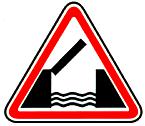 1.10 "Выезд на набережную". Выезд на набережную или берег.
1.11.1, 1.11.2 "Опасный поворот". Закругление дороги малого радиуса или с ограниченной видимостью: 1.11.1 - направо, 1.11.2 - налево.
1.12.1, 1.12.2 "Опасные повороты". Участок дороги с опасными поворотами: 1.12.1 - с первым поворотом направо, 1.12.2 - с первым поворотом налево.
1.13 "Крутой спуск".1.14 "Крутой подъем".
1.15 "Скользкая дорога". Участок дороги с повышенной скользкостью проезжей части.

1.16 "Неровная дорога". Участок дороги, имеющий неровности на проезжей части (волнистость, выбоины, неплавные сопряжения с мостами и тому подобное).

1.17 "Искусственная неровность". Участок дороги с искусственной неровностью (неровностями) для принудительного снижения скорости (абзац дополнительно включен с 1 января 2006 года постановлением Правительства Российской Федерации от 14 декабря 2005 года N 767).
1.18 "Выброс гравия". Участок дороги, на котором возможен выброс гравия, щебня и тому подобного из-под колес транспортных средств (абзац в редакции, введенной в действие с 1 января 2006 года постановлением Правительства Российской Федерации от 14 декабря 2005 года N 767.1.19 "Опасная обочина". Участок дороги, на котором съезд на обочину опасен (абзац дополнительно включен с 1 января 2006 года постановлением Правительства Российской Федерации от 14 декабря 2005 года N 767).
1.20.1 - 1.20.3 "Сужение дороги". Сужение с обеих сторон - 1.20.1, справа - 1.20.2, слева - 1.20.3 (абзац в редакции, введенной в действие с 1 января 2006 года постановлением Правительства Российской Федерации от 14 декабря 2005 года N 767.
1.21 "Двустороннее движение". Начало участка дороги (проезжей части) с встречным движением (абзац в редакции, введенной в действие с 1 января 2006 года постановлением Правительства Российской Федерации от 14 декабря 2005 года N 767.
1.22 "Пешеходный переход". Пешеходный переход, обозначенный знаками 5.19.1, 5.19.2 и (или) разметкой 1.14.1 и 1.14.2 (абзац в редакции, введенной в действие с 1 января 2006 года постановлением Правительства Российской Федерации от 14 декабря 2005 года N 767.
1.23 "Дети". Участок дороги вблизи детского учреждения (школы, оздоровительного лагеря и тому подобного), на проезжей части которого возможно появление детей (абзац в редакции, введенной в действие с 1 января 2006 года постановлением Правительства Российской Федерации от 14 декабря 2005 года N 767.
1.24 "Пересечение с велосипедной дорожкой или велопешеходной дорожкой". 
(Абзац в редакции, введенной в действие с 8 апреля 2014 года постановлением Правительства Российской Федерации от 22 марта 2014 года N 221.

1.25 "Дорожные работы" (абзац в редакции, введенной в действие с 1 января 2006 года постановлением Правительства Российской Федерации от 14 декабря 2005 года N 767.

1.26 "Перегон скота" (абзац в редакции, введенной в действие с 1 января 2006 года постановлением Правительства Российской Федерации от 14 декабря 2005 года N 767.

1.27 "Дикие животные" (абзац в редакции, введенной в действие с 1 января 2006 года постановлением Правительства Российской Федерации от 14 декабря 2005 года N 767.

1.28 "Падение камней". Участок дороги, на котором возможны обвалы, оползни, падение камней (абзац в редакции, введенной в действие с 1 января 2006 года постановлением Правительства Российской Федерации от 14 декабря 2005 года N 767.
1.29 "Боковой ветер" (абзац в редакции, введенной в действие с 1 января 2006 года постановлением Правительства Российской Федерации от 14 декабря 2005 года N 767.
1.30 "Низколетящие самолеты" (абзац в редакции, введенной в действие с 1 января 2006 года постановлением Правительства Российской Федерации от 14 декабря 2005 года N 767.
1.31 "Тоннель". Тоннель, в котором отсутствует искусственное освещение, или тоннель, видимость въездного портала которого ограничена (абзац в редакции, введенной в действие с 1 января 2006 года постановлением Правительства Российской Федерации от 14 декабря 2005 года N 767.
1.32 "Затор". Участок дороги, на котором образовался затор (абзац дополнительно включен с 1 января 2006 года постановлением Правительства Российской Федерации от 14 декабря 2005 года N 767).
1.33 "Прочие опасности". Участок дороги, на котором имеются опасности, не предусмотренные другими предупреждающими знаками (абзац в редакции, введенной в действие с 1 января 2006 года постановлением Правительства Российской Федерации от 14 декабря 2005 года N 767.
1.34.1, 1.34.2 "Направление поворота". Направление движения на закруглении дороги малого радиуса с ограниченной видимостью. Направление объезда ремонтируемого участка дороги (абзац в редакции, введенной в действие с 1 января 2006 года постановлением Правительства Российской Федерации от 14 декабря 2005 года N 767.1.34.3 "Направление поворота". Направления движения на Т-образном перекрестке или разветвлении дорог. Направления объезда ремонтируемого участка дороги (абзац в редакции, введенной в действие с 1 января 2006 года постановлением Правительства Российской Федерации от 14 декабря 2005 года N 767.

Предупреждающие знаки 1.1, 1.2, 1.5-1.33 вне населенных пунктов устанавливаются на расстоянии 150-300 м, в населенных пунктах - на расстоянии 50-100 м до начала опасного участка. При необходимости знаки могут устанавливаться и на ином расстоянии, которое в этом случае указывается на табличке 8.1.1 (абзац в редакции, введенной в действие с 1 января 2006 года постановлением Правительства Российской Федерации от 14 декабря 2005 года N 767.

Знаки 1.13 и 1.14 могут устанавливаться без таблички 8.1.1 непосредственно перед началом спуска или подъема, если спуски и подъемы следуют друг за другом (абзац в редакции, введенной в действие с 1 января 2006 года постановлением Правительства Российской Федерации от 14 декабря 2005 года N 767.

Знак 1.25 при проведении краткосрочных работ на проезжей части может устанавливаться без таблички 8.1.1 на расстоянии 10-15 м до места проведения работ (абзац в редакции, введенной в действие с 1 января 2006 года постановлением Правительства Российской Федерации от 14 декабря 2005 года N 767.

Знак 1.32 применяется в качестве временного или в знаках с изменяемым изображением перед перекрестком, откуда возможен объезд участка дороги, на котором образовался затор (абзац дополнительно включен с 1 января 2006 года постановлением Правительства Российской Федерации от 14 декабря 2005 года N 767).

Вне населенных пунктов знаки 1.1, 1.2, 1.9, 1.10, 1.23 и 1.25 повторяются. Второй знак устанавливается на расстоянии не менее 50 м до начала опасного участка. Знаки 1.23 и 1.25 повторяются и в населенных пунктах непосредственно в начале опасного участка (абзац в редакции, введенной в действие с 1 января 2006 года постановлением Правительства Российской Федерации от 14 декабря 2005 года N 767.

Абзац исключен с 1 января 2006 года постановлением Правительства Российской Федерации от 14 декабря 2005 года N 767..2. Знаки приоритетаЗнаки приоритета устанавливают очередность проезда перекрестков, пересечений проезжих частей или узких участков дороги.
2.1 "Главная дорога". Дорога, на которой предоставлено право преимущественного проезда нерегулируемых перекрестков.
2.2 "Конец главной дороги". 
2.3.1 "Пересечение со второстепенной дорогой".
2.3.2 - 2.3.7 "Примыкание второстепенной дороги". Примыкание справа - 2.3.2, 2.3.4, 2.3.6, слева - 2.3.3, 2.3.5, 2.3.7 (абзац в редакции, введенной в действие с 1 января 2006 года постановлением Правительства Российской Федерации от 14 декабря 2005 года N 767. 2.4 "Уступите дорогу". Водитель должен уступить дорогу транспортным средствам, движущимся по пересекаемой дороге, а при наличии таблички 8.13 - по главной (абзац в редакции, введенной в действие с 1 января 2006 года постановлением Правительства Российской Федерации от 14 декабря 2005 года N 767.2.5 "Движение без остановки запрещено". Запрещается движение без остановки перед стоп-линией, а если ее нет - перед краем пересекаемой проезжей части. Водитель должен уступить дорогу транспортным средствам, движущимся по пересекаемой, а при наличии таблички 8.13 - по главной дороге (абзац в редакции, введенной в действие с 1 января 2006 года постановлением Правительства Российской Федерации от 14 декабря 2005 года N 767. 

Знак 2.5 может быть установлен перед железнодорожным переездом или карантинным постом. В этих случаях водитель должен остановиться перед стоп-линией, а при ее отсутствии - перед знаком. 
2.6 "Преимущество встречного движения". Запрещается въезд на узкий участок дороги, если это может затруднить встречное движение. Водитель должен уступить дорогу встречным транспортным средствам, находящимся на узком участке или противоположном подъезде к нему. 
2.7 "Преимущество перед встречным движением". Узкий участок дороги, при движении по которому водитель пользуется преимуществом по отношению к встречным транспортным средствам.
3. Запрещающие знакиЗапрещающие знаки вводят или отменяют определенные ограничения движения.3.1 "Въезд запрещен". Запрещается въезд всех транспортных средств в данном направлении.
3.2 "Движение запрещено". Запрещается движение всех транспортных средств.
3.3 "Движение механических транспортных средств запрещено".
3.4 "Движение грузовых автомобилей запрещено". Запрещается движение грузовых автомобилей и составов транспортных средств с разрешенной максимальной массой более 3,5 т (если на знаке не указана масса) или с разрешенной максимальной массой более указанной на знаке, а также тракторов и самоходных машин.

Знак 3.4 не запрещает движение грузовых автомобилей, предназначенных для перевозки людей, транспортных средств организаций федеральной почтовой связи, имеющих на боковой поверхности белую диагональную полосу на синем фоне, а также грузовых автомобилей без прицепа с разрешенной максимальной массой не более 26 тонн, которые обслуживают предприятия, находящиеся в обозначенной зоне. В этих случаях транспортные средства должны въезжать в обозначенную зону и выезжать из нее на ближайшем к месту назначения перекрестке. 
(Абзац в редакции, введенной в действие с 1 июля 2000 года постановлением Правительства Российской Федерации от 21 апреля 2000 года N 370; в редакции, введенной в действие с 31 декабря 2014 года постановлением Правительства Российской Федерации от 19 декабря 2014 года N 1423.
3.5 "Движение мотоциклов запрещено".
3.6 "Движение тракторов запрещено". Запрещается движение тракторов и самоходных машин.
3.7 "Движение с прицепом запрещено". Запрещается движение грузовых автомобилей и тракторов с прицепами любого типа, а также буксировка механических транспортных средств.
3.8 "Движение гужевых повозок запрещено". Запрещается движение гужевых повозок (саней), верховых и вьючных животных, а также прогон скота.
3.9 "Движение на велосипедах запрещено". Запрещается движение велосипедов и мопедов.
3.10 "Движение пешеходов запрещено".
3.11 "Ограничение массы". Запрещается движение транспортных средств, в том числе составов транспортных средств, общая фактическая масса которых больше указанной на знаке.
3.12 "Ограничение массы, приходящейся на ось транспортного средства". Запрещается движение транспортных средств, у которых фактическая масса, приходящаяся на какую-либо ось, превышает указанную на знаке (абзац в редакции, введенной в действие с 1 января 2006 года постановлением Правительства Российской Федерации от 14 декабря 2005 года N 767.
3.13 "Ограничение высоты". Запрещается движение транспортных средств, габаритная высота которых (с грузом или без груза) больше указанной на знаке.
3.14 "Ограничение ширины". Запрещается движение транспортных средств, габаритная ширина которых (с грузом или без груза) больше указанной на знаке.
3.15 "Ограничение длины". Запрещается движение транспортных средств (составов транспортных средств), габаритная длина которых (с грузом или без груза) больше указанной на знаке.
3.16 "Ограничение минимальной дистанции". Запрещается движение транспортных средств с дистанцией между ними меньше указанной на знаке.
3.17.1 "Таможня". Запрещается проезд без остановки у таможни (контрольного пункта).
3.17.2 "Опасность". Запрещается дальнейшее движение всех без исключения транспортных средств в связи с дорожно-транспортным происшествием, аварией, пожаром или другой опасностью (абзац дополнен с 1 апреля 2001 года постановлением Правительства Российской Федерации от 24 января 2001 года N 67.
3.17.3 "Контроль". Запрещается проезд без остановки через контрольные пункты (абзац дополнительно включен с 1 января 2006 года постановлением Правительства Российской Федерации от 14 декабря 2005 года N 767).
3.18.1 "Поворот направо запрещен".
3.18.2 "Поворот налево запрещен".
3.19 "Разворот запрещен".
3.20 "Обгон запрещен". Запрещается обгон всех транспортных средств, кроме тихоходных транспортных средств, гужевых повозок, велосипедов, мопедов и двухколесных мотоциклов без бокового прицепа. 
(Абзац в редакции, введенной в действие с 20 ноября 2010 года постановлением Правительства Российской Федерации от 10 мая 2010 года N 316; в редакции, введенной в действие с 8 апреля 2014 года постановлением Правительства Российской Федерации от 22 марта 2014 года N 221; в редакции, введенной в действие с 5 ноября 2014 года постановлением Правительства Российской Федерации от 24 октября 2014 года N 1097.
3.21 "Конец зоны запрещения обгона".
3.22 "Обгон грузовым автомобилям запрещен". Запрещается грузовым автомобилям с разрешенной максимальной массой более 3,5 т обгон всех транспортных средств (абзац в редакции, введенной в действие с 1 января 2006 года постановлением Правительства Российской Федерации от 14 декабря 2005 года N 767.
3.23 "Конец зоны запрещения обгона грузовым автомобилям".
3.24 "Ограничение максимальной скорости". Запрещается движение со скоростью (км/ч), превышающей указанную на знаке.
3.25 "Конец зоны ограничения максимальной скорости".
3.26 "Подача звукового сигнала запрещена". Запрещается пользоваться звуковыми сигналами, кроме тех случаев, когда сигнал подается для предотвращения дорожно-транспортного происшествия.
3.27 "Остановка запрещена". Запрещаются остановка и стоянка транспортных средств.
3.28 "Стоянка запрещена". Запрещается стоянка транспортных средств.
3.29 "Стоянка запрещена по нечетным числам месяца".
3.30 "Стоянка запрещена по четным числам месяца". При одновременном применении знаков 3.29 и 3.30 на противоположных сторонах проезжей части разрешается стоянка на обеих сторонах проезжей части с 19 часов до 21 часа (время перестановки) (абзац в редакции, введенной в действие с 1 января 2006 года постановлением Правительства Российской Федерации от 14 декабря 2005 года N 767.
3.31 "Конец зоны всех ограничений". Обозначение конца зоны действия одновременно нескольких знаков из следующих: 3.16, 3.20, 3.22, 3.24, 3.26-3.30.
3.32 "Движение транспортных средств с опасными грузами запрещено". Запрещается движение транспортных средств, оборудованных опознавательными знаками (информационными табличками) "Опасный груз" (абзац дополнен с 1 января 2006 года постановлением Правительства Российской Федерации от 14 декабря 2005 года N 767.
3.33 "Движение транспортных средств с взрывчатыми и легковоспламеняющимися грузами запрещено". Запрещается движение транспортных средств, осуществляющих перевозку взрывчатых веществ и изделий, а также других опасных грузов, подлежащих маркировке как легковоспламеняющиеся, кроме случаев перевозки указанных опасных веществ и изделий в ограниченном количестве, определяемом в порядке, установленном специальными правилами перевозки (абзац в редакции, введенной в действие с 1 января 2006 года постановлением Правительства Российской Федерации от 14 декабря 2005 года N 767.

Знаки 3.2-3.9, 3.32 и 3.33 запрещают движение соответствующих видов транспортных средств в обоих направлениях.

Действие знаков не распространяется:
3.1-3.3, 3.18.1, 3.18.2, 3.19 - на маршрутные транспортные средства;
(Абзац в редакции, введенной в действие с 25 июля 2017 года постановлением Правительства Российской Федерации от 12 июля 2017 года N 832.3.2, 3.3, 3.5-3.8 - на транспортные средства организаций федеральной почтовой связи, имеющие на боковой поверхности белую диагональную полосу на синем фоне, и транспортные средства, которые обслуживают предприятия, находящиеся в обозначенной зоне, а также обслуживают граждан или принадлежат гражданам, проживающим или работающим в обозначенной зоне. В этих случаях транспортные средства должны въезжать в обозначенную зону и выезжать из нее на ближайшем к месту назначения перекрестке;
(Абзац дополнен с 1 июля 2000 года постановлением Правительства Российской Федерации от 21 апреля 2000 года N 370; в редакции, введенной в действие с 6 августа 2013 года постановлением Правительства Российской Федерации от 23 июля 2013 года N 621.
абзац дополнительно включен с 6 августа 2013 года постановлением Правительства Российской Федерации от 23 июля 2013 года N 621; утратил силу с 31 декабря 2014 года - постановление Правительства Российской Федерации от 19 декабря 2014 года N 1423.;
3.28-3.30 - на транспортные средства организаций федеральной почтовой связи, имеющие на боковой поверхности белую диагональную полосу на синем фоне, а также на такси с включенным таксометром (абзац в редакции, введенной в действие с 1 июля 2000 года постановлением Правительства Российской Федерации от 21 апреля 2000 года N 370;3.2, 3.3, 3.28-3.30 - на транспортные средства, управляемые инвалидами I и II групп, перевозящие таких инвалидов или детей-инвалидов, если на указанных транспортных средствах установлен опознавательный знак "Инвалид";
(Абзац в редакции, введенной в действие с 13 апреля 2012 года постановлением Правительства Российской Федерации от 28 марта 2012 года N 254; в редакции, введенной в действие с 6 февраля 2016 года постановлением Правительства Российской Федерации от 21 января 2016 года N 23. 
3.27 - на маршрутные транспортные средства и транспортные средства, используемые в качестве легкового такси, в местах остановки маршрутных транспортных средств или стоянки транспортных средств, используемых в качестве легкового такси, обозначенных разметкой 1.17 и (или) знаками 5.16-5.18 соответственно.
(Абзац дополнительно включен с 25 июля 2017 года постановлением Правительства Российской Федерации от 12 июля 2017 года N 832)

Действие знаков 3.18.1, 3.18.2 распространяется на пересечение проезжих частей, перед которыми установлен знак.

Зона действия знаков 3.16, 3.20, 3.22, 3.24, 3.26-3.30 распространяется от места установки знака до ближайшего перекрестка за ним, а в населенных пунктах при отсутствии перекрестка - до конца населенного пункта. Действие знаков не прерывается в местах выезда с прилегающих к дороге территорий и в местах пересечения (примыкания) с полевыми, лесными и другими второстепенными дорогами, перед которыми не установлены соответствующие знаки.

Действие знака 3.24, установленного перед населенным пунктом, обозначенным знаком 5.23.1 или 5.23.2, распространяется до этого знака (абзац в редакции, введенной в действие с 1 января 2006 года постановлением Правительства Российской Федерации от 14 декабря 2005 года N 767.

Зона действия знаков может быть уменьшена:
для знаков 3.16 и 3.26 применением таблички 8.2.1 (абзац в редакции, введенной в действие с 1 января 2006 года постановлением Правительства Российской Федерации от 14 декабря 2005 года N 767;

для знаков 3.20, 3.22, 3.24 установкой в конце зоны их действия соответственно знаков 3.21, 3.23, 3.25 или применением таблички 8.2.1. Зона действия знака 3.24 может быть уменьшена установкой знака 3.24 с другим значением максимальной скорости движения (абзац в редакции, введенной в действие с 1 января 2006 года постановлением Правительства Российской Федерации от 14 декабря 2005 года N 767;

для знаков 3.27-3.30 установкой в конце зоны их действия повторных знаков 3.27-3.30 - с табличкой 8.2.3 или применением таблички 8.2.2. Знак 3.27 может быть применен совместно с разметкой 1.4, а знак 3.28 - с разметкой 1.10, при этом зона действия знаков определяется протяженностью линии разметки (абзац в редакции, введенной в действие с 1 января 2006 года постановлением Правительства Российской Федерации от 14 декабря 2005 года N 767.

Действие знаков 3.10, 3.27-3.30 распространяется только на ту сторону дороги, на которой они установлены.
4. Предписывающие знаки4.1.1 "Движение прямо", 4.1.2 "Движение направо", 4.1.3 "Движение налево", 4.1.4 "Движение прямо или направо", 4.1.5 "Движение прямо или налево", 4.1.6 "Движение направо или налево". Разрешается движение только в направлениях, указанных на знаках стрелками. Знаки, разрешающие поворот налево, разрешают и разворот (могут быть применены знаки 4.1.1-4.1.6 с конфигурацией стрелок, соответствующей требуемым направлениям движения на конкретном пересечении). 

Действие знаков 4.1.1-4.1.6 не распространяется на маршрутные транспортные средства.

Действие знаков 4.1.1-4.1.6 распространяется на пересечение проезжих частей, перед которым установлен знак.

Действие знака 4.1.1, установленного в начале участка дороги, распространяется до ближайшего перекрестка. Знак не запрещает поворот направо во дворы и на другие прилегающие к дороге территории. 
4.2.1 "Объезд препятствия справа", 4.2.2. "Объезд препятствия слева". Объезд разрешается только со стороны, указанной стрелкой.
4.2.3 "Объезд препятствия справа или слева". Объезд разрешается с любой стороны.
4.3 "Круговое движение". Разрешается движение в указанном стрелками направлении.

Абзац исключен с 1 января 2006 года постановлением Правительства Российской Федерации от 14 декабря 2005 года N 767..

Абзац исключен с 1 января 2006 года постановлением Правительства Российской Федерации от 14 декабря 2005 года N 767.. 
4.4.1 "Велосипедная дорожка".
(Абзац в редакции, введенной в действие с 8 апреля 2014 года постановлением Правительства Российской Федерации от 22 марта 2014 года N 221; в редакции, введенной в действие с 15 апреля 2015 года постановлением Правительства Российской Федерации от 2 апреля 2015 года N 315.
4.4.2 "Конец велосипедной дорожки".
(Абзац дополнительно включен с 8 апреля 2014 года постановлением Правительства Российской Федерации от 22 марта 2014 года N 221; в редакции, введенной в действие с 15 апреля 2015 года постановлением Правительства Российской Федерации от 2 апреля 2015 года N 315.
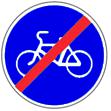 4.5.1 "Пешеходная дорожка". Разрешается движение пешеходам и велосипедистам в случаях, указанных в пунктах 24.2-24.4 настоящих Правил.
(Абзац в редакции, введенной в действие с 8 апреля 2014 года постановлением Правительства Российской Федерации от 22 марта 2014 года N 221.

4.5.2 "Пешеходная и велосипедная дорожка с совмещенным движением (велопешеходная дорожка с совмещенным движением)".
(Абзац дополнительно включен с 8 апреля 2014 года постановлением Правительства Российской Федерации от 22 марта 2014 года N 221)
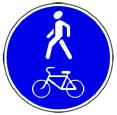 4.5.3 "Конец пешеходной и велосипедной дорожки с совмещенным движением (конец велопешеходной дорожки с совмещенным движением)".
(Абзац дополнительно включен с 8 апреля 2014 года постановлением Правительства Российской Федерации от 22 марта 2014 года N 221)
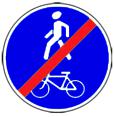 4.5.4, 4.5.5 "Пешеходная и велосипедная дорожка с разделением движения". Велопешеходная дорожка с разделением на велосипедную и пешеходную стороны дорожки, выделенные конструктивно и (или) обозначенные горизонтальной разметкой 1.2, 1.23.2 и 1.23.3 или иным способом.
(Абзац дополнительно включен с 8 апреля 2014 года постановлением Правительства Российской Федерации от 22 марта 2014 года N 221; в редакции, введенной в действие с 12 июля 2017 года постановлением Правительства Российской Федерации от 28 июня 2017 года N 761.
4.5.6, 4.5.7 "Конец пешеходной и велосипедной дорожки с разделением движения (конец велопешеходной дорожки с разделением движения)".
(Абзац дополнительно включен с 8 апреля 2014 года постановлением Правительства Российской Федерации от 22 марта 2014 года N 221)
4.6 "Ограничение минимальной скорости". Разрешается движение только с указанной или большей скоростью (км/ч) (абзац в редакции, введенной в действие с 1 января 2006 года постановлением Правительства Российской Федерации от 14 декабря 2005 года N 767. 
4.7 "Конец зоны ограничения минимальной скорости" (абзац в редакции, введенной в действие с 1 января 2006 года постановлением Правительства Российской Федерации от 14 декабря 2005 года N 767. 
4.8.1-4.8.3 "Направление движения транспортных средств с опасными грузами". Движение транспортных средств, оборудованных опознавательными знаками (информационными таблицами) "Опасный груз", разрешается только в направлении, указанном на знаке: 4.8.1 - прямо, 4.8.2 - направо, 4.8.3 - налево (абзац в редакции, введенной в действие с 1 июля 2008 года постановлением Правительства Российской Федерации от 16 февраля 2008 года N 84.
5. Знаки особых предписаний(раздел в редакции, введенной в действие с 1 января 2006 года 
постановлением Правительства Российской Федерации 
от 14 декабря 2005 года N 767Знаки особых предписаний вводят или отменяют определенные режимы движения.5.1 "Автомагистраль". Дорога, на которой действуют требования Правил дорожного движения Российской Федерации, устанавливающие порядок движения по автомагистралям.

5.2 "Конец автомагистрали".

5.3 "Дорога для автомобилей". Дорога, предназначенная для движения только автомобилей, автобусов и мотоциклов.

5.4 "Конец дороги для автомобилей".

5.5 "Дорога с односторонним движением". Дорога или проезжая часть, по которой движение механических транспортных средств по всей ширине осуществляется в одном направлении.
(Абзац в редакции, введенной в действие с 8 апреля 2014 года постановлением Правительства Российской Федерации от 22 марта 2014 года N 221.

5.6 "Конец дороги с односторонним движением".

5.7.1, 5.7.2 "Выезд на дорогу с односторонним движением". Выезд на дорогу или проезжую часть с односторонним движением.

5.8 "Реверсивное движение". Начало участка дороги, на котором на одной или нескольких полосах направление движения может изменяться на противоположное.

5.9 "Конец реверсивного движения".

5.10 "Выезд на дорогу с реверсивным движением".

5.11.1 "Дорога с полосой для маршрутных транспортных средств". Дорога, по которой маршрутные транспортные средства, велосипедисты, а также школьные автобусы и транспортные средства, используемые в качестве легкового такси, движутся по специально выделенной полосе навстречу общему потоку транспортных средств.
(Абзац в редакции, введенной в действие с 18 ноября 2015 года постановлением Правительства Российской Федерации от 2 ноября 2015 года N 1184.
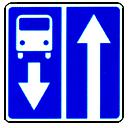 5.11.2 "Дорога с полосой для велосипедистов". Дорога, по которой движение велосипедистов и водителей мопедов осуществляется по специально выделенной полосе навстречу общему потоку транспортных средств.
(Абзац дополнительно включен с 8 апреля 2014 года постановлением Правительства Российской Федерации от 22 марта 2014 года N 221)
5.12.1 "Конец дороги с полосой для маршрутных транспортных средств".
(Абзац в редакции, введенной в действие с 8 апреля 2014 года постановлением Правительства Российской Федерации от 22 марта 2014 года N 221.
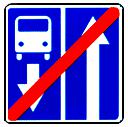 5.12.2 "Конец дороги с полосой для велосипедистов". Дорожный знак представляет собой дорожный знак 5.11.2, изображение которого перечеркнуто диагональной красной полосой из левого нижнего угла в правый верхний угол знака.
(Абзац дополнительно включен с 8 апреля 2014 года постановлением Правительства Российской Федерации от 22 марта 2014 года N 221)

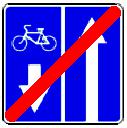 
5.13.1, 5.13.2 "Выезд на дорогу с полосой для маршрутных транспортных средств".
5.13.3, 5.13.4 "Выезд на дорогу с полосой для велосипедистов".
(Абзац дополнительно включен с 8 апреля 2014 года постановлением Правительства Российской Федерации от 22 марта 2014 года N 221)

5.14 "Полоса для маршрутных транспортных средств". Специально выделенная полоса, по которой маршрутные транспортные средства, велосипедисты, а также школьные автобусы и транспортные средства, используемые в качестве легкового такси, движутся попутно общему потоку транспортных средств.
(Абзац в редакции, введенной в действие с 18 ноября 2015 года постановлением Правительства Российской Федерации от 2 ноября 2015 года N 1184.

Абзац исключен с 15 апреля 2015 года постановлением Правительства Российской Федерации от 2 апреля 2015 года N 315..
5.14.1 "Конец полосы для маршрутных транспортных средств".
(Абзац дополнительно включен с 6 августа 2013 года постановлением Правительства Российской Федерации от 23 июля 2013 года N 621)

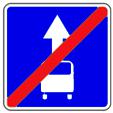 5.14.2 "Полоса для велосипедистов".
(Абзац дополнительно включен с 15 апреля 2015 года постановлением Правительства Российской Федерации от 2 апреля 2015 года N 315)
5.14.3 "Конец полосы для велосипедистов".
(Абзац дополнительно включен с 15 апреля 2015 года постановлением Правительства Российской Федерации от 2 апреля 2015 года N 315)

Действие знаков 5.14-5.14.3 распространяется на полосу, над которой они расположены. Действие знаков, установленных справа от дороги, распространяется на правую полосу.
(Абзац дополнительно включен с 15 апреля 2015 года постановлением Правительства Российской Федерации от 2 апреля 2015 года N 315)
5.15.1 "Направления движения по полосам". Число полос и разрешенные направления движения по каждой из них.

5.15.2 "Направления движения по полосе". Разрешенные направления движения по полосе.

Знаки 5.15.1 и 5.15.2, разрешающие поворот налево из крайней левой полосы, разрешают и разворот из этой полосы.

Действие знаков 5.15.1 и 5.15.2 не распространяется на маршрутные транспортные средства.Действие знаков 5.15.1 и 5.15.2, установленных перед перекрестком, распространяется на весь перекресток, если другие знаки 5.15.1 и 5.15.2, установленные на нем, не дают иных указаний.5.15.3 "Начало полосы". Начало дополнительной полосы на подъеме или полосы торможения.

Если на знаке, установленном перед дополнительной полосой, изображен знак (знаки) 4.6 "Ограничение минимальной скорости", то водитель транспортного средства, который не может продолжать движение по основной полосе с указанной или большей скоростью, должен перестроиться на полосу, расположенную справа от него.5.15.4 "Начало полосы". Начало участка средней полосы трехполосной дороги, предназначенного для движения в данном направлении. Если на знаке 5.15.4 изображен знак, запрещающий движение каким-либо транспортным средствам, то движение этих транспортных средств по соответствующей полосе запрещается.

5.15.5 "Конец полосы". Конец дополнительной полосы на подъеме или полосы разгона.

5.15.6 "Конец полосы". Конец участка средней полосы на трехполосной дороге, предназначенного для движения в данном направлении.

5.15.7 "Направление движения по полосам".

Если на знаке 5.15.7 изображен знак, запрещающий движение каким-либо транспортным средствам, то движение этих транспортных средств по соответствующей полосе запрещается.

Знаки 5.15.7 с соответствующим числом стрелок могут применяться на дорогах с четырьмя и более полосами.5.15.8 "Число полос". Указывает число полос движения и режимы движения по полосам. Водитель обязан выполнять требования знаков, нанесенных на стрелки.

5.16 "Место остановки автобуса и (или) троллейбуса".

5.17 "Место остановки трамвая".

5.18 "Место стоянки легковых такси".

5.19.1, 5.19.2 "Пешеходный переход".

При отсутствии на переходе разметки 1.14.1 или 1.14.2 знак 5.19.1 устанавливается справа от дороги на ближней границе перехода относительно приближающихся транспортных средств, а знак 5.19.2 - слева от дороги на дальней границе перехода.5.20 "Искусственная неровность". Обозначает границы искусственной неровности.
Знак устанавливается на ближайшей границе искусственной неровности относительно приближающихся транспортных средств.5.21 "Жилая зона". Территория, на которой действуют требования Правил дорожного движения Российской Федерации, устанавливающие порядок движения в жилой зоне.

5.22 "Конец жилой зоны".

5.23.1, 5.23.2 "Начало населенного пункта". Начало населенного пункта, в котором действуют требования Правил дорожного движения Российской Федерации, устанавливающие порядок движения в населенных пунктах.

5.24.1, 5.24.2 "Конец населенного пункта". Место, с которого на данной дороге утрачивают силу требования Правил дорожного движения Российской Федерации, устанавливающие порядок движения в населенных пунктах.

5.25 "Начало населенного пункта". Начало населенного пункта, в котором на данной дороге не действуют требования Правил дорожного движения Российской Федерации, устанавливающие порядок движения в населенных пунктах.

5.26 "Конец населенного пункта". Конец населенного пункта, обозначенного знаком 5.25.

5.27 "Зона с ограничением стоянки". Место, с которого начинается территория (участок дороги), где стоянка запрещена.

5.28 "Конец зоны с ограничением стоянки".
5.29 "Зона регулируемой стоянки". Место, с которого начинается территория (участок дороги), где стоянка разрешена и регулируется с помощью табличек и разметки.

5.30 "Конец зоны регулируемой стоянки".

5.31 "Зона с ограничением максимальной скорости". Место, с которого начинается территория (участок дороги), где ограничена максимальная скорость движения.

5.32 "Конец зоны с ограничением максимальной скорости".

5.33 "Пешеходная зона". Место, с которого начинается территория (участок дороги), на которой разрешено вижение пешеходов, и в случаях, установленных пунктами 24.2-24.4 настоящих Правил, велосипедистов.
(Абзац в редакции, введенной в действие с 25 июля 2017 года постановлением Правительства Российской Федерации от 12 июля 2017 года N 832.

5.34 "Конец пешеходной зоны". 
____________________________________________________________________ 
С 1 июля 2018 года постановлением Правительства Российской Федерации от 12 июля 2017 года N 832 раздел 5 настоящего Приложения будет дополнен пунктами 5.35 - 5.38.
Абзац третий пункта 5.35 и абзац третий пункта 5.36 вступают в силу с 1 июля 2021 года - см. пункт 2 постановления Правительства Российской Федерации от 12 июля 2017 года N 832.
____________________________________________________________________ 

6. Информационные знаки(раздел в редакции, введенной в действие с 1 января 2006 года 
постановлением Правительства Российской Федерации 
от 14 декабря 2005 года N 767Информационные знаки информируют о расположении населенных пунктов и других объектов, а также об установленных или о рекомендуемых режимах движения.6.1 "Общие ограничения максимальной скорости". Общие ограничения скорости, установленные Правилами дорожного движения Российской Федерации.

6.2 "Рекомендуемая скорость". Скорость, с которой рекомендуется движение на данном участке дороги. Зона действия знака распространяется до ближайшего перекрестка, а при применении знака 6.2 совместно с предупреждающим знаком определяется протяженностью опасного участка.

6.3.1 "Место для разворота". Поворот налево запрещается.

6.3.2 "Зона для разворота". Протяженность зоны для разворота. Поворот налево запрещается.

6.4 "Парковка (парковочное место)".
(Абзац в редакции, введенной в действие с 6 августа 2013 года постановлением Правительства Российской Федерации от 23 июля 2013 года N 621.

6.5 "Полоса аварийной остановки". Полоса аварийной остановки на крутом спуске.

6.6 "Подземный пешеходный переход".

6.7 "Надземный пешеходный переход".

6.8.1 - 6.8.3 "Тупик". Дорога, не имеющая сквозного проезда.

6.9.1 "Предварительный указатель направлений", 6.9.2 "Предварительный указатель направления". Направления движения к обозначенным на знаке населенным пунктам и другим объектам. На знаках могут быть нанесены изображения знака 6.14.1, символы автомагистрали, аэропорта и иные пиктограммы. На знаке 6.9.1 могут быть нанесены изображения других знаков, информирующих об особенностях движения. В нижней части знака 6.9.1 указывается расстояние от места установки знака до перекрестка или начала полосы торможения.

Знак 6.9.1 применяется также для указания объезда участков дорог, на которых установлен один из запрещающих знаков 3.11 - 3.15.6.9.3 "Схема движения". Маршрут движения при запрещении на перекрестке отдельных маневров или разрешенные направления движения на сложном перекрестке.

6.10.1 "Указатель направлений", 6.10.2 "Указатель направления". Направления движения к пунктам маршрута. На знаках может быть указано расстояние (км) до обозначенных на них объектов, нанесены символы автомагистрали, аэропорта и иные пиктограммы.
6.11 "Наименование объекта". Наименование иного объекта, чем населенный пункт (река, озеро, перевал, достопримечательность и тому подобное).
6.12 "Указатель расстояний". Расстояние (км) до населенных пунктов, расположенных на маршруте.

6.13 "Километровый знак". Расстояние (км) до начала или конца дороги.

6.14.1, 6.14.2 "Номер маршрута". 6.14.1 - номер, присвоенный дороге (маршруту); 6.14.2 - номер и направление дороги (маршрута).

6.15.1 - 6.15.3 "Направление движения для грузовых автомобилей". Рекомендуемое направление движения для грузовых автомобилей, тракторов и самоходных машин, если на перекрестке их движение в одном из направлений запрещено.

6.16 "Стоп-линия". Место остановки транспортных средств при запрещающем сигнале светофора (регулировщика).

6.17 "Схема объезда". Маршрут объезда участка дороги, временно закрытого для движения.

6.18.1 - 6.18.3 "Направление объезда". Направление объезда участка дороги, временно закрытого для движения.

6.19.1, 6.19.2 "Предварительный указатель перестроения на другую проезжую часть". Направление объезда закрытого для движения участка проезжей части на дороге с разделительной полосой или направление движения для возвращения на правую проезжую часть.

6.20.1, 6.20.2 "Аварийный выход". Указывает место в тоннеле, где находится аварийный выход (абзац дополнительно включен с 20 ноября 2010 года постановлением Правительства Российской Федерации от 10 мая 2010 года N 316).

6.21.1, 6.21.2 "Направление движения к аварийному выходу". Указывает направление к аварийному выходу и расстояние до него (абзац дополнительно включен с 20 ноября 2010 года постановлением Правительства Российской Федерации от 10 мая 2010 года N 316).



На знаках 6.9.1, 6.9.2, 6.10.1 и 6.10.2, установленных вне населенного пункта, зеленый или синий фон означает, что движение к указанному населенному пункту или объекту будет осуществляться соответственно по автомагистрали или другой дороге. На знаках 6.9.1, 6.9.2, 6.10.1 и 6.10.2, установленных в населенном пункте, вставки с фоном зеленого или синего цвета означают, что движение к указанному населенному пункту или объекту после выезда из данного населенного пункта будет осуществляться соответственно по автомагистрали или другой дороге; белый фон знака означает, что указанный объект находится в данном населенном пункте.

7. Знаки сервиса(раздел в редакции, введенной в действие с 1 января 2006 года 
постановлением Правительства Российской Федерации 
от 14 декабря 2005 года N 767Знаки сервиса информируют о расположении соответствующих объектов.7.1 "Пункт медицинской помощи" (абзац в редакции, введенной в действие с 20 ноября 2010 года постановлением Правительства Российской Федерации от 10 мая 2010 года N 316.

7.2 "Больница".

7.3 "Автозаправочная станция".

7.4 "Техническое обслуживание автомобилей".

7.5 "Мойка автомобилей".

7.6 "Телефон".

7.7 "Пункт питания".

7.8 "Питьевая вода".

7.9 "Гостиница или мотель".

7.10 "Кемпинг".

7.11 "Место отдыха".

7.12 "Пост дорожно-патрульной службы".

7.13 "Полиция".
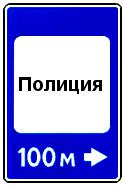 (Пункт в редакции постановления Правительства Российской Федерации от 6 октября 2011 года N 824.
7.14 "Пункт транспортного контроля".
(Пункт в редакции, введенной в действие с 30 июля 2016 года постановлением Правительства Российской Федерации от 20 июля 2016 года N 700.
7.15 "Зона приема радиостанции, передающей информацию о дорожном движении". Участок дороги, на котором осуществляется прием передач радиостанции на частоте, указанной на знаке.

7.16 "Зона радиосвязи с аварийными службами". Участок дороги, на котором действует система радиосвязи с аварийными службами в гражданском диапазоне 27 МГц.

7.17 "Бассейн или пляж".

7.18 "Туалет".
7.19 "Телефон экстренной связи". Указывает место, где находится телефон для вызова оперативных служб (абзац дополнительно включен с 20 ноября 2010 года постановлением Правительства Российской Федерации от 10 мая 2010 года N 316).

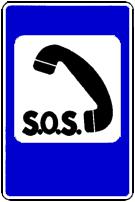 7.20 "Огнетушитель". Указывает место, где находится огнетушитель (абзац дополнительно включен с 20 ноября 2010 года постановлением Правительства Российской Федерации от 10 мая 2010 года N 316).

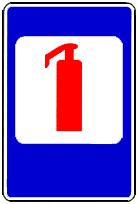 7.21 "Автозаправочная станция с возможностью зарядки электромобилей.
(Абзац дополнительно включен с 25 июля 2017 года постановлением Правительства Российской Федерации от 12 июля 2017 года N 832)

8. Знаки дополнительной информации (таблички)(раздел дополнительно включен с 1 января 2006 года 
постановлением Правительства Российской Федерации 
от 14 декабря 2005 года N 767)
Знаки дополнительной информации (таблички) уточняют или ограничивают действие знаков, с которыми они применены, либо содержат иную информацию для участников дорожного движения.
(Абзац в редакции, введенной в действие с 1 июля 2013 года постановлением Правительства Российской Федерации от 21 января 2013 года N 20.8.1.1 "Расстояние до объекта". Указывает расстояние от знака до начала опасного участка, места введения соответствующего ограничения или определенного объекта (места), находящегося впереди по ходу движения.

8.1.2 "Расстояние до объекта". Указывает расстояние от знака 2.4 до перекрестка в случае, если непосредственно перед перекрестком установлен знак 2.5.

8.1.3, 8.1.4 "Расстояние до объекта". Указывают расстояние до объекта, находящегося в стороне от дороги.

8.2.1 "Зона действия". Указывает протяженность опасного участка дороги, обозначенного предупреждающими знаками, или зону действия запрещающих знаков, а также знаков 5.16, 6.2 и 6.4 (абзац в редакции, введенной в действие с 1 июля 2008 года постановлением Правительства Российской Федерации от 16 февраля 2008 года N 84.

8.2.2 - 8.2.6 "Зона действия". 8.2.2 указывает зону действия запрещающих знаков 3.27 - 3.30; 8.2.3 указывает конец зоны действия знаков 3.27 - 3.30; 8.2.4 информирует водителей о нахождении их в зоне действия знаков 3.27 - 3.30; 8.2.5, 8.2.6 указывают направление и зону действия знаков 3.27 - 3.30 при запрещении остановки или стоянки вдоль одной стороны площади, фасада здания и тому подобного.

8.3.1 - 8.3.3 "Направления действия". Указывают направления действия знаков, установленных перед перекрестком, или направления движения к обозначенным объектам, находящимся непосредственно у дороги.

8.4.1 - 8.4.8 "Вид транспортного средства". Указывают вид транспортного средства, на который распространяется действие знака.

Табличка 8.4.1 распространяет действие знака на грузовые автомобили, в том числе с прицепом, с разрешенной максимальной массой более 3,5 т, табличка 8.4.3 - на легковые автомобили, а также грузовые автомобили с разрешенной максимальной массой до 3,5 т, табличка 8.4.3.1 - на электромобили и гибридные автомобили, имеющие возможность зарядки от внешнего источника, табличка 8.4.8 - на транспортные средства, оборудованные опознавательными знаками (информационными табличками) "Опасный груз".
(Абзац в редакции, введенной в действие с 25 июля 2017 года постановлением Правительства Российской Федерации от 12 июля 2017 года N 832.
8.4.9-8.4.15 "Кроме вида транспортного средства". Указывают вид транспортного средства, на который не распространяется действие знака.
(Абзац дополнительно включен с 6 августа 2013 года постановлением Правительства Российской Федерации от 23 июля 2013 года N 621(Абзац в редакции, введенной в действие с 25 июля 2017 года постановлением Правительства Российской Федерации от 12 июля 2017 года N 832.


Табличка 8.4.14 не распространяет действие знака на транспортные средства, используемые в качестве легкового такси.
(Абзац дополнительно включен с 6 августа 2013 года постановлением Правительства Российской Федерации от 23 июля 2013 года N 621)8.5.1 "Субботние, воскресные и праздничные дни", 8.5.2 "Рабочие дни", 8.5.3 "Дни недели". Указывают дни недели, в течение которых действует знак.

8.5.4 "Время действия". Указывает время суток, в течение которого действует знак.
8.5.5 - 8.5.7 "Время действия". Указывают дни недели и время суток, в течение которых действует знак.

8.6.1 - 8.6.9 "Способ постановки транспортного средства на стоянку". 8.6.1 указывает, что все транспортные средства должны быть поставлены на стоянку параллельно краю проезжей части; 8.6.2 - 8.6.9 указывают способ постановки легковых автомобилей и мотоциклов на околотротуарной стоянке.
(Абзац в редакции, введенной в действие с 15 апреля 2015 года постановлением Правительства Российской Федерации от 2 апреля 2015 года N 315.

8.7 "Стоянка с неработающим двигателем". Указывает, что на стоянке, обозначенной знаком 6.4, разрешается стоянка транспортных средств только с неработающим двигателем.

8.8 "Платные услуги". Указывает, что услуги предоставляются только за плату.
(Абзац в редакции, введенной в действие с 6 августа 2013 года постановлением Правительства Российской Федерации от 23 июля 2013 года N 621.

8.9 "Ограничение продолжительности стоянки". Указывает максимальную продолжительность пребывания транспортного средства на стоянке, обозначенной знаком 6.4.
8.9.1 "Стоянка только для владельцев парковочных разрешений". Указывает, что на парковке, обозначенной знаком 6.4, могут размещаться только транспортные средства, владельцы которых имеют разрешение на парковку, полученное в установленном органами исполнительной власти субъекта Российской Федерации или органами местного самоуправления порядке и действующее в пределах территории, границы которой установлены соответствующими органами исполнительной власти субъекта Российской Федерации или органами местного самоуправления.
(Абзац дополнительно включен с 15 апреля 2015 года постановлением Правительства Российской Федерации от 2 апреля 2015 года N 315)
8.10 "Место для осмотра автомобилей". Указывает, что на площадке, обозначенной знаком 6.4 или 7.11, имеется эстакада или смотровая канава.

8.11 "Ограничение разрешенной максимальной массы". Указывает, что действие знака распространяется только на транспортные средства с разрешенной максимальной массой, превышающей максимальную массу, указанную на табличке.

8.12 "Опасная обочина". Предупреждает, что съезд на обочину опасен в связи с проведением на ней ремонтных работ. Применяется со знаком 1.25.

8.13 "Направление главной дороги". Указывает направление главной дороги на перекрестке.

8.14 "Полоса движения". Указывает полосу движения или полосу для велосипедистов, на которую распространяется действие знака или светофора.
(Абзац в редакции, введенной в действие с 8 апреля 2014 года постановлением Правительства Российской Федерации от 22 марта 2014 года N 221.

8.15 "Слепые пешеходы". Указывает, что пешеходным переходом пользуются слепые. Применяется со знаками 1.22, 5.19.1, 5.19.2 и светофорами.

8.16 "Влажное покрытие". Указывает, что действие знака распространяется на период времени, когда покрытие проезжей части влажное.

8.17 "Инвалиды". Указывает, что действие знака 6.4 распространяется только на мотоколяски и автомобили, на которых установлен опознавательный знак "Инвалид".

8.18 "Кроме инвалидов". Указывает, что действие знака не распространяется на мотоколяски и автомобили, на которых установлен опознавательный знак "Инвалид".

8.19 "Класс опасного груза". Указывает номер класса (классов) опасных грузов по ГОСТу 19433-88.
8.20.1, 8.20.2 "Тип тележки транспортного средства". Применяются со знаком 3.12. Указывают число сближенных осей транспортного средства, для каждой из которых указанная на знаке масса является предельно допустимой.

8.21.1 - 8.21.3 "Вид маршрутного транспортного средства". Применяются со знаком 6.4. Обозначают место стоянки транспортных средств у станций метро, остановок автобуса (троллейбуса) или трамвая, где возможна пересадка на соответствующий вид транспорта.

8.22.1 - 8.22.3 "Препятствие". Обозначают препятствие и направление его объезда. Применяются со знаками 4.2.1 - 4.2.3.
8.23 "Фотовидеофиксация". Применяется со знаками 1.1, 1.2, 1.8, 1.22, 3.1-3.7, 3.18.1, 3.18.2, 3.19, 3.20, 3.22, 3.24, 3.27-3.30, 5.1-5.4, 5.14, 5.21, 5.23.1, 5.23.2, 5.24.1, 5.24.2, 5.25-5.27, 5.31, 5.35 и 5.36, а также со светофорами. Указывает, что в зоне действия дорожного знака либо на данном участке дороги может осуществляться фиксация административных правонарушений работающими в автоматическом режиме специальными техническими средствами, имеющими функции фото-, киносъемки и видеозаписи, или средствами фото-, киносъемки и видеозаписи.
(Абзац дополнительно включен с 1 июля 2013 года постановлением Правительства Российской Федерации от 21 января 2013 года N 20; в редакции, введенной в действие с 25 июля 2017 года постановлением Правительства Российской Федерации от 12 июля 2017 года N 832.
____________________________________________________________________ 
Пункт 8.23 (в части дополнения цифрами "5.35" и "5.36") вступает в силу с 1 июля 2018 года - см. пункт 2 постановления Правительства Российской Федерации от 12 июля 2017 года N 832.
____________________________________________________________________ 
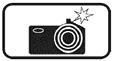 8.238.24 "Работает эвакуатор". Указывает, что в зоне действия дорожных знаков 3.27-3.30 осуществляется задержание транспортного средства.
(Абзац дополнительно включен с 6 августа 2013 года постановлением Правительства Российской Федерации от 23 июля 2013 года N 621)

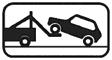 8.24

____________________________________________________________________ 
С 1 июля 2018 года постановлением Правительства Российской Федерации от 12 июля 2017 года N 832 раздел 8 настоящего Приложения будет дополнен пунктом 8.25.
Абзацы третий и шестой пункта 8.25 вступают в силу с 1 июля 2021 года - см. пункт 2 постановления Правительства Российской Федерации от 12 июля 2017 года N 832.
____________________________________________________________________ 


Таблички размещаются непосредственно под знаком, с которым они применены. Таблички 8.2.2 - 8.2.4, 8.13 при расположении знаков над проезжей частью, обочиной или тротуаром размещаются сбоку от знака.

Желтый фон на знаках 1.8, 1.15, 1.16, 1.18-1.21, 1.33, 2.6, 3.11-3.16, 3.18.1-3.25, установленных в местах производства дорожных работ, означает, что эти знаки являются временными.
(Абзац в редакции, введенной в действие с 6 августа 2013 года постановлением Правительства Российской Федерации от 23 июля 2013 года N 621.

В случаях если значения временных дорожных знаков и стационарных дорожных знаков противоречат друг другу, водители должны руководствоваться временными знаками.
(Абзац дополнительно включен с 6 августа 2013 года постановлением Правительства Российской Федерации от 23 июля 2013 года N 621)

Примечание. Знаки по ГОСТу 10807-78, находящиеся в эксплуатации, действуют до их замены в установленном порядке на знаки по ГОСТу Р 52290-2004.

Приложение 2. Дорожная разметка и ее характеристики (по ГОСТу Р 51256-2011 и ГОСТу Р 52289-2004)Приложение 2
к Правилам дорожного движения
Российской Федерации(с изменениями на 12 июля 2017 года)________________
* Наименование в редакции, введенной в действие с 1 июля 2008 года постановлением Правительства Российской Федерации от 16 февраля 2008 года N 84; в редакции, введенной в действие с 12 июля 2017 года постановлением Правительства Российской Федерации от 28 июня 2017 года N 761..

1. Горизонтальная разметка(Раздел в редакции, введенной в действие с 12 июля 2017 года постановлением Правительства Российской Федерации от 28 июня 2017 года N 761.Горизонтальная разметка (линии, стрелы, надписи и другие обозначения на проезжей части) устанавливает определенные режимы и порядок движения либо содержит иную информацию для участников дорожного движения.

Горизонтальная разметка может быть постоянной или временной. Постоянная разметка имеет белый цвет, кроме линий 1.4, 1.10 и 1.17 желтого цвета, временная - оранжевый цвет.

Горизонтальная разметка:
1.1* - разделяет транспортные потоки противоположных направлений и обозначает границы полос движения в опасных местах на дорогах; обозначает границы проезжей части, на которые въезд запрещен; обозначает границы стояночных мест транспортных средств;
________________
* Нумерация разметки соответствует ГОСТу Р 51256-2011.

1.2 - обозначает край проезжей части;
1.3 - разделяет транспортные потоки противоположных направлений на дорогах с четырьмя и более полосами для движения в обоих направлениях, с двумя или тремя полосами - при ширине полос более 3,75 м;

1.4 (цвет - желтый) - обозначает места, где запрещена остановка транспортных средств;

1.5 - разделяет транспортные потоки противоположных направлений на дорогах, имеющих две или три полосы; обозначает границы полос движения при наличии двух и более полос, предназначенных для движения в одном направлении;

1.6 - предупреждает о приближении к разметке 1.1 или 1.11, которая разделяет транспортные потоки противоположных или попутных направлений;

1.7 - обозначает полосы движения в пределах перекрестка;

1.8 - обозначает границу между полосой разгона или торможения и основной полосой проезжей части;
1.9 - обозначает границы полос движения, на которых осуществляется реверсивное регулирование; разделяет транспортные потоки противоположных направлений (при выключенных реверсивных светофорах) на дорогах, где осуществляется реверсивное регулирование;

1.10 (цвет - желтый) - обозначает места, где запрещена стоянка транспортных средств;

1.11 - разделяет транспортные потоки противоположных или попутных направлений на участках дорог, где перестроение разрешено только из одной полосы; обозначает места, где необходимо разрешить движение только со стороны прерывистой линии (в местах разворота, въезда и выезда с прилегающей территории);

1.12 - указывает место, где водитель должен остановиться при наличии знака 2.5 или при запрещающем сигнале светофора (регулировщика);

1.13 - указывает место, где водитель должен при необходимости остановиться, уступая дорогу транспортным средствам, движущимся по пересекаемой дороге;
1.14.1, 1.14.2 - обозначает пешеходный переход; стрелы разметки 1.14.2 указывают направление движения пешеходов;
1.15 - обозначает место, где велосипедная дорожка пересекает проезжую часть;

1.16.1 - обозначает островки, разделяющие транспортные потоки противоположных направлений;

1.16.2 - обозначает островки, разделяющие транспортные потоки одного направления;

1.16.3 - обозначает островки в местах слияния транспортных потоков; 

1.17 (цвет - желтый) - обозначает места остановок маршрутных транспортных средств и стоянки такси;

1.18 - указывает разрешенные на перекрестке направления движения по полосам. Разметка с изображением тупика наносится для указания того, что поворот на ближайшую проезжую часть запрещен; разметка, разрешающая поворот налево из крайней левой полосы, разрешает и разворот;

1.19 - предупреждает о приближении к сужению проезжей части (участку, где уменьшается число полос движения в данном направлении) или к линиям разметки 1.1 или 1.11, разделяющим транспортные потоки противоположных направлений;

1.20 - предупреждает о приближении к разметке 1.13;

1.21 - предупреждает о приближении к разметке 1.12, когда она применяется в сочетании со знаком 2.5;

1.22 - обозначает номер дороги;
1.23.1 - обозначает специальную полосу для маршрутных транспортных средств;

1.23.2 - обозначение пешеходной дорожки или пешеходной части дорожки, предназначенной для совместного движения пешеходов и велосипедов;
1.23.3 - обозначение велосипедной дорожки (части дорожки) или полосы;
1.24.1 - дублирование предупреждающих дорожных знаков; 


1.24.2 - дублирование запрещающих дорожных знаков;

1.24.3 - дублирование дорожного знака "Инвалиды";

1.24.5 - дублирование дорожного знака "Фотовидеофиксация" и (или) обозначение участков дороги, на которых может осуществляться фотовидеофиксация; разметка 1.24.5 может применяться самостоятельно;
(Абзац в редакции, введенной в действие с 25 июля 2017 года постановлением Правительства Российской Федерации от 12 июля 2017 года N 832.
1.25 - обозначение искусственных неровностей по ГОСТу Р 52605-2006.
Линии 1.1, 1.2 и 1.3 пересекать запрещается.Линию 1.2 допускается пересекать для остановки транспортного средства на обочине и при выезде с нее в местах, где разрешена остановка или стоянка.

Линии 1.5-1.8 пересекать разрешается с любой стороны.

Линию 1.9 при отсутствии реверсивных светофоров или когда они отключены разрешается пересекать, если она расположена справа от водителя; при включенных реверсивных светофорах - с любой стороны, если она разделяет полосы, по которым движение разрешено в одном направлении. При отключении реверсивных светофоров водитель должен немедленно перестроиться вправо за линию разметки 1.9.

Линию 1.9, разделяющую транспортные потоки противоположных направлений, при выключенных реверсивных светофорах пересекать запрещается.Линию 1.11 разрешается пересекать со стороны прерывистой линии, а также и со стороны сплошной линии, но только при завершении обгона или объезда.

В случаях если значения дорожных знаков, в том числе временных, и линий горизонтальной разметки противоречат друг другу либо разметка недостаточно различима, водители должны руководствоваться дорожными знаками. В случаях если линии временной разметки и линии постоянной разметки противоречат друг другу, водители должны руководствоваться линиями временной разметки.
2. Вертикальная разметкаВертикальная разметка в виде сочетания черных и белых полос на дорожных сооружениях и элементах оборудования дорог показывает их габариты и служит средством зрительного ориентирования.

Вертикальная разметка:
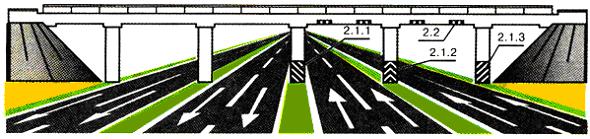 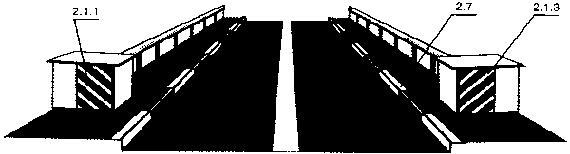 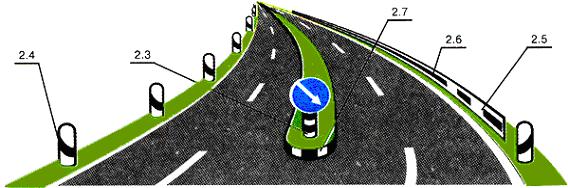 2.1.1-2.1.3 - обозначают элементы дорожных сооружений (опор мостов, путепроводов, торцовых частей парапетов и тому подобного), когда эти элементы представляют опасность для движущихся транспортных средств (абзац в редакции, введенной в действие с 1 апреля 2001 года постановлением Правительства Российской Федерации от 24 января 2001 года N 67;

2.2 - обозначает нижний край пролетного строения тоннелей, мостов и путепроводов;

2.3 - обозначает круглые тумбы, установленные на разделительных полосах или островках безопасности;

2.4 - обозначает направляющие столбики, надолбы, опоры ограждений и тому подобное;

2.5 - обозначает боковые поверхности ограждений дорог на закруглениях малого радиуса, крутых спусках, других опасных участках;

2.6 - обозначает боковые поверхности ограждений дорог на других участках;

2.7 - обозначает бордюры на опасных участках и возвышающиеся островки безопасности.
Приложение N 3. Особенности организации дорожного движения в период проведения ХХII Олимпийских зимних игр и XI Паралимпийских зимних игр 2014 года в городе СочиПриложение N 3к Правилам дорожного движения
Российской Федерации
(Дополнительно включено
с 18 октября 2013 годапостановлением Правительства 
Российской Федерации 
от 4 октября 2013 года N 881)Особенности организации дорожного движения в период проведения ХХII Олимпийских зимних игр и XI Паралимпийских зимних игр 2014 года в городе Сочи____________________________________________________________________
Утратило силу с 28 мая 2014 года - 
постановление Правительства Российской Федерации от 17 мая 2014 года N 455. -См. предыдущую редакцию
____________________________________________________________________Основные положения по допуску транспортных средств к эксплуатации и обязанности должностных лиц по обеспечению безопасности дорожного движенияУТВЕРЖДЕНЫ
постановлением Совета Министров -
Правительства Российской Федерации
от 23 октября 1993 года N 1090(с изменениями на 12 июля 2017 года)
1. Механические транспортные средства (кроме мопедов) и прицепы должны быть зарегистрированы в Государственной инспекции безопасности дорожного движения Министерства внутренних дел Российской Федерации или иных органах, определяемых Правительством Российской Федерации, в течение срока действия регистрационного знака "Транзит" или 10 суток после их приобретения или таможенного оформления.
(Пункт в редакции, введенной в действие с 1 июля 2000 года постановлением Правительства Российской Федерации от 21 апреля 2000 года N 370; в редакции, введенной в действие с 24 ноября 2012 года постановлением Правительства Российской Федерации от 12 ноября 2012 года N 1156; в редакции, введенной в действие с 8 апреля 2014 года постановлением Правительства Российской Федерации от 22 марта 2014 года N 221.2. На механических транспортных средствах (кроме мопедов, трамваев и троллейбусов) и прицепах должны быть установлены на предусмотренных для этого местах регистрационные знаки соответствующего образца, а на автомобилях и автобусах, кроме того, размещается в правом нижнем углу ветрового стекла в установленных случаях лицензионная карточка.
(Абзац дополнен с 1 апреля 2001 года постановлением Правительства Российской Федерации от 24 января 2001 года N 67; дополнен с 1 июля 2003 года постановлением Правительства Российской Федерации от 7 мая 2003 года N 265; в редакции, введенной в действие с 1 мая 2008 года постановлением Правительства Российской Федерации от 19 апреля 2008 года N 287; в редакции, введенной в действие с 13 апреля 2012 года постановлением Правительства Российской Федерации от 28 марта 2012 года N 254; в редакции, введенной в действие с 8 апреля 2014 года постановлением Правительства Российской Федерации от 22 марта 2014 года N 221.

Абзац исключен с 1 июля 2008 года постановлением Правительства Российской Федерации от 16 февраля 2008 года N 84..

На трамваях и троллейбусах наносятся регистрационные номера, присваиваемые соответствующими ведомствами.3. Техническое состояние и оборудование участвующих в дорожном движении транспортных средств в части, относящейся к безопасности дорожного движения и охране окружающей среды, должно отвечать требованиям соответствующих стандартов, правил и руководств по их технической эксплуатации.4. Грузовой автомобиль с бортовой платформой, используемый для перевозки людей, должен быть оборудован сиденьями, закрепленными на высоте 0,3-0,5 м от пола и не менее 0,3 м от верхнего края борта (абзац в редакции, введенной в действие с 1 июля 2008 года постановлением Правительства Российской Федерации от 16 февраля 2008 года N 84.Сиденья, расположенные вдоль заднего или бокового борта, должны иметь прочные спинки.
4_1. В автобусах, используемых для перевозки пассажиров в междугородном сообщении, места для сидения должны быть оборудованы ремнями безопасности (пункт дополнительно включен с 1 марта 2010 года постановлением Правительства Российской Федерации от 24 февраля 2010 года N 87).5. Механическое транспортное средство, используемое для обучения вождению, должно быть оборудовано дополнительными педалями привода сцепления (кроме транспортных средств с автоматической трансмиссией) и тормоза, зеркалом заднего вида для обучающего и опознавательным знаком "Учебное транспортное средство" в соответствии с пунктом 8 настоящих Основных положений (пункт в редакции, введенной в действие с 1 января 2004 года постановлением Правительства Российской Федерации от 25 сентября 2003 года N 595; дополнен с 1 января 2006 года постановлением Правительства Российской Федерации от 14 декабря 2005 года N 767.
5_1. Транспортное средство, используемое в качестве легкового такси, должно быть оборудовано таксометром, иметь на кузове (боковых поверхностях кузова) цветографическую схему, представляющую собой композицию из квадратов контрастного цвета, расположенных в шахматном порядке, и на крыше - опознавательный фонарь оранжевого цвета.
(Пункт дополнительно включен с 13 апреля 2012 года постановлением Правительства Российской Федерации от 28 марта 2012 года N 254)6. Велосипед должен иметь исправные тормоз, руль и звуковой сигнал, быть оборудован спереди световозвращателем и фонарем или фарой (для движения в темное время суток и в условиях недостаточной видимости) белого цвета, сзади - световозвращателем или фонарем красного цвета, а с каждой боковой стороны - световозвращателем оранжевого или красного цвета.7. Гужевая повозка должна иметь предусмотренные конструкцией исправное стояночное тормозное устройство и противооткатные упоры, быть оборудована спереди двумя световозвращателями и фонарем белого цвета (для движения в темное время суток и в условиях недостаточной видимости), сзади - двумя световозвращателями и фонарем красного цвета (пункт в редакции, введенной в действие с 1 января 2006 года постановлением Правительства Российской Федерации от 14 декабря 2005 года N 767.8. На транспортных средствах должны быть установлены опознавательные знаки: 

"Автопоезд" - в виде трех фонарей оранжевого цвета, расположенных горизонтально на крыше кабины с промежутками между ними от 150 до 300 мм - на грузовых автомобилях и колесных тракторах (класса 1,4 т и выше) с прицепами, а также на сочлененных автобусах и троллейбусах; 
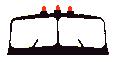 
"Шипы" - в виде равностороннего треугольника белого цвета вершиной вверх с каймой красного цвета, в который вписана буква "Ш" черного цвета (сторона треугольника не менее 200 мм, ширина каймы - 1/10 стороны), - сзади механических транспортных средств, имеющих ошипованные шины; 
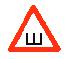 
"Перевозка детей" - в виде квадрата желтого цвета с каймой красного цвета (ширина каймы - 1/10 стороны), с черным изображением символа дорожного знака 1.23 (сторона квадрата опознавательного знака, расположенного спереди транспортного средства, должна быть не менее 250 мм, сзади - 400 мм) (абзац в редакции, введенной в действие с 1 июля 2008 года постановлением Правительства Российской Федерации от 16 февраля 2008 года N 84; 
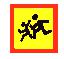 
"Глухой водитель" - в виде желтого круга диаметром 160 мм с нанесенными внутри тремя черными кружками диаметром 40 мм, расположенными по углам воображаемого равностороннего треугольника, вершина которого обращена вниз, - спереди и сзади механических транспортных средств, управляемых глухонемыми или глухими водителями; 
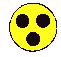 
"Учебное транспортное средство" - в виде равностороннего треугольника белого цвета вершиной вверх с каймой красного цвета, в который вписана буква "У" черного цвета (сторона не менее 200 мм, ширина каймы - 1/10 стороны), - спереди и сзади механических транспортных средств, используемых для обучения вождению (допускается установка двустороннего знака на крыше легкового автомобиля); 
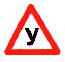 
"Ограничение скорости" - в виде уменьшенного цветного изображения дорожного знака 3.24 с указанием разрешенной скорости (диаметр знака - не менее 160 мм, ширина каймы - 1/10 диаметра) - на задней стороне кузова слева у механических транспортных средств, осуществляющих организованные перевозки групп детей, перевозящих крупногабаритные, тяжеловесные и опасные грузы, а также в случаях, когда максимальная скорость транспортного средства по технической характеристике ниже определенной пунктами 10.3 и 10.4 Правил дорожного движения Российской Федерации (абзац в редакции, введенной в действие с 1 апреля 2001 года постановлением Правительства Российской Федерации от 24 января 2001 года N 67;
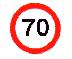 
"Опасный груз" (абзац в редакции, введенной в действие с 1 января 2004 года постановлением Правительства Российской Федерации от 25 сентября 2003 года N 595:

при осуществлении международных перевозок опасных грузов - в виде прямоугольника размером 400 х 300 мм, имеющего световозвращающее покрытие оранжевого цвета с каймой черного цвета шириной не более 15 мм, - спереди и сзади транспортных средств, на боковых сторонах цистерн, а также в установленных случаях - на боковых сторонах транспортных средств и контейнеров (абзац дополнительно включен с 1 января 2004 года постановлением Правительства Российской Федерации от 25 сентября 2003 года N 595);

при осуществлении иных перевозок опасных грузов - в виде прямоугольника размером 690 х 300 мм, правая часть которого размером 400 х 300 мм окрашена в оранжевый, а левая - в белый цвет с каймой черного цвета шириной 15 мм, - спереди и сзади транспортных средств (абзац дополнительно включен с 1 января 2004 года постановлением Правительства Российской Федерации от 25 сентября 2003 года N 595).

На опознавательный знак наносятся обозначения, характеризующие опасные свойства перевозимого груза (абзац дополнительно включен с 1 января 2004 года постановлением Правительства Российской Федерации от 25 сентября 2003 года N 595);
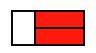 
"Крупногабаритный груз" - в виде щитка размером 400х400 мм с нанесенными по диагонали красными и белыми чередующимися полосами шириной 50 мм со световозвращающей поверхностью; 
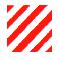 
"Тихоходное транспортное средство" - в виде равностороннего треугольника с флюоресцирующим покрытием красного цвета и со световозвращающей каймой желтого или красного цвета (длина стороны треугольника от 350 до 365 мм, ширина каймы от 45 до 48 мм) - сзади механических транспортных средств, для которых предприятием-изготовителем установлена максимальная скорость не более 30 км/ч (абзац дополнительно включен с 1 апреля 2001 года постановлением Правительства Российской Федерации от 24 января 2001 года N 67). 
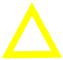 
"Длинномерное транспортное средство" - в виде прямоугольника размером не менее 1200х200 мм желтого цвета с каймой красного цвета (ширина 40 мм), имеющего световозвращающую поверхность, - сзади транспортных средств, длина которых с грузом или без груза более 20 м, и автопоездов с двумя и более прицепами. При невозможности размещения знака указанного размера допускается установка двух одинаковых знаков размером не менее 600х200 мм симметрично оси транспортного средства. 
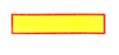 
"Начинающий водитель" - в виде квадрата желтого цвета (сторона 150 мм) с изображением восклицательного знака черного цвета высотой 110 мм - сзади механических транспортных средств (за исключением тракторов, самоходных машин, мотоциклов и мопедов), управляемых водителями, имеющими право на управление указанными транспортными средствами менее 2 лет.
(Абзац дополнительно включен с 1 марта 2009 года постановлением Правительства Российской Федерации от 27 января 2009 года N 28; в редакции, введенной в действие с 4 апреля 2017 года постановлением Правительства Российской Федерации от 24 марта 2017 года N 333.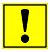 
По желанию водителя могут быть установлены опознавательные знаки: 

"Врач" - в виде квадрата синего цвета (сторона 140 мм) с вписанным белым кругом (диаметр 125 мм), на который нанесен красный крест (высота 90 мм, ширина штриха 25 мм), - спереди и сзади автомобилей, управляемых водителями-врачами; 
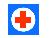 
"Инвалид" - в виде квадрата желтого цвета со стороной 150 мм и изображением символа дорожного знака 8.17 черного цвета - спереди и сзади механических транспортных средств, управляемых инвалидами I и II групп, перевозящих таких инвалидов или детей-инвалидов.
(Абзац в редакции, введенной в действие с 1 января 2006 года постановлением Правительства Российской Федерации от 14 декабря 2005 года N 767; в редакции, введенной в действие с 13 апреля 2012 года постановлением Правительства Российской Федерации от 28 марта 2012 года N 254. 
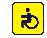 
На транспортных средствах может быть установлен опознавательный знак "Федеральная служба охраны Российской Федерации", являющийся условным опознавательным знаком, в виде двух фонарей с огнями синего цвета, работающих в мигающем режиме, расположенных не выше фар ближнего света в передней части транспортного средства, используемого для обеспечения безопасности объектов государственной охраны.
(Абзац дополнительно включен с 1 июля 2008 года постановлением Правительства Российской Федерации от 16 февраля 2008 года N 84; в редакции, введенной в действие со 2 августа 2012 года постановлением Правительства Российской Федерации от 19 июля 2012 года N 727.
9. Предупредительные устройства для обозначения гибких связующих звеньев при буксировке механических транспортных средств должны выполняться в виде флажков или щитков размером 200х200 мм с нанесенными по диагонали красными и белыми чередующимися полосами шириной 50 мм со световозвращающей поверхностью.

На гибкое связующее звено должно устанавливаться не менее двух предупредительных устройств.10. Конструкция жесткого буксирующего устройства должна соответствовать требованиям ГОСТа 25907-89.11. Запрещается эксплуатация:

автомобилей, автобусов, автопоездов, прицепов, мотоциклов, мопедов, тракторов и других самоходных машин, если их техническое состояние и оборудование не отвечают требованиям Перечня неисправностей и условий, при которых запрещается эксплуатация транспортных средств (согласно приложению);

троллейбусов и трамваев при наличии хотя бы одной неисправности по соответствующим Правилам технической эксплуатации;транспортных средств, не прошедших в установленном порядке государственный технический осмотр или технический осмотр;
(Абзац в редакции, введенной в действие с 1 апреля 2001 года постановлением Правительства Российской Федерации от 24 января 2001 года N 67; в редакции, введенной в действие с 13 апреля 2012 года постановлением Правительства Российской Федерации от 28 марта 2012 года N 254. 

Примечание дополнительно включено с 1 апреля 2001 года постановлением Правительства Российской Федерации от 24 января 2001 года N 67, исключено с 13 апреля 2012 года - постановление Правительства Российской Федерации от 28 марта 2012 года N 254..

транспортных средств, оборудованных без соответствующего разрешения опознавательным знаком "Федеральная служба охраны Российской Федерации", проблесковыми маячками и (или) специальными звуковыми сигналами, с нанесенными на наружные поверхности специальными цветографическими схемами, надписями и обозначениями, не соответствующими государственным стандартам Российской Федерации, без укрепленных на установленных местах регистрационных знаков, имеющих скрытые, поддельные, измененные номера узлов и агрегатов или регистрационные знаки (абзац в редакции, введенной в действие с 1 июля 2000 года постановлением Правительства Российской Федерации от 21 апреля 2000 года N 370; дополнен с 1 июля 2008 года постановлением Правительства Российской Федерации от 16 февраля 2008 года N 84;

транспортных средств, владельцы которых не застраховали свою гражданскую ответственность в соответствии с законодательством Российской Федерации (абзац дополнительно включен с 1 января 2004 года постановлением Правительства Российской Федерации от 25 сентября 2003 года N 595);

транспортных средств, имеющих на кузове (боковых поверхностях кузова) цветографическую схему легкового такси и (или) на крыше - опознавательный фонарь легкового такси, в случае отсутствия у водителя такого транспортного средства выданного в установленном порядке разрешения на осуществление деятельности по перевозке пассажиров и багажа легковым такси;
(Абзац дополнительно включен с 13 апреля 2012 года постановлением Правительства Российской Федерации от 28 марта 2012 года N 254)
транспортных средств, оборудованных проблесковыми маячками желтого или оранжевого цвета, не зарегистрированных в Государственной инспекции безопасности дорожного движения Министерства внутренних дел Российской Федерации или иных органах, определяемых Правительством Российской Федерации (за исключением транспортных средств, перевозящих крупногабаритные грузы, взрывчатые, легковоспламеняющиеся, радиоактивные вещества и ядовитые вещества высокой степени опасности).
(Абзац дополнительно включен с 1 мая 2015 года постановлением Правительства Российской Федерации от 20 апреля 2015 года N 374)12. Должностным и иным лицам, ответственным за техническое состояние и эксплуатацию транспортных средств, запрещается:

выпускать на линию транспортные средства, имеющие неисправности, с которыми запрещается их эксплуатация, или переоборудованные без соответствующего разрешения, или не зарегистрированные в установленном порядке, или не прошедшие государственный технический осмотр или технический осмотр;
(Абзац в редакции, введенной в действие с 13 апреля 2012 года постановлением Правительства Российской Федерации от 28 марта 2012 года N 254. 

допускать к управлению транспортными средствами водителей, находящихся в состоянии опьянения (алкогольного, наркотического или иного), под воздействием лекарственных препаратов, ухудшающих реакцию и внимание, в болезненном или утомленном состоянии, ставящем под угрозу безопасность движения, не имеющих страхового полиса обязательного страхования гражданской ответственности владельца транспортного средства в случаях, когда обязанность по страхованию своей гражданской ответственности установлена федеральным законом, или лиц, не имеющих права управления транспортным средством данной категории или подкатегории;
(Абзац дополнен с 1 июля 2003 года постановлением Правительства Российской Федерации от 7 мая 2003 года N 265; в редакции, введенной в действие с 5 ноября 2014 года постановлением Правительства Российской Федерации от 24 октября 2014 года N 1097.направлять для движения по дорогам с асфальто- и цементобетонным покрытием тракторы и другие самоходные машины на гусеничном ходу.13. Должностные и иные лица, ответственные за состояние дорог, железнодорожных переездов и других дорожных сооружений, обязаны:

содержать дороги, железнодорожные переезды и другие дорожные сооружения в безопасном для движения состоянии в соответствии с требованиями стандартов, норм и правил (абзац дополнен с 1 апреля 2001 года постановлением Правительства Российской Федерации от 24 января 2001 года N 67;

информировать участников дорожного движения о вводимых ограничениях и об изменениях в организации дорожного движения с помощью соответствующих технических средств, информационных щитов и средств массовой информации (абзац дополнительно включен с 1 апреля 2001 года постановлением Правительства Российской Федерации от 24 января 2001 года N 67);

принимать меры к своевременному устранению помех для движения, запрещению или ограничению движения на отдельных участках дорог, когда пользование ими угрожает безопасности движения. 14. Должностные и иные лица, ответственные за производство работ на дорогах, обязаны обеспечивать безопасность движения в местах проведения работ. Эти места, а также неработающие дорожные машины, строительные материалы, конструкции и тому подобное, которые не могут быть убраны за пределы дороги, должны быть обозначены соответствующими дорожными знаками, направляющими и ограждающими устройствами, а в темное время суток и в условиях недостаточной видимости - дополнительно красными или желтыми сигнальными огнями.

По окончании работ на дороге должно быть обеспечено безопасное передвижение транспортных средств и пешеходов.15. Соответствующие должностные и иные лица в случаях, предусмотренных действующим законодательством, в установленном порядке согласовывают:

проекты организации дорожного движения в городах и на автомобильных дорогах, оборудование дорог техническими средствами организации движения;

проекты строительства, реконструкции и ремонта дорог, дорожных сооружений;

установку в непосредственной близости от дороги киосков, транспарантов, плакатов, рекламных щитов и тому подобного, ухудшающих видимость или затрудняющих движение пешеходов;

маршруты движения и расположение мест остановки маршрутных транспортных средств (абзац в редакции, введенной в действие с 1 января 2004 года постановлением Правительства Российской Федерации от 25 сентября 2003 года N 595;

проведение на дорогах массовых, спортивных и иных мероприятий;

внесение изменений в конструкцию зарегистрированных транспортных средств, влияющих на обеспечение безопасности дорожного движения (абзац в редакции, введенной в действие с 1 июля 2000 года постановлением Правительства Российской Федерации от 21 апреля 2000 года N 370, в редакции, введенной в действие с 1 апреля 2001 года постановлением Правительства Российской Федерации от 24 января 2001 года N 67;

перевозку тяжеловесных, опасных и крупногабаритных грузов;

движение автопоездов общей длиной более 20 м или автопоездов с двумя и более прицепами;

программы подготовки специалистов по безопасности дорожного движения, инструкторов по вождению и водителей;

перечень дорог, на которых запрещается учебная езда;

производство любых работ на дороге, создающих помехи движению транспортных средств или пешеходов.
16. Проблесковые маячки желтого или оранжевого цвета устанавливаются на транспортных средствах:

выполняющих работы по строительству, ремонту или содержанию дорог, погрузке поврежденных, неисправных и перемещаемых транспортных средств;

осуществляющих перевозку крупногабаритных грузов, взрывчатых, легковоспламеняющихся, радиоактивных веществ и ядовитых веществ высокой степени опасности;

осуществляющих сопровождение транспортных средств, перевозящих крупногабаритные, тяжеловесные и опасные грузы;

осуществляющих сопровождение организованных групп велосипедистов при проведении тренировочных мероприятий на автомобильных дорогах общего пользования.
(Абзац дополнительно включен постановлением Правительства Российской Федерации от 30 января 2013 года N 64)
(Пункт дополнительно включен с 1 июля 2000 года постановлением Правительства Российской Федерации от 21 апреля 2000 года N 370; в редакции, введенной в действие с 1 июля 2008 года постановлением Правительства Российской Федерации от 16 февраля 2008 года N 84.17. Проблесковые маячки бело-лунного цвета и специальные звуковые сигналы могут устанавливаться на транспортных средствах организаций федеральной почтовой связи, имеющих на боковой поверхности белую диагональную полосу на синем фоне, и на транспортных средствах, перевозящих денежную выручку и (или) ценные грузы и имеющих специальные цветографические схемы, нанесенные на наружные поверхности в соответствии с государственным стандартом Российской Федерации, за исключением транспортных средств оперативных служб (пункт дополнительно включен с 1 июля 2000 года постановлением Правительства Российской Федерации от 21 апреля 2000 года N 370).18. Выдача разрешений на оборудование соответствующих транспортных средств опознавательными знаками "Федеральная служба охраны Российской Федерации", проблесковыми маячками и (или) специальными звуковыми сигналами производится в порядке, установленном Министерством внутренних дел Российской Федерации (пункт дополнительно включен с 1 июля 2000 года постановлением Правительства Российской Федерации от 21 апреля 2000 года N 370; дополнен с 1 июля 2008 года постановлением Правительства Российской Федерации от 16 февраля 2008 года N 84.19. Транспортные средства, не имеющие специальных цветографических схем, нанесенных на наружные поверхности в соответствии с государственными стандартами Российской Федерации, могут быть в установленных случаях оборудованы специальным звуковым сигналом и одним проблесковым маячком синего цвета высотой не более 230 мм и с диаметром основания корпуса не более 200 мм (пункт дополнительно включен с 1 июля 2000 года постановлением Правительства Российской Федерации от 21 апреля 2000 года N 370).20. Проблесковые маячки всех цветов устанавливаются на крышу транспортного средства или над ней. Способы крепления должны обеспечивать надежность установки на всех режимах движения транспортного средства. При этом должна быть обеспечена видимость светового сигнала на угол 360 градусов в горизонтальной плоскости (абзац дополнительно включен с 1 июля 2000 года постановлением Правительства Российской Федерации от 21 апреля 2000 года N 370).

Для транспортных средств Государственной инспекции безопасности дорожного движения Министерства внутренних дел Российской Федерации и Военной автомобильной инспекции, сопровождающих колонны транспортных средств, и грузовых автомобилей допускается уменьшение угла видимости проблескового маячка до 180 градусов при условии видимости его со стороны передней части транспортного средства (абзац дополнительно включен с 1 января 2004 года постановлением Правительства Российской Федерации от 25 сентября 2003 года N 595).21. Сведения об оборудовании транспортных средств опознавательным знаком "Федеральная служба охраны Российской Федерации", проблесковыми маячками красного и (или) синего цветов и специальными звуковыми сигналами должны быть занесены в регистрационные документы на транспортные средства (пункт дополнительно включен с 1 июля 2000 года постановлением Правительства Российской Федерации от 21 апреля 2000 года N 370; в редакции, введенной в действие с 1 июля 2008 года постановлением Правительства Российской Федерации от 16 февраля 2008 года N 84.Примечание. В тексте настоящего документа использована специальная терминология, установленная Правилами дорожного движения Российской Федерации.
Приложение к Основным положениям. ПЕРЕЧЕНЬ неисправностей и условий, при которых запрещается эксплуатация транспортных средствПриложение
к Основным положениям по допуску
транспортных средств к эксплуатации
и обязанностям должностных лиц по
обеспечению безопасности дорожного движения
(в редакции, введенной в действие
с 1 марта 2002 года постановлением Правительства 
Российской Федерации от 21 февраля 2002 года N 127, -
см. предыдущую редакцию)
ПЕРЕЧЕНЬ
неисправностей и условий, при которых запрещается
эксплуатация транспортных средств(с изменениями на 12 июля 2017 года)
Настоящий Перечень устанавливает неисправности автомобилей, автобусов, автопоездов, прицепов, мотоциклов, мопедов, тракторов, других самоходных машин и условия, при которых запрещается их эксплуатация. Методы проверки приведенных параметров регламентированы ГОСТом Р 51709-2001 "Автотранспортные средства. Требования безопасности к техническому состоянию и методы проверки".

1. Тормозные системы1.1. Нормы эффективности торможения рабочей тормозной системы не соответствуют ГОСТу Р 51709-2001 (пункт в редакции, введенной в действие с 1 января 2006 года постановлением Правительства Российской Федерации от 14 декабря 2005 года N 767.
1.2. Нарушена герметичность гидравлического тормозного привода.1.3. Нарушение герметичности пневматического и пневмогидравлического тормозных приводов вызывает падение давления воздуха при неработающем двигателе на 0,05 МПа и более за 15 минут после полного приведения их в действие. Утечка сжатого воздуха из колесных тормозных камер.1.4. Не действует манометр пневматического или пневмогидравлического тормозных приводов.1.5. Стояночная тормозная система не обеспечивает неподвижное состояние:

транспортных средств с полной нагрузкой - на уклоне до 16 процентов включительно;

легковых автомобилей и автобусов в снаряженном состоянии - на уклоне до 23 процентов включительно;

грузовых автомобилей и автопоездов в снаряженном состоянии - на уклоне до 31 процента включительно.

2. Рулевое управление2.1. Суммарный люфт в рулевом управлении превышает следующие значения:2.2. Имеются не предусмотренные конструкцией перемещения деталей и узлов. Резьбовые соединения не затянуты или не зафиксированы установленным способом. Неработоспособно устройство фиксации положения рулевой колонки.2.3. Неисправен или отсутствует предусмотренный конструкцией усилитель рулевого управления или рулевой демпфер (для мотоциклов).

3. Внешние световые приборы3.1. Количество, тип, цвет, расположение и режим работы внешних световых приборов не соответствуют требованиям конструкции транспортного средства.

Примечание. На транспортных средствах, снятых с производства, допускается установка внешних световых приборов от транспортных средств других марок и моделей.3.2. Регулировка фар не соответствует ГОСТу Р 51709-2001.3.3. Не работают в установленном режиме или загрязнены внешние световые приборы и световозвращатели.3.4. На световых приборах отсутствуют рассеиватели либо используются рассеиватели и лампы, не соответствующие типу данного светового прибора.3.5. Установка проблесковых маячков, способы их крепления и видимость светового сигнала не соответствуют установленным требованиям.3.6. На транспортном средстве установлены:

спереди - световые приборы с огнями любого цвета, кроме белого, желтого или оранжевого, и световозвращающие приспособления любого цвета, кроме белого;

сзади - фонари заднего хода и освещения государственного регистрационного знака с огнями любого цвета, кроме белого, и иные световые приборы с огнями любого цвета, кроме красного, желтого или оранжевого, а также световозвращающие приспособления любого цвета, кроме красного.

Примечание. Положения настоящего пункта не распространяются на государственные регистрационные, отличительные и опознавательные знаки, установленные на транспортных средствах.
(Пункт в редакции, введенной в действие с 15 марта 2006 года постановлением Правительства Российской Федерации от 28 февраля 2006 года N 109.

4. Стеклоочистители и стеклоомыватели ветрового стекла4.1. Не работают в установленном режиме стеклоочистители.4.2. Не работают предусмотренные конструкцией транспортного средства стеклоомыватели.

5. Колеса и шины5.1. Остаточная глубина рисунка протектора шин (при отсутствии индикаторов износа) составляет не более:

для транспортных средств категорий L - 0,8 мм;

для транспортных средств категорий N2, N3, О3, О4 - 1 мм;

для транспортных средств категорий M1, N1, O1, О2 - 1,6 мм;

для транспортных средств категорий М2, М3 - 2 мм.

Остаточная глубина рисунка протектора зимних шин, предназначенных для эксплуатации на обледеневшем или заснеженном дорожном покрытии, маркированных знаком в виде горной вершины с тремя пиками и снежинки внутри нее, а также маркированных знаками "M+S", "M&S", "М S" (при отсутствии индикаторов износа), во время эксплуатации на указанном покрытии составляет не более 4 мм. 
(Пункт в редакции, введенной в действие с 1 января 2015 года постановлением Правительства Российской Федерации от 15 июля 2013 года N 588.

Примечание. Обозначение категории транспортного средства в настоящем пункте установлено в соответствии с приложением N 1 к техническому регламенту Таможенного союза "О безопасности колесных транспортных средств", принятому решением Комиссии Таможенного союза от 9 декабря 2011 г. N 877.
(Примечание в редакции, введенной в действие с 25 июля 2017 года постановлением Правительства Российской Федерации от 12 июля 2017 года N 832.5.2. Шины имеют внешние повреждения (пробои, порезы, разрывы), обнажающие корд, а также расслоение каркаса, отслоение протектора и боковины.5.3. Отсутствует болт (гайка) крепления или имеются трещины диска и ободьев колес, имеются видимые нарушения формы и размеров крепежных отверстий.5.4. Шины по размеру или допустимой нагрузке не соответствуют модели транспортного средства.5.5. На одну ось транспортного средства установлены шины различных размеров, конструкций (радиальной, диагональной, камерной, бескамерной), моделей, с различными рисунками протектора, морозостойкие и неморозостойкие, новые и восстановленные, новые и с углубленным рисунком протектора. На транспортном средстве установлены ошипованные и неошипованные шины (пункт в редакции, введенной в действие с 20 ноября 2010 года постановлением Правительства Российской Федерации от 10 мая 2010 года N 316.

6. Двигатель6.1. Содержание вредных веществ в отработавших газах и их дымность превышают величины, установленные ГОСТом Р 52033-2003 и ГОСТом Р 52160-2003 (пункт в редакции, введенной в действие с 1 января 2006 года постановлением Правительства Российской Федерации от 14 декабря 2005 года N 767.6.2. Нарушена герметичность системы питания.6.3. Неисправна система выпуска отработавших газов (пункт в редакции, введенной в действие с 1 января 2006 года постановлением Правительства Российской Федерации от 14 декабря 2005 года N 767.6.4. Нарушена герметичность системы вентиляции картера.
6.5. Допустимый уровень внешнего шума превышает величины, установленные ГОСТом Р 52231-2004 (пункт дополнительно включен с 1 января 2006 года постановлением Правительства Российской Федерации от 14 декабря 2005 года N 767).
7. Прочие элементы конструкции7.1. Количество, расположение и класс зеркал заднего вида не соответствуют ГОСТу Р 51709-2001, отсутствуют стекла, предусмотренные конструкцией транспортного средства.7.2. Не работает звуковой сигнал.7.3. Установлены дополнительные предметы или нанесены покрытия, ограничивающие обзорность с места водителя.

Примечание. На верхней части ветрового стекла автомобилей и автобусов могут прикрепляться прозрачные цветные пленки. Разрешается применять тонированные стекла (кроме зеркальных), светопропускание которых соответствует ГОСТу 5727-88. Допускается применять шторки на окнах туристских автобусов, а также жалюзи и шторки на задних стеклах легковых автомобилей при наличии с обеих сторон наружных зеркал заднего вида.7.4. Не работают предусмотренные конструкцией замки дверей кузова или кабины, запоры бортов грузовой платформы, запоры горловин цистерн и пробки топливных баков, механизм регулировки положения сиденья водителя, аварийный выключатель дверей и сигнал требования остановки на автобусе, приборы внутреннего освещения салона автобуса, аварийные выходы и устройства приведения их в действие, привод управления дверьми, спидометр, тахограф, противоугонные устройства, устройства обогрева и обдува стекол.7.5. Отсутствуют предусмотренные конструкцией заднее защитное устройство, грязезащитные фартуки и брызговики.7.6. Неисправны тягово-сцепное и опорно-сцепное устройства тягача и прицепного звена, а также отсутствуют или неисправны предусмотренные их конструкцией страховочные тросы (цепи). Имеются люфты в соединениях рамы мотоцикла с рамой бокового прицепа.7.7. Отсутствуют:

на автобусе, легковом и грузовом автомобилях, колесных тракторах - медицинская аптечка, огнетушитель, знак аварийной остановки по ГОСТу Р 41.27-2001;
(Абзац в редакции, введенной в действие с 1 января 2006 года постановлением Правительства Российской Федерации от 14 декабря 2005 года N 767; в редакции, введенной в действие с 24 ноября 2012 года постановлением Правительства Российской Федерации от 12 ноября 2012 года N 1156.

на грузовых автомобилях с разрешенной максимальной массой свыше 3,5 т и автобусах с разрешенной максимальной массой свыше 5 т - противооткатные упоры (должно быть не менее двух);

на мотоцикле с боковым прицепом - медицинская аптечка, знак аварийной остановки по ГОСТу Р 41.27-2001.
(Абзац в редакции, введенной в действие с 1 января 2006 года постановлением Правительства Российской Федерации от 14 декабря 2005 года N 767; в редакции, введенной в действие с 24 ноября 2012 года постановлением Правительства Российской Федерации от 12 ноября 2012 года N 1156.7.8. Неправомерное оборудование транспортных средств опознавательным знаком "Федеральная служба охраны Российской Федерации", проблесковыми маячками и (или) специальными звуковыми сигналами либо наличие на наружных поверхностях транспортных средств специальных цветографических схем, надписей и обозначений, не соответствующих государственным стандартам Российской Федерации (пункт дополнен с 1 июля 2008 года постановлением Правительства Российской Федерации от 16 февраля 2008 года N 84.7.9. Отсутствуют ремни безопасности и (или) подголовники сидений, если их установка предусмотрена конструкцией транспортного средства или Основными положениями по допуску транспортных средств к эксплуатации и обязанностями должностных лиц по обеспечению безопасности дорожного движения (пункт в редакции, введенной в действие с 1 марта 2010 года постановлением Правительства Российской Федерации от 24 февраля 2010 года N 87.7.10. Ремни безопасности неработоспособны или имеют видимые надрывы на лямке.7.11. Не работают держатель запасного колеса, лебедка и механизм подъема-опускания запасного колеса. Храповое устройство лебедки не фиксирует барабан с крепежным канатом.7.12. На полуприцепе отсутствует или неисправно опорное устройство, фиксаторы транспортного положения опор, механизмы подъема и опускания опор.7.13. Нарушена герметичность уплотнителей и соединений двигателя, коробки передач, бортовых редукторов, заднего моста, сцепления, аккумуляторной батареи, систем охлаждения и кондиционирования воздуха и дополнительно устанавливаемых на транспортное средство гидравлических устройств.7.14. Технические параметры, указанные на наружной поверхности газовых баллонов автомобилей и автобусов, оснащенных газовой системой питания, не соответствуют данным технического паспорта, отсутствуют даты последнего и планируемого освидетельствования.7.15. Государственный регистрационный знак транспортного средства или способ его установки не отвечает ГОСТу Р 50577-93.
7.15_1. Отсутствуют опознавательные знаки, которые должны быть установлены в соответствии с пунктом 8 Основных положений по допуску транспортных средств к эксплуатации и обязанностей должностных лиц по обеспечению безопасности дорожного движения, утвержденных постановлением Совета Министров - Правительства Российской Федерации от 23 октября 1993 г. N 1090 "О правилах дорожного движения".
(Пункт дополнительно включен с 4 апреля 2017 года постановлением Правительства Российской Федерации от 24 марта 2017 года N 333)7.16. На мотоциклах нет предусмотренных конструкцией дуг безопасности.7.17. На мотоциклах и мопедах нет предусмотренных конструкцией подножек, поперечных рукояток для пассажиров на седле.7.18. В конструкцию транспортного средства внесены изменения без разрешения Государственной инспекции безопасности дорожного движения Министерства внутренних дел Российской Федерации или иных органов, определяемых Правительством Российской Федерации.



Редакция документа с учетом
изменений и дополнений подготовлена
АО "Кодекс"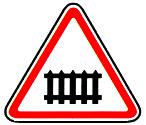 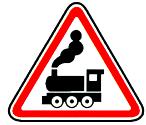 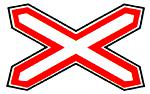 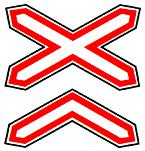 1.3.11.3.2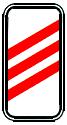 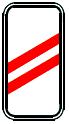 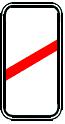 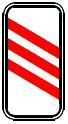 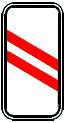 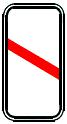 1.4.11.4.21.4.31.4.41.4.51.4.6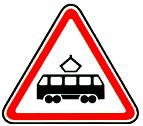 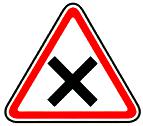 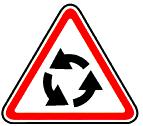 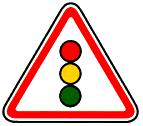 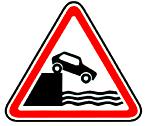 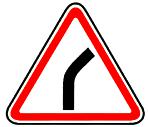 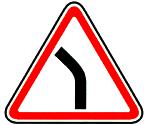 1.11.11.11.2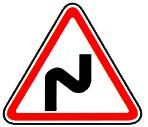 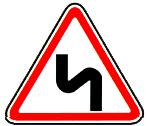 1.12.11.12.2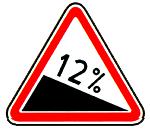 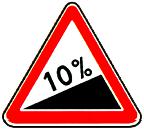 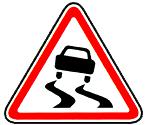 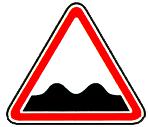 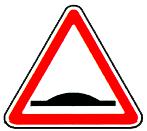 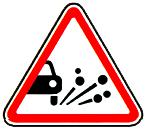 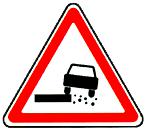 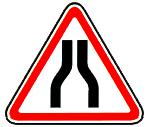 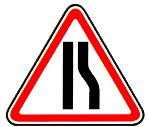 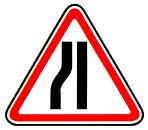 1.20.11.20.21.20.3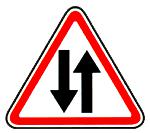 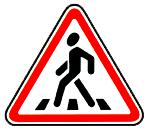 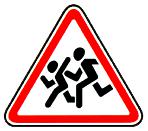 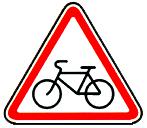 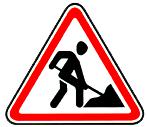 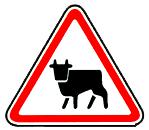 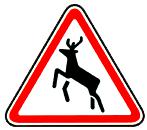 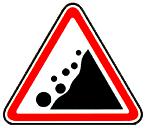 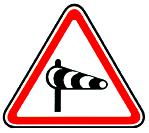 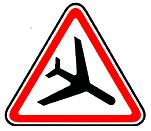 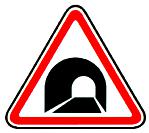 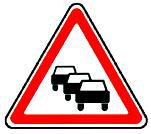 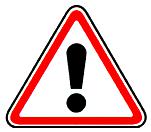 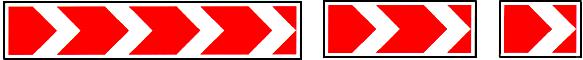 
1.34.1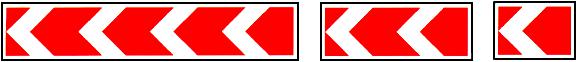 
1.34.2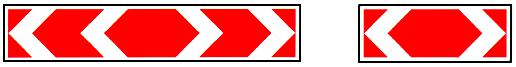 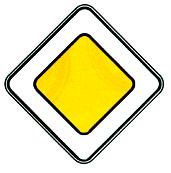 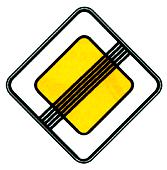 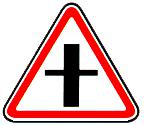 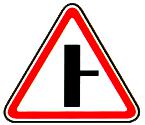 
2.3.2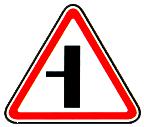 
2.3.3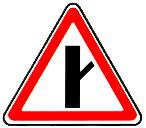 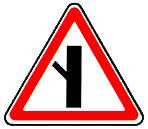 
2.3.4
2.3.5
2.3.5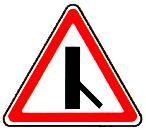 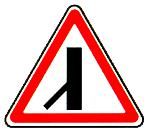 2.3.62.3.7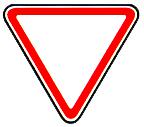 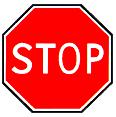 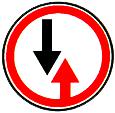 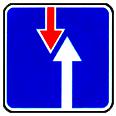 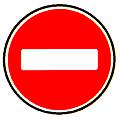 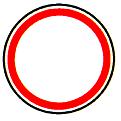 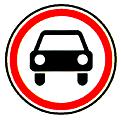 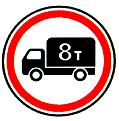 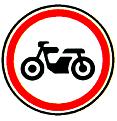 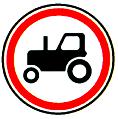 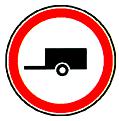 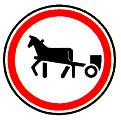 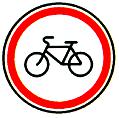 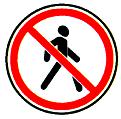 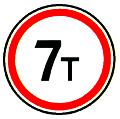 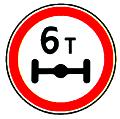 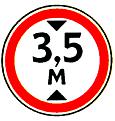 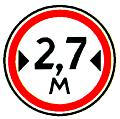 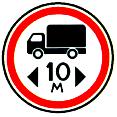 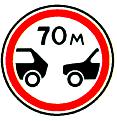 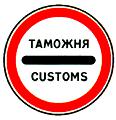 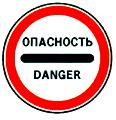 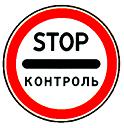 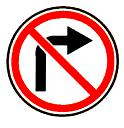 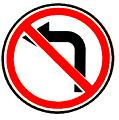 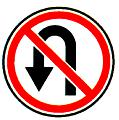 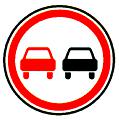 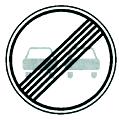 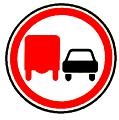 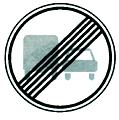 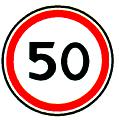 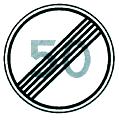 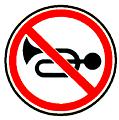 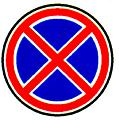 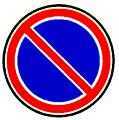 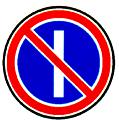 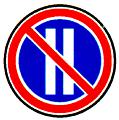 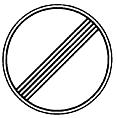 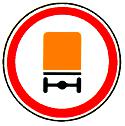 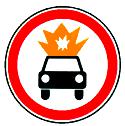 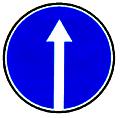 
4.1.1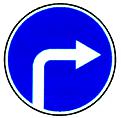 
4.1.2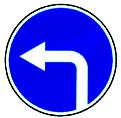 
4.1.3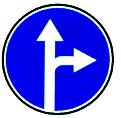 
4.1.4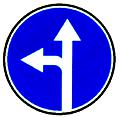 
4.1.5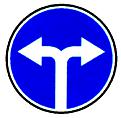 
4.1.6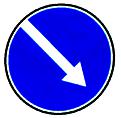 
4.2.1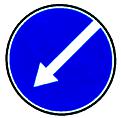 
4.2.2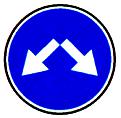 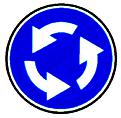 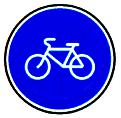 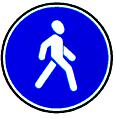 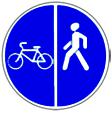 
4.5.4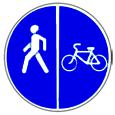 
4.5.5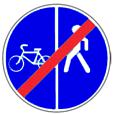 
4.5.6

4.5.7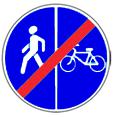 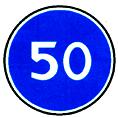 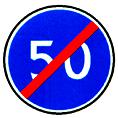 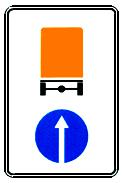 
4.8.1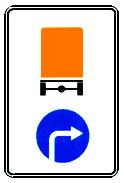 
4.8.2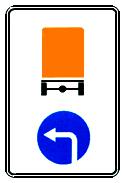 
4.8.3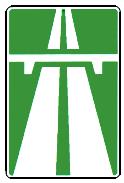 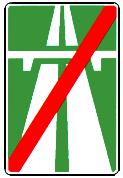 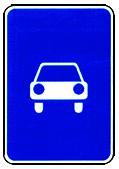 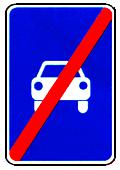 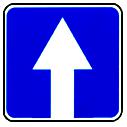 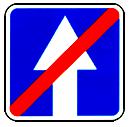 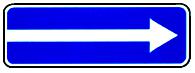 
5.7.1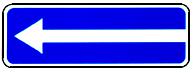 
5.7.2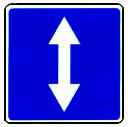 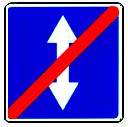 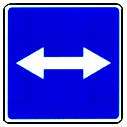 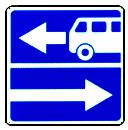 
5.13.1 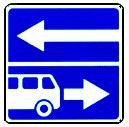 
5.13.2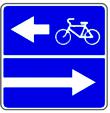 
5.13.3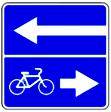 
5.13.4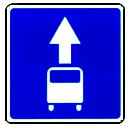 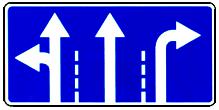 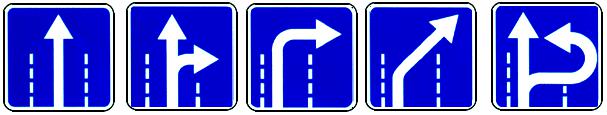 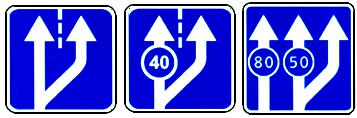 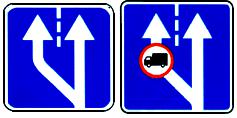 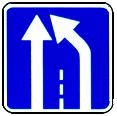 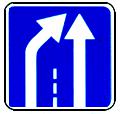 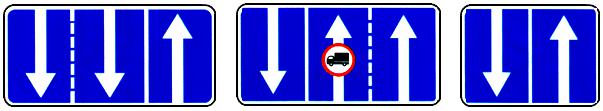 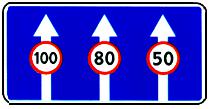 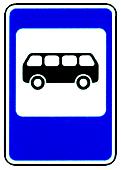 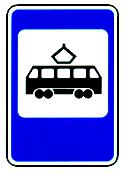 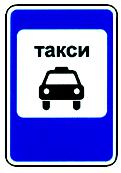 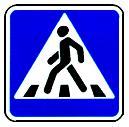 
5.19.1 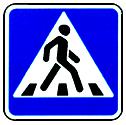 
5.19.2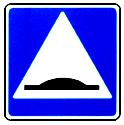 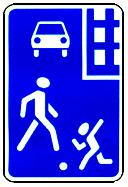 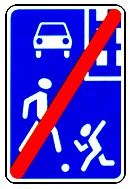 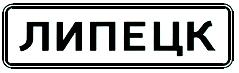 
5.23.1*________________* Знак индивидуального проектирования.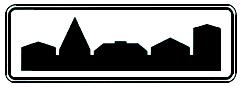 
5.23.2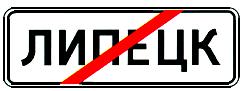 
5.24.1*________________
* Знак индивидуального проектирования.
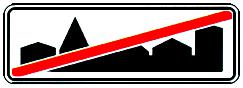 
5.24.2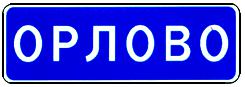 
5.25*________________
* Знак индивидуального проектирования.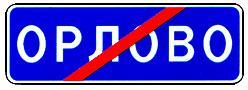 
5.26*________________
* Знак индивидуального проектирования.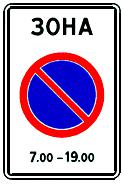 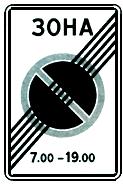 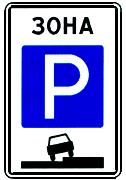 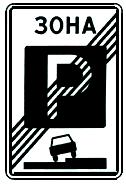 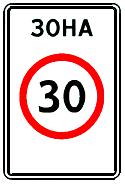 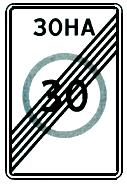 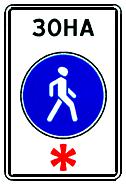 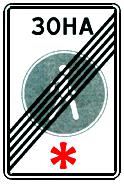 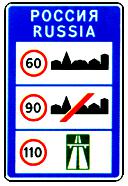 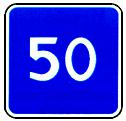 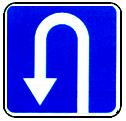 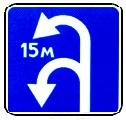 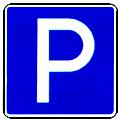 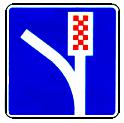 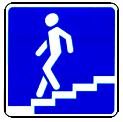 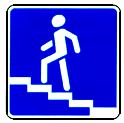 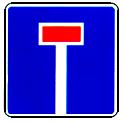 
6.8.1 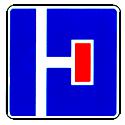 
6.8.2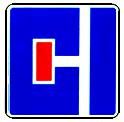 
6.8.3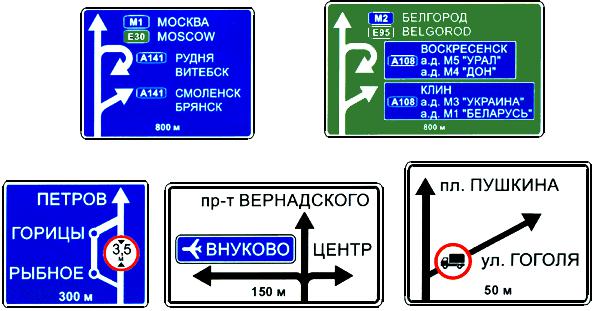 
6.9.1*________________
* Знак индивидуального проектирования.
6.9.1*________________
* Знак индивидуального проектирования.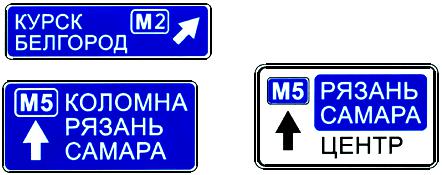 
6.9.2*________________
* Знак индивидуального проектирования.
6.9.2*________________
* Знак индивидуального проектирования.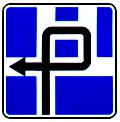 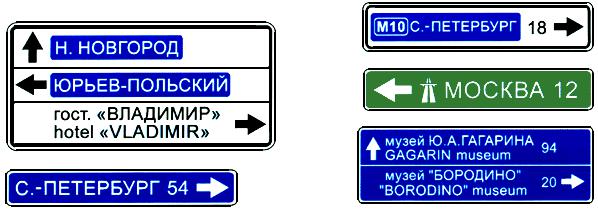 
6.10.1*________________
* Знак индивидуального проектирования.
6.10.1*________________
* Знак индивидуального проектирования.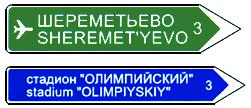 
6.10.2*________________
* Знак индивидуального проектирования.
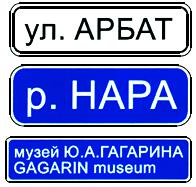 
6.11*________________
* Знак индивидуального проектирования.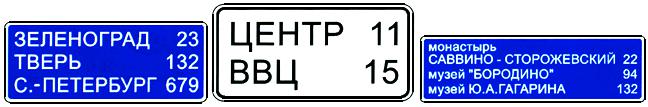 
6.12*________________
* Знак индивидуального проектирования.
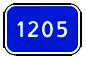 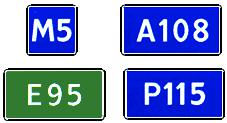 

6.14.1 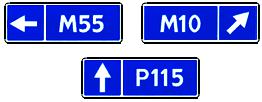 
6.14.2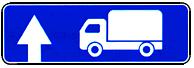 
6.15.1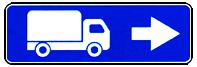 
6.15.2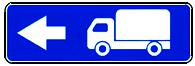 
6.15.3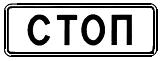 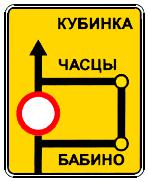 
6.17*________________
* Знак индивидуального проектирования.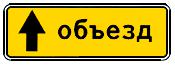 
6.18.1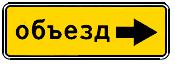 
6.18.2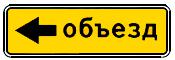 
6.18.3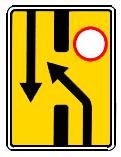 
6.19.1 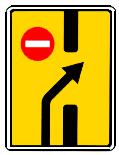 
6.19.2
6.20.1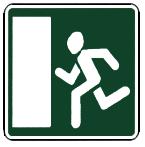 
6.20.2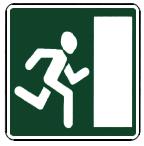 
6.21.1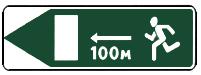 
6.21.2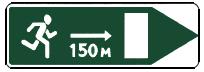 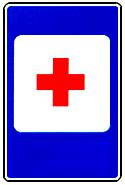 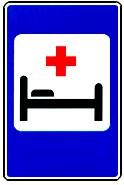 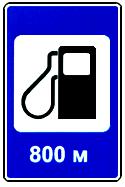 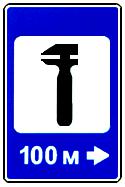 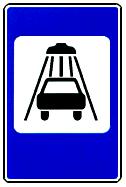 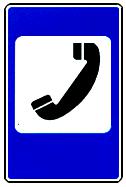 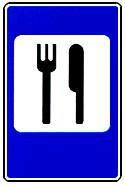 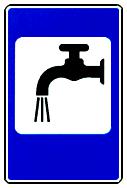 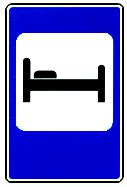 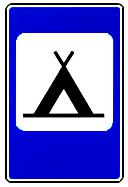 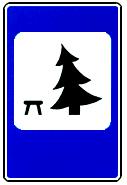 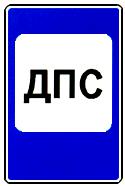 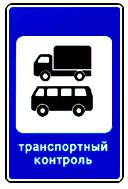 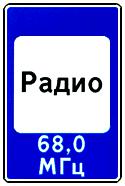 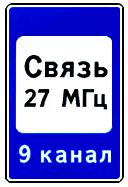 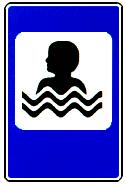 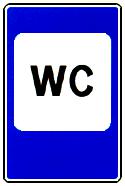 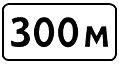 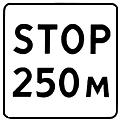 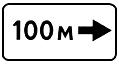 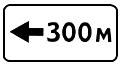 8.1.3 8.1.4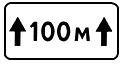 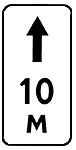 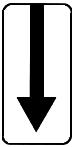 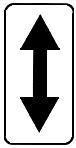 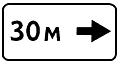 8.2.5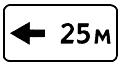 8.2.2 8.2.38.2.48.2.6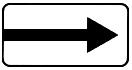 
8.3.1 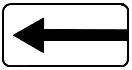 
8.3.2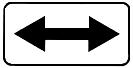 
8.3.3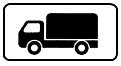 
8.4.1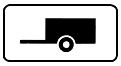 
8.4.2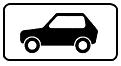 8.4.3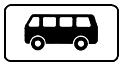 
8.4.4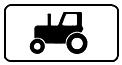 
8.4.5 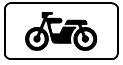 
8.4.6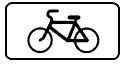 
8.4.7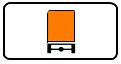 
8.4.8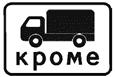 
8.4.9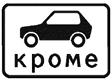 
8.4.10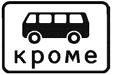 
8.4.11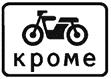 
8.4.12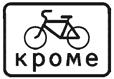 
8.4.13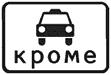 
8.4.14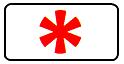 
8.5.1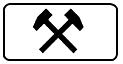 
8.5.2
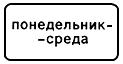 
8.5.3
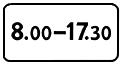 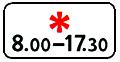 
8.5.5 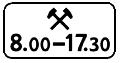 
8.5.6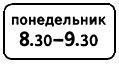 
8.5.7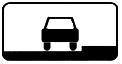 
8.6.1
8.6.1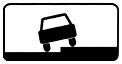 
8.6.2
8.6.2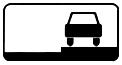 
8.6.3
8.6.3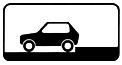 
8.6.4
8.6.4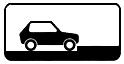 
8.6.5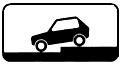 
8.6.6
8.6.6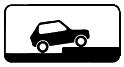 
8.6.7
8.6.7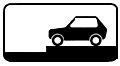 
8.6.8
8.6.8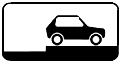 
8.6.9
8.6.9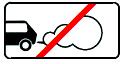 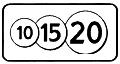 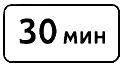 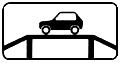 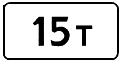 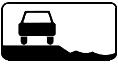 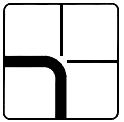 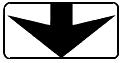 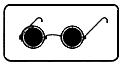 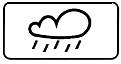 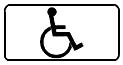 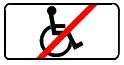 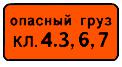 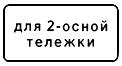 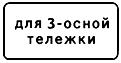 
8.20.1
8.20.2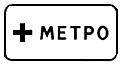 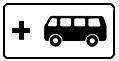 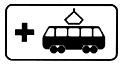 8.21.18.21.28.21.3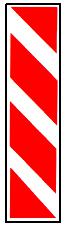 
8.22.1 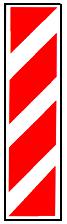 
8.22.2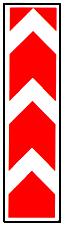 
8.22.3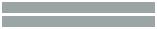 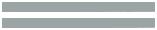 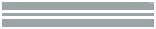 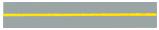 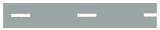 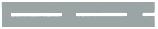 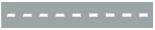 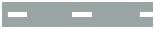 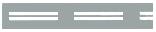 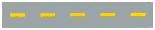 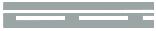 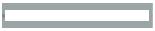 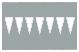 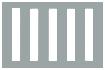 1.14.1
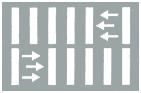 1.14.2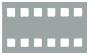 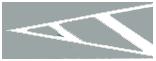 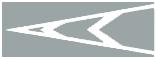 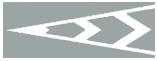 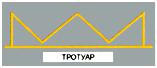 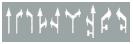 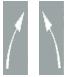 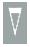 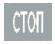 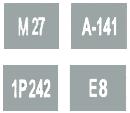 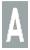 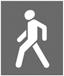 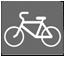 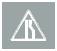 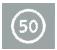 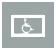 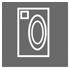 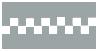 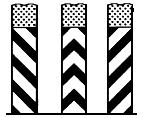 
2.1.1 2.1.2 2.1.3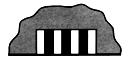 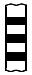 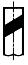 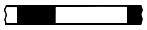 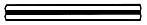 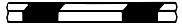 Суммарный люфт не более (градусов)Легковые автомобили и созданные на их
базе грузовые автомобили и автобусы
10Автобусы
20Грузовые автомобили25